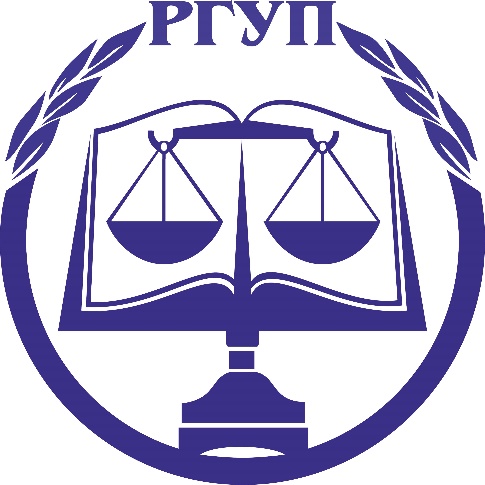 Реестр публикаций по уголовному праву в журналах,индексируемых в российских информационно-аналитических системах научного цитирования,изданных за последние 5 лет (2016-2020 гг.)№ п\пПолное библиографическое описание статьиГиперссылка на полнотекстовый источник (или аннотацию)Гиперссылка на полнотекстовый источник (или аннотацию)Импакт-фактор журналаИмпакт-фактор журналав научных журналах, включенных в перечень ВАК(база данных РИНЦ)в научных журналах, включенных в перечень ВАК(база данных РИНЦ)в научных журналах, включенных в перечень ВАК(база данных РИНЦ)в научных журналах, включенных в перечень ВАК(база данных РИНЦ)в научных журналах, включенных в перечень ВАК(база данных РИНЦ)в научных журналах, включенных в перечень ВАК(база данных РИНЦ)в научных журналах, включенных в перечень ВАК(база данных РИНЦ)Андрианов В.К. Закономерности уголовного права: определение, классификация, соотношение с принципами [Текст] / Ю.Е. Пудовочкин, В,К. Андрианов // Бибилиотека криминалиста. Научный журнал. – 2016. - № 6. – С. 57 – 66.Андрианов В.К. Закономерности уголовного права: определение, классификация, соотношение с принципами [Текст] / Ю.Е. Пудовочкин, В,К. Андрианов // Бибилиотека криминалиста. Научный журнал. – 2016. - № 6. – С. 57 – 66.https://elibrary.ru/item.asp?id=27519908https://elibrary.ru/item.asp?id=27519908Андрианов В.К. Технико-юридическая сторона разграничения преступлений и смежных административных правонарушений [Текст] / В.К. Андрианов // Вестник Краснодарского университета МВД России. – 2016. - № 3. – С, 19 – 23.Андрианов В.К. Технико-юридическая сторона разграничения преступлений и смежных административных правонарушений [Текст] / В.К. Андрианов // Вестник Краснодарского университета МВД России. – 2016. - № 3. – С, 19 – 23.https://elibrary.ru/item.asp?id=27397213https://elibrary.ru/item.asp?id=27397213Андрианов В.К. Закономерности разграничения преступлений и иных правонарушений, связанных с нарушением специальных правил [Текст] / В.К. Андрианов // Библиотека уголовного права и криминологии. – 2017. – № 3. – С. 25 – 33.Андрианов В.К. Закономерности разграничения преступлений и иных правонарушений, связанных с нарушением специальных правил [Текст] / В.К. Андрианов // Библиотека уголовного права и криминологии. – 2017. – № 3. – С. 25 – 33.https://elibrary.ru/item.asp?id=29320283https://elibrary.ru/item.asp?id=293202830,5870,587Андрианов В.К. Закономерности возникновения уголовного права [Текст] / Ю.Е. Пудовочкин, В.К. Андрианов // Библиотека уголовного права и криминологии. – 2017. – № 6. – С. 26 – 35.Андрианов В.К. Закономерности возникновения уголовного права [Текст] / Ю.Е. Пудовочкин, В.К. Андрианов // Библиотека уголовного права и криминологии. – 2017. – № 6. – С. 26 – 35.https://elibrary.ru/item.asp?id=30574840https://elibrary.ru/item.asp?id=30574840Андрианов В.К. Закономерности формирования уголовного права [Текст] / Ю.Е. Пудовочкин, В.К. Адрианов // Научный вестник Омской академии МВД России. – 2017. – № 4. – С. 3 – 7.Андрианов В.К. Закономерности формирования уголовного права [Текст] / Ю.Е. Пудовочкин, В.К. Адрианов // Научный вестник Омской академии МВД России. – 2017. – № 4. – С. 3 – 7.https://elibrary.ru/item.asp?id=30773217https://elibrary.ru/item.asp?id=307732170,5870,587Андрианов В.К. Закономерности объективной стороны преступлений, связанных с нарушением специальных правил [Текст] / В.К. Андрианов // Общество и право. 2017. - № 4. – С, 20 – 25.Андрианов В.К. Закономерности объективной стороны преступлений, связанных с нарушением специальных правил [Текст] / В.К. Андрианов // Общество и право. 2017. - № 4. – С, 20 – 25.https://elibrary.ru/item.asp?id=32297739https://elibrary.ru/item.asp?id=32297739Андрианов В.К. Преступные и иные нарушения специальных правил: общее и различия Текст] / В.К. Андрианов // Вестник Дальневосточного юридического инстиутат МВД России. - 201–. - № 4. – С, 62 – 68.Андрианов В.К. Преступные и иные нарушения специальных правил: общее и различия Текст] / В.К. Андрианов // Вестник Дальневосточного юридического инстиутат МВД России. - 201–. - № 4. – С, 62 – 68.https://elibrary.ru/item.asp?id=30763817https://elibrary.ru/item.asp?id=30763817Андрианов В.К. Совершение преступления организованной группой: проблемы правовой определенности [Текст] / В.К. Андрианов // Российское правосудие. – 2018. – № 10. – С. 90 – 97.Андрианов В.К. Совершение преступления организованной группой: проблемы правовой определенности [Текст] / В.К. Андрианов // Российское правосудие. – 2018. – № 10. – С. 90 – 97.https://elibrary.ru/item.asp?id=35665904https://elibrary.ru/item.asp?id=35665904Андрианов В.К. Закономерность и случайность в уголовно-правовом регулировании [Текст] / В.К. Андрианов // Социально-политические науки. – 2019. – № 3. – С. 118 – 122.Андрианов В.К. Закономерность и случайность в уголовно-правовом регулировании [Текст] / В.К. Андрианов // Социально-политические науки. – 2019. – № 3. – С. 118 – 122.https://elibrary.ru/item.asp?id=38505594https://elibrary.ru/item.asp?id=38505594Андрианов В.К. Квалификация преступлений, совершенных организованной группой, в постановлениях Пленума и практике Верховного Суда Российской Федерации [Текст] / В.К. Андрианов // Российское правосудие. – 2019. – № 5. – С. 101 – 108.Андрианов В.К. Квалификация преступлений, совершенных организованной группой, в постановлениях Пленума и практике Верховного Суда Российской Федерации [Текст] / В.К. Андрианов // Российское правосудие. – 2019. – № 5. – С. 101 – 108.https://elibrary.ru/item.asp?id=37423860https://elibrary.ru/item.asp?id=37423860Андрианов В.К. Некоторые вопросы квалификации преступлений, связанных со злоупотреблением должностными полномочиями и превышением должностных полномочий [Текст] / В.К. Андрианов // Проблемы экономики и юридической практики. – 2019. – № 3. – С. 216 – 222.Андрианов В.К. Некоторые вопросы квалификации преступлений, связанных со злоупотреблением должностными полномочиями и превышением должностных полномочий [Текст] / В.К. Андрианов // Проблемы экономики и юридической практики. – 2019. – № 3. – С. 216 – 222.https://elibrary.ru/item.asp?id=38537600https://elibrary.ru/item.asp?id=38537600Андрианов В.К. Классификация закономерностей уголовного права [Текст] / В.К. Андрианов // Пробелы в российском законодательстве. – 2019. – № 2. – С. 111-115Андрианов В.К. Классификация закономерностей уголовного права [Текст] / В.К. Андрианов // Пробелы в российском законодательстве. – 2019. – № 2. – С. 111-115https://elibrary.ru/item.asp?id=37310992https://elibrary.ru/item.asp?id=37310992Андрианов В.К. Закономерности, принципы и концептуальные начала уголовного права как базисные отраслевые категории [Текст] / В.К. Андрианов // Пробелы в российском законодательстве. – 2019. – № 3. – С. 143-146Андрианов В.К. Закономерности, принципы и концептуальные начала уголовного права как базисные отраслевые категории [Текст] / В.К. Андрианов // Пробелы в российском законодательстве. – 2019. – № 3. – С. 143-146https://elibrary.ru/item.asp?id=38071313https://elibrary.ru/item.asp?id=38071313Андрианов В.К. Влияние различных школ уголовно-правовой мысли на развитие закономерностей уголовного права [Текст] / В.К. Андрианов // Пробелы в российском законодательстве. – 2019. – № 4. С. – 173-177.Андрианов В.К. Влияние различных школ уголовно-правовой мысли на развитие закономерностей уголовного права [Текст] / В.К. Андрианов // Пробелы в российском законодательстве. – 2019. – № 4. С. – 173-177.https://elibrary.ru/item.asp?id=39180801https://elibrary.ru/item.asp?id=39180801Андрианов В.К. Диалектические закономерности и тенденции развития уголовного права [Текст] / В.К. Андрианов // Вестник Дальневосточного юридического института МВД России. – 2019. – № 2 (47). – С. 29-37.Андрианов В.К. Диалектические закономерности и тенденции развития уголовного права [Текст] / В.К. Андрианов // Вестник Дальневосточного юридического института МВД России. – 2019. – № 2 (47). – С. 29-37.https://elibrary.ru/item.asp?id=38229390https://elibrary.ru/item.asp?id=38229390Андрианов В.К. Закономерности уголовного права как основа предмета уголовно-правовой науки [Текст] / В.К. Андрианов // Социально-политические науки. – 2019. – № 2. – С. 129-133.Андрианов В.К. Закономерности уголовного права как основа предмета уголовно-правовой науки [Текст] / В.К. Андрианов // Социально-политические науки. – 2019. – № 2. – С. 129-133.https://elibrary.ru/item.asp?id=37404318https://elibrary.ru/item.asp?id=37404318Андрианов В.К. Закономерности уголовного права: от философского к отраслевому пониманию [Текст] / В.К. Андрианов // Социально-политические науки. – 2019. – № 4. – С. 87-93.Андрианов В.К. Закономерности уголовного права: от философского к отраслевому пониманию [Текст] / В.К. Андрианов // Социально-политические науки. – 2019. – № 4. – С. 87-93.https://elibrary.ru/item.asp?id=39524795https://elibrary.ru/item.asp?id=39524795Андрианов В.К. Закономерности уголовного права как основа системности и устойчивого развития отрасли [Текст] / В.К. Андрианов // Проблемы экономики и юридической практики. – 2019. – Т. 15. – № 2. – С. 210-214Андрианов В.К. Закономерности уголовного права как основа системности и устойчивого развития отрасли [Текст] / В.К. Андрианов // Проблемы экономики и юридической практики. – 2019. – Т. 15. – № 2. – С. 210-214https://elibrary.ru/item.asp?id=37482875https://elibrary.ru/item.asp?id=37482875Андрианов В.К. Некоторые вопросы квалификации преступлений, связанных со злоупотреблением должностными полномочиями и превышением должностных полномочий [Текст] / В.К. Андрианов // Проблемы экономики и юридической практики. – 2019. – Т. 15. –№ 3. – С. 216-222Андрианов В.К. Некоторые вопросы квалификации преступлений, связанных со злоупотреблением должностными полномочиями и превышением должностных полномочий [Текст] / В.К. Андрианов // Проблемы экономики и юридической практики. – 2019. – Т. 15. –№ 3. – С. 216-222https://elibrary.ru/item.asp?id=38537600https://elibrary.ru/item.asp?id=38537600Андрианов В.К. Зарубежная и российская доктрины в поисках уголовно-правовых закономерностей [Текст] / В.К. Андрианов // Проблемы экономики и юридической практики. – 2019. – Т. 15. – № 4. – С. 130-134Андрианов В.К. Зарубежная и российская доктрины в поисках уголовно-правовых закономерностей [Текст] / В.К. Андрианов // Проблемы экономики и юридической практики. – 2019. – Т. 15. – № 4. – С. 130-134https://elibrary.ru/item.asp?id=39546904https://elibrary.ru/item.asp?id=39546904Андрианов В.К. Некоторые вопросы освобождения от уголовной ответственности в связи с позитивным посткриминальным поведением [Текст] / В.К. Андрианов // Пробелы в российском законодательстве. – 2020. – № 3.Андрианов В.К. Некоторые вопросы освобождения от уголовной ответственности в связи с позитивным посткриминальным поведением [Текст] / В.К. Андрианов // Пробелы в российском законодательстве. – 2020. – № 3.Андрианов В.К. Некоторые вопросы освобождения от уголовной ответственности в связи с примирением с потерпевшим [Текст] / В.К. Андрианов // Проблемы экономики и юридической практики. –  2020. – № 3.Андрианов В.К. Некоторые вопросы освобождения от уголовной ответственности в связи с примирением с потерпевшим [Текст] / В.К. Андрианов // Проблемы экономики и юридической практики. –  2020. – № 3.Андрианов В.К. Закономерности развития запретительно-карательных институтов социального регулирования: от табу к уголовному праву [Текст] / В.К. Андрианов // Социально-политические науки. – 2020. – № 3.Андрианов В.К. Закономерности развития запретительно-карательных институтов социального регулирования: от табу к уголовному праву [Текст] / В.К. Андрианов // Социально-политические науки. – 2020. – № 3.Анисимов А.А., Буданов С.А. Вопросы совершенствования отдельных видов уголовного наказания // Вестник Воронежского института ФСИН России. 2019. № 3. С. 132-136.Анисимов А.А., Буданов С.А. Вопросы совершенствования отдельных видов уголовного наказания // Вестник Воронежского института ФСИН России. 2019. № 3. С. 132-136.https://elibrary.ru/download/elibrary_41671052_29746224.pdfhttps://elibrary.ru/download/elibrary_41671052_29746224.pdf0,1740,174Анисимов А.А. Вопросы правового регулирования уголовной ответственности за экологические преступления // Наука Красноярья. 2017. Т. 6. № 3-2. С. 8-15.Анисимов А.А. Вопросы правового регулирования уголовной ответственности за экологические преступления // Наука Красноярья. 2017. Т. 6. № 3-2. С. 8-15.https://elibrary.ru/item.asp?id=29222674https://elibrary.ru/item.asp?id=292226740,2680,268Анисимов А.А. Поблемы квалификации и применения норм о неоконченном преступлении // Наука Красноярья. 2016. Т. 5. № 3-2. С. 9-15.Анисимов А.А. Поблемы квалификации и применения норм о неоконченном преступлении // Наука Красноярья. 2016. Т. 5. № 3-2. С. 9-15.https://elibrary.ru/item.asp?id=26140372https://elibrary.ru/item.asp?id=261403720,2680,268Антонов Ю. Судом установлено... //  Человек и закон. 2016. № 5. С. 36-44.Антонов Ю. Судом установлено... //  Человек и закон. 2016. № 5. С. 36-44.https://www.elibrary.ru/item.asp?id=26194782https://www.elibrary.ru/item.asp?id=26194782--Антонов Ю.И. Некоторые проблемные аспекты принципа справедливости в российском уголовном праве //  Российское правосудие. 2016. № 12 (128).С. 78-87.Антонов Ю.И. Некоторые проблемные аспекты принципа справедливости в российском уголовном праве //  Российское правосудие. 2016. № 12 (128).С. 78-87.https://www.elibrary.ru/item.asp?id=27262032https://www.elibrary.ru/item.asp?id=272620320,3100,310Антонов Ю.И. О классификации преступлений и о нападении в английском праве //Актуальные вопросы права и отраслевых наук. 2017. № 1 (3). С. 48-52.Антонов Ю.И. О классификации преступлений и о нападении в английском праве //Актуальные вопросы права и отраслевых наук. 2017. № 1 (3). С. 48-52.https://www.elibrary.ru/item.asp?id=32452798https://www.elibrary.ru/item.asp?id=32452798--Антонов Ю.И. Об учете умысла при продолжаемой краже с использованием банковских пластиковых карт // Российское правосудие. 2019. № 9. С. 76-85.Антонов Ю.И. Об учете умысла при продолжаемой краже с использованием банковских пластиковых карт // Российское правосудие. 2019. № 9. С. 76-85.https://www.elibrary.ru/item.asp?id=39238374https://www.elibrary.ru/item.asp?id=392383740,3100,310Антонов Ю.И. Сравнение подобных признаков составов вымогательства (ст. 163 УК РФ) и принуждения к совершению сделки либо отказу от ее совершения (ст. 179 УК РФ), или «умрет» ли ст. 179 УК РФ? // Вопросы экономики и права. 2016. № 93. С. 32-40.Антонов Ю.И. Сравнение подобных признаков составов вымогательства (ст. 163 УК РФ) и принуждения к совершению сделки либо отказу от ее совершения (ст. 179 УК РФ), или «умрет» ли ст. 179 УК РФ? // Вопросы экономики и права. 2016. № 93. С. 32-40.https://www.elibrary.ru/item.asp?id=26494106https://www.elibrary.ru/item.asp?id=264941060,2180,218Антонов Ю.И. Тайна усыновления (удочерения) как предмет преступления, предусмотренного ст. 155 УК РФ // Российская юстиция. 2018. № 3. С. 19-21.Антонов Ю.И. Тайна усыновления (удочерения) как предмет преступления, предусмотренного ст. 155 УК РФ // Российская юстиция. 2018. № 3. С. 19-21.https://www.elibrary.ru/item.asp?id=32503783https://www.elibrary.ru/item.asp?id=32503783--Арямов А.А. Векторы формирования «сферы уголовного права» в прецедентной практике международных судов // Библиотека криминалиста: научный журнал. 2016. № 4 (27). С. 230-240.Арямов А.А. Векторы формирования «сферы уголовного права» в прецедентной практике международных судов // Библиотека криминалиста: научный журнал. 2016. № 4 (27). С. 230-240.https://elibrary.ru/item.asp?id=26368788https://elibrary.ru/item.asp?id=263687880,8020,802Арямов А.А. Грачева Ю.В., Маликов С.В., Чучаев А.И. К вопросу о правовой природе цифровых ресурсов // Вестник ЮУрГУ. Серия Право. Т.19. Челябинск. 2019. № 1. С.77-86.Арямов А.А. Грачева Ю.В., Маликов С.В., Чучаев А.И. К вопросу о правовой природе цифровых ресурсов // Вестник ЮУрГУ. Серия Право. Т.19. Челябинск. 2019. № 1. С.77-86.https://elibrary.ru/item.asp?id=37080789https://elibrary.ru/item.asp?id=370807890,6170,617Арямов А.А. Грачева Ю.В., Маликов С.В., Чучаев А.И. Налогообложение оборота цифровых активов // Азиатско-тихоокеанский регион: экономика, политика, право. Владивосток. 2019. № 1. С. 96-130.Арямов А.А. Грачева Ю.В., Маликов С.В., Чучаев А.И. Налогообложение оборота цифровых активов // Азиатско-тихоокеанский регион: экономика, политика, право. Владивосток. 2019. № 1. С. 96-130.https://elibrary.ru/item.asp?id=40535702https://elibrary.ru/item.asp?id=405357020,1210,121Арямов А.А. Грачева Ю.В., Маликов С.В., Чучаев А.И. Цифровизация: уголовно-правовые риски в сфере экономики //  Актуальные проблемы российского права. 2019. № 6 (103) июнь. С. 108-117.Арямов А.А. Грачева Ю.В., Маликов С.В., Чучаев А.И. Цифровизация: уголовно-правовые риски в сфере экономики //  Актуальные проблемы российского права. 2019. № 6 (103) июнь. С. 108-117.https://elibrary.ru/item.asp?id=38557282https://elibrary.ru/item.asp?id=385572821,2281,228Арямов А.А. Грачева Ю.В., Маликов С.В., Чучаев А.И. Цифровой информационный ресурс как экономический фактор: целесообразность, возможность и пределы правового регулирования//  Научные исследования и разработки. Экономика фирмы. Т. 7. 2019. № 2. С.19-25.Арямов А.А. Грачева Ю.В., Маликов С.В., Чучаев А.И. Цифровой информационный ресурс как экономический фактор: целесообразность, возможность и пределы правового регулирования//  Научные исследования и разработки. Экономика фирмы. Т. 7. 2019. № 2. С.19-25.https://elibrary.ru/item.asp?id=39158554https://elibrary.ru/item.asp?id=391585540,2330,233Арямов А.А. К вопросу о межотраслевой корреспондируемости правовых норм (на примере международного гуманитарного и спортивного, национального уголовного и уголовно-процессуального права) //  Библиотека уголовного права и криминологии. 2017. № 5 (23). С. 138-149.Арямов А.А. К вопросу о межотраслевой корреспондируемости правовых норм (на примере международного гуманитарного и спортивного, национального уголовного и уголовно-процессуального права) //  Библиотека уголовного права и криминологии. 2017. № 5 (23). С. 138-149.https://elibrary.ru/item.asp?id=29945203https://elibrary.ru/item.asp?id=299452030,4550,455Арямов А.А. К вопросу о понятии «животное» в уголовном праве //  Закон и право. 2017. № 2. С.18-22.Арямов А.А. К вопросу о понятии «животное» в уголовном праве //  Закон и право. 2017. № 2. С.18-22.https://elibrary.ru/item.asp?id=28825180https://elibrary.ru/item.asp?id=288251800,2250,225Арямов А.А. Обстоятельства, исключающие преступность деяния: концептуальные основы уголовно-правовой регламентации (отзыв о диссертации А.В. Никуленко) //  Вестник Санкт-петербургского университета МВД России СПб. 2019. №3 (83) июль-сентябрь. С. 224-240Арямов А.А. Обстоятельства, исключающие преступность деяния: концептуальные основы уголовно-правовой регламентации (отзыв о диссертации А.В. Никуленко) //  Вестник Санкт-петербургского университета МВД России СПб. 2019. №3 (83) июль-сентябрь. С. 224-240--1,1541,154Арямов А.А. Понятие и признаки назначения уголовного наказания //  Библиотека уголовного права и криминологии. 2016. № 5 (17). С. 108-112.Арямов А.А. Понятие и признаки назначения уголовного наказания //  Библиотека уголовного права и криминологии. 2016. № 5 (17). С. 108-112.https://elibrary.ru/item.asp?id=27163338https://elibrary.ru/item.asp?id=271633380,4550,455Арямов А.А. Правомерное причинение вреда при обстоятельствах, исключающих преступность деяния: сходства и различия отечественной и зарубежной законодательной регламентации//  Журнал экономических и правовых исследований Journal of Legal and Economic Studies СПб. 2019. № 1. С. 26-34.Арямов А.А. Правомерное причинение вреда при обстоятельствах, исключающих преступность деяния: сходства и различия отечественной и зарубежной законодательной регламентации//  Журнал экономических и правовых исследований Journal of Legal and Economic Studies СПб. 2019. № 1. С. 26-34.https://elibrary.ru/item.asp?id=37234582https://elibrary.ru/item.asp?id=372345820,3920,392Арямов А.А. Правопонимание мышления в цифровом пространстве //  Вестник Санкт-петербургского университета МВД России. 2020. № 2. С.74-81.Арямов А.А. Правопонимание мышления в цифровом пространстве //  Вестник Санкт-петербургского университета МВД России. 2020. № 2. С.74-81.1,1541,154Арямов А.А. Предупреждение экономических преступлений в свете новелл швейцарского законодательства //  Библиотека уголовного права и криминологии. 2016. № 1. С. 100-105.Арямов А.А. Предупреждение экономических преступлений в свете новелл швейцарского законодательства //  Библиотека уголовного права и криминологии. 2016. № 1. С. 100-105.https://elibrary.ru/item.asp?id=25284658https://elibrary.ru/item.asp?id=252846580,4550,455Арямов А.А. Проблемы применения гражданско-правового института конфискации имущества как средства борьбы с коррупцией. Отечественный опыт //  Научные исследования и разработки. Экономика фирмы. Т.7. 2018. № 3. С.17-20.Арямов А.А. Проблемы применения гражданско-правового института конфискации имущества как средства борьбы с коррупцией. Отечественный опыт //  Научные исследования и разработки. Экономика фирмы. Т.7. 2018. № 3. С.17-20.https://elibrary.ru/item.asp?id=36296299https://elibrary.ru/item.asp?id=362962990,2330,233Арямов А.А. Руева Е.О. Конфискационный ресурс антикоррупционной политики (опыт Великобритании): криминологический аспект //  Ученые записки Крымского федерального университета им. В.И.Вернадского. Юридические науки. Симферополь. Т.3. 2019. № (71) 4. С.101-115.Арямов А.А. Руева Е.О. Конфискационный ресурс антикоррупционной политики (опыт Великобритании): криминологический аспект //  Ученые записки Крымского федерального университета им. В.И.Вернадского. Юридические науки. Симферополь. Т.3. 2019. № (71) 4. С.101-115.https://elibrary.ru/item.asp?id=42641070https://elibrary.ru/item.asp?id=426410700,2180,218Арямов А.А. Руева Е.О. Конфискационный ресурс антикоррупционной политики: гибридные частно-публичные формы //  Российский следователь. 2020. № 2. С.18-24.Арямов А.А. Руева Е.О. Конфискационный ресурс антикоррупционной политики: гибридные частно-публичные формы //  Российский следователь. 2020. № 2. С.18-24.https://elibrary.ru/item.asp?id=42435885https://elibrary.ru/item.asp?id=424358851,4321,432Арямов А.А. Руева Е.О. Проблемы применения института конфискации имущества как средства противодействия коррупции //  Российский следователь 2017. № 3. С.52-56.Арямов А.А. Руева Е.О. Проблемы применения института конфискации имущества как средства противодействия коррупции //  Российский следователь 2017. № 3. С.52-56.https://elibrary.ru/item.asp?id=28421547https://elibrary.ru/item.asp?id=284215471,4321,432Арямов А.А. Руева Е.О. Формулирование юридических дефиниций (на примере антикоррупционного законодательства РФ) //  Lex Russica. 2017. № 8 (129). С. 90-101.Арямов А.А. Руева Е.О. Формулирование юридических дефиниций (на примере антикоррупционного законодательства РФ) //  Lex Russica. 2017. № 8 (129). С. 90-101.https://elibrary.ru/item.asp?id=29935164https://elibrary.ru/item.asp?id=299351640,5960,596Арямов А.А. Содержание понятие «животное» как предмета преступления, предусмотренного ст. 258.1 УК РФ //  Вестник Северо-Кавказского гуманитарного института. 2017. № 1. С.114-119.Арямов А.А. Содержание понятие «животное» как предмета преступления, предусмотренного ст. 258.1 УК РФ //  Вестник Северо-Кавказского гуманитарного института. 2017. № 1. С.114-119.https://elibrary.ru/item.asp?id=28863015https://elibrary.ru/item.asp?id=288630150,5390,539Арямов А.А. Цифровое право, как объект уголовно-правовой охраны //  Российская юстиция. 2020. № 1. С.45-48.Арямов А.А. Цифровое право, как объект уголовно-правовой охраны //  Российская юстиция. 2020. № 1. С.45-48.https://elibrary.ru/item.asp?id=41803159https://elibrary.ru/item.asp?id=418031591,7991,799Арямов А.А. Чигак А.А. Институт экстрадиции в международном праве //  Публичное и частное право. 2017. № 1 (33). С. 95-104.Арямов А.А. Чигак А.А. Институт экстрадиции в международном праве //  Публичное и частное право. 2017. № 1 (33). С. 95-104.https://elibrary.ru/item.asp?id=30014649https://elibrary.ru/item.asp?id=300146490,7830,783Арямов А.А. Чигак А.А. Международный конгресс по проблемам экстрадиции лиц, совершивших преступления//  Российское правосудие. 2017. № 3 (131). С. 98-106.Арямов А.А. Чигак А.А. Международный конгресс по проблемам экстрадиции лиц, совершивших преступления//  Российское правосудие. 2017. № 3 (131). С. 98-106.https://elibrary.ru/item.asp?id=29025430https://elibrary.ru/item.asp?id=290254300,5710,571Бабаев, М.М. Уголовное наказание как восприятие [Текст] / М.М. Бабаев // Библиотека уголовного права и криминологии. – 2016. – № 5. – С. 112 – 118.Бабаев, М.М. Уголовное наказание как восприятие [Текст] / М.М. Бабаев // Библиотека уголовного права и криминологии. – 2016. – № 5. – С. 112 – 118.https://elibrary.ru/item.asp?id=27163339https://elibrary.ru/item.asp?id=27163339Бабаев М.М.  Криминология и уголовное право: взаимодействие как способ выживания [Текст] / М.М. Бабаев, Ю.Е. Пудовочкин // Вестник Московского университета. Сер. 11. Право. – 2016. - № 4. – С, 40 – 58.Бабаев М.М.  Криминология и уголовное право: взаимодействие как способ выживания [Текст] / М.М. Бабаев, Ю.Е. Пудовочкин // Вестник Московского университета. Сер. 11. Право. – 2016. - № 4. – С, 40 – 58.https://elibrary.ru/item.asp?id=28147117https://elibrary.ru/item.asp?id=28147117Бабаев М.М. Уголовное наказание как отражение культурных установок общества [Текст] / М.М. Бабаев, Ю.Е. Пудовочкин // Общество и право. – 2016. – № 4. – С. 11 – 17.Бабаев М.М. Уголовное наказание как отражение культурных установок общества [Текст] / М.М. Бабаев, Ю.Е. Пудовочкин // Общество и право. – 2016. – № 4. – С. 11 – 17.https://elibrary.ru/item.asp?id=27691729https://elibrary.ru/item.asp?id=27691729Бабаев М.М. Уголовное наказание: проблемы теоретического понимания и уголовно-политическое значение [Текст] / М.М. Бабаев, Ю.Е. Пудовочкин // Уголовное право. – 2017. – № 4. – С. 13 – 18.Бабаев М.М. Уголовное наказание: проблемы теоретического понимания и уголовно-политическое значение [Текст] / М.М. Бабаев, Ю.Е. Пудовочкин // Уголовное право. – 2017. – № 4. – С. 13 – 18.https://elibrary.ru/item.asp?id=32309228https://elibrary.ru/item.asp?id=32309228Бабаев М.М. Неопределенность и проблемы правоприменения [Текст] / М.М. Бабаев // Человек: преступление и наказание. – 2017. – Т. 25. – № 1. – С. 12 – 19.Бабаев М.М. Неопределенность и проблемы правоприменения [Текст] / М.М. Бабаев // Человек: преступление и наказание. – 2017. – Т. 25. – № 1. – С. 12 – 19.https://elibrary.ru/item.asp?id=29006854https://elibrary.ru/item.asp?id=290068540,2840,284Бабабев М.М.  Неопределенность уголовного права: содержание, риски, стратегии развития [Текст] / Ю.Е. Пудовочкин, М.М. Бабаев // Российское правосудие. – 2018. – № 9. – С. 14 – 23.Бабабев М.М.  Неопределенность уголовного права: содержание, риски, стратегии развития [Текст] / Ю.Е. Пудовочкин, М.М. Бабаев // Российское правосудие. – 2018. – № 9. – С. 14 – 23.https://elibrary.ru/item.asp?id=35357516https://elibrary.ru/item.asp?id=35357516Бабаев М.М. Неопределенность уголовного права в эпоху неопределенности [Текст] М.М. Бабаев, Ю.Е. Пудовочкин // Законы России: опыт, анализ, практика. – 2018. – № 2. – С. 3 – 8.Бабаев М.М. Неопределенность уголовного права в эпоху неопределенности [Текст] М.М. Бабаев, Ю.Е. Пудовочкин // Законы России: опыт, анализ, практика. – 2018. – № 2. – С. 3 – 8.https://elibrary.ru/item.asp?id=32464707https://elibrary.ru/item.asp?id=32464707Бабабян С.Л. Формальные и материальные основания условно-досрочного освобождения //  Российское правосудие. 2016. № 5 (121). С. 79-87.Бабабян С.Л. Формальные и материальные основания условно-досрочного освобождения //  Российское правосудие. 2016. № 5 (121). С. 79-87.http://op.raj.ru/index.php/zhurnal-rossijskoe-pravosudie/132-2016/437-rossijskoe-pravosudie-5-121-2016http://op.raj.ru/index.php/zhurnal-rossijskoe-pravosudie/132-2016/437-rossijskoe-pravosudie-5-121-20160,3070,307Бабаян С.Л. Дополнение системы поощрений осужденных новыми видами как важное направление развития уголовно-исполнительной политики //  Уголовно-исполнительное право. Т. 12. 2017. № 3. С. 239-243.Бабаян С.Л. Дополнение системы поощрений осужденных новыми видами как важное направление развития уголовно-исполнительной политики //  Уголовно-исполнительное право. Т. 12. 2017. № 3. С. 239-243.https://eLIBRARY.ru/item.asp?id=30487391https://eLIBRARY.ru/item.asp?id=304873910,2590,259Бабаян С.Л. Зарубежный опыт применения поощрительных институтов в пенитенциарных учреждениях //  Российский следователь. 2016. № 14. С. 47-50.Бабаян С.Л. Зарубежный опыт применения поощрительных институтов в пенитенциарных учреждениях //  Российский следователь. 2016. № 14. С. 47-50.https://eLIBRARY.ru/item.asp?id=26509647https://eLIBRARY.ru/item.asp?id=265096470,8170,817Бабаян С.Л. К вопросу о поощрительном воздействии на осужденных к пожизненному лишению свободы //  Вестник института: преступление, наказание, исправление. Т. 13. Вологда. 2019. № 2. С. 168-172.Бабаян С.Л. К вопросу о поощрительном воздействии на осужденных к пожизненному лишению свободы //  Вестник института: преступление, наказание, исправление. Т. 13. Вологда. 2019. № 2. С. 168-172.https://www.eLIBRARY.ru/item.asp?id=38486714https://www.eLIBRARY.ru/item.asp?id=38486714--Бабаян С.Л. К вопросу о постпенитенциарной ресоциализации // Вестник института: преступление, наказание, исправление. 2016. № 4 (36). С. 13-19.Бабаян С.Л. К вопросу о постпенитенциарной ресоциализации // Вестник института: преступление, наказание, исправление. 2016. № 4 (36). С. 13-19.https://eLIBRARY.ru/item.asp?id=27345239https://eLIBRARY.ru/item.asp?id=27345239--Бабаян С.Л. К вопросу о применении поощрительного института условно-досрочного освобождения от отбывания наказания // Вестник Московского государственного лингвистического университета. Образование и педагогические науки. 2017. № 3 (774). С. 142-149.Бабаян С.Л. К вопросу о применении поощрительного института условно-досрочного освобождения от отбывания наказания // Вестник Московского государственного лингвистического университета. Образование и педагогические науки. 2017. № 3 (774). С. 142-149.https://eLIBRARY.ru/item.asp?id=36294032https://eLIBRARY.ru/item.asp?id=362940321,5691,569Бабаян С.Л. К вопросу о профилактической работе с осужденными, состоящими на учете в уголовно-исполнительных инспекциях // Вестник института: преступление, наказание, исправление. Вологда. 2017. № 2 (38). С. 4-9.Бабаян С.Л. К вопросу о профилактической работе с осужденными, состоящими на учете в уголовно-исполнительных инспекциях // Вестник института: преступление, наказание, исправление. Вологда. 2017. № 2 (38). С. 4-9.https://eLIBRARY.ru/item.asp?id=29407427https://eLIBRARY.ru/item.asp?id=29407427--Бабаян С.Л. Классификация мер поощрений, применяемых к осужденным //  Уголовно-исполнительное право. 2017. Т. 12. № 1. С. 5-8.Бабаян С.Л. Классификация мер поощрений, применяемых к осужденным //  Уголовно-исполнительное право. 2017. Т. 12. № 1. С. 5-8.https://eLIBRARY.ru/item.asp?id=28927149https://eLIBRARY.ru/item.asp?id=289271490,2590,259Бабаян С.Л. Некоторые вопросы освобождения от отбывания наказания //  Ученые записки Казанского филиала «Российского государственного университета правосудия» Т. 13. 2017. С. 281-292.Бабаян С.Л. Некоторые вопросы освобождения от отбывания наказания //  Ученые записки Казанского филиала «Российского государственного университета правосудия» Т. 13. 2017. С. 281-292.https://eLIBRARY.ru/item.asp?id=32400791https://eLIBRARY.ru/item.asp?id=324007910,0670,067Бабаян С.Л. О концепции развития поощрительных норм и институтов, применяемых к осужденным в учреждениях и органах уголовно-исполнительной системы // Уголовно-исполнительное право. Т. 13. 2018. № 1. С. 53-55.Бабаян С.Л. О концепции развития поощрительных норм и институтов, применяемых к осужденным в учреждениях и органах уголовно-исполнительной системы // Уголовно-исполнительное право. Т. 13. 2018. № 1. С. 53-55.https://elibrary.ru/item.asp?id=32749552https://elibrary.ru/item.asp?id=327495520,2590,259Бабаян С.Л. О целесообразности глубокой дифференциации условий отбывания наказания в исправительных колониях //  Международный пенитенциарный журнал. 2016. № 4. С. 6-9.Бабаян С.Л. О целесообразности глубокой дифференциации условий отбывания наказания в исправительных колониях //  Международный пенитенциарный журнал. 2016. № 4. С. 6-9.https://eLIBRARY.ru/item.asp?id=29147301https://eLIBRARY.ru/item.asp?id=29147301--Бабаян С.Л. Освобождение от отбывания наказания: проблемы и пути совершенствования //  Уголовно-исполнительное право. Т. 13. 2018. № 3. С. 309-314.Бабаян С.Л. Освобождение от отбывания наказания: проблемы и пути совершенствования //  Уголовно-исполнительное право. Т. 13. 2018. № 3. С. 309-314.https://eLIBRARY.ru/item.asp?id=36314567https://eLIBRARY.ru/item.asp?id=363145670,2590,259Бабаян С.Л. Перспективы развития поощрительных норм и институтов, применяемых к осужденным, отбывающим наказание в учреждениях уголовно-исполнительной системы // Вестник института: преступление, наказание, исправление. 2018. № 1 (41). С. 98-104.Бабаян С.Л. Перспективы развития поощрительных норм и институтов, применяемых к осужденным, отбывающим наказание в учреждениях уголовно-исполнительной системы // Вестник института: преступление, наказание, исправление. 2018. № 1 (41). С. 98-104.https://eLIBRARY.ru/item.asp?id=32695040https://eLIBRARY.ru/item.asp?id=32695040--Бабаян С.Л. Поощрительные институты в пенитенциарных системах зарубежных стран // Российское правосудие. 2016. № 1. С. 352-360.Бабаян С.Л. Поощрительные институты в пенитенциарных системах зарубежных стран // Российское правосудие. 2016. № 1. С. 352-360.https://eLIBRARY.ru/item.asp?id=27224950https://eLIBRARY.ru/item.asp?id=272249500,3100,310Бабаян С.Л. Поощрительные средства, применяемые к осужденным к исправительным работам в России и в странах СНГ //  Вестник Московского государственного лингвистического университета. Образование и педагогические науки. 2018. № 6 (814). С. 230-234.Бабаян С.Л. Поощрительные средства, применяемые к осужденным к исправительным работам в России и в странах СНГ //  Вестник Московского государственного лингвистического университета. Образование и педагогические науки. 2018. № 6 (814). С. 230-234.https://eLIBRARY.ru/item.asp?id=38499987https://eLIBRARY.ru/item.asp?id=384999871,5691,569Бабаян С.Л. Применение поощрительных норм к осужденным, отбывающим наказание в воспитательных колониях //  Уголовно-исполнительное право. 2016. № 2 (24). С. 8-11.Бабаян С.Л. Применение поощрительных норм к осужденным, отбывающим наказание в воспитательных колониях //  Уголовно-исполнительное право. 2016. № 2 (24). С. 8-11.https://eLIBRARY.ru/item.asp?id=26254126https://eLIBRARY.ru/item.asp?id=262541260,2590,259Бабаян С.Л. Пути совершенствования поощрительного воздействия на осужденных к пожизненному лишению свободы //  Уголовно-исполнительное право. Т. 14. 2019. № 4. С. 349-353.Бабаян С.Л. Пути совершенствования поощрительного воздействия на осужденных к пожизненному лишению свободы //  Уголовно-исполнительное право. Т. 14. 2019. № 4. С. 349-353.https://www.elibrary.ru/item.asp?id=42344446https://www.elibrary.ru/item.asp?id=423444460,2590,259Бабаян С.Л. Сокращение срока отбывания наказания осужденным к лишению свободы как средство позитивного стимулирования //  Вестник Владимирского государственного университета имени Александра Григорьевича и Николая Григорьевича Столетовых. Серия: Юридические науки. 2016. № 2 (8). С. 44-48.Бабаян С.Л. Сокращение срока отбывания наказания осужденным к лишению свободы как средство позитивного стимулирования //  Вестник Владимирского государственного университета имени Александра Григорьевича и Николая Григорьевича Столетовых. Серия: Юридические науки. 2016. № 2 (8). С. 44-48.https://eLIBRARY.ru/item.asp?id=28340763https://eLIBRARY.ru/item.asp?id=283407630,0710,071Бабаян С.Л. Сокращение срока отбывания наказания осужденным к лишению свободы как средство позитивного стимулирования //  Пенитенциарное право: юридическая теория и правоприменительная практика. 2016. № 2 (8). С. 13-16.Бабаян С.Л. Сокращение срока отбывания наказания осужденным к лишению свободы как средство позитивного стимулирования //  Пенитенциарное право: юридическая теория и правоприменительная практика. 2016. № 2 (8). С. 13-16.https://eLIBRARY.ru/item.asp?id=29327018https://eLIBRARY.ru/item.asp?id=293270180,0360,036Бабаян С.Л., Акимов В.С. Актуальные проблемы применения освобождения от уголовной ответственности с назначением судебного штрафа //  Российский следователь. 2017. № 13. С. 15-18.Бабаян С.Л., Акимов В.С. Актуальные проблемы применения освобождения от уголовной ответственности с назначением судебного штрафа //  Российский следователь. 2017. № 13. С. 15-18.https://eLIBRARY.ru/item.asp?id=29677020https://eLIBRARY.ru/item.asp?id=296770200,8170,817Бабаян С.Л., Анфиногенов В.А. Анализ повторной преступности осужденных к наказаниям и мерам уголовно-правового характера без изоляции от общества и меры по ее профилактике
//  Вестник института: преступление, наказание, исправление. Вологда. 2018. № 4 (44). С. 4-9.Бабаян С.Л., Анфиногенов В.А. Анализ повторной преступности осужденных к наказаниям и мерам уголовно-правового характера без изоляции от общества и меры по ее профилактике
//  Вестник института: преступление, наказание, исправление. Вологда. 2018. № 4 (44). С. 4-9.https://eLIBRARY.ru/item.asp?id=36486595https://eLIBRARY.ru/item.asp?id=36486595--Бабаян С.Л., Габараев А.Ш. Пути совершенствования поощрительного института изменения вида исправительного учреждения в отечественном уголовно-исполнительном законодательстве //  Образование. Наука. Научные кадры. 2018. № 4. С. 45-47.Бабаян С.Л., Габараев А.Ш. Пути совершенствования поощрительного института изменения вида исправительного учреждения в отечественном уголовно-исполнительном законодательстве //  Образование. Наука. Научные кадры. 2018. № 4. С. 45-47.https://eLIBRARY.ru/item.asp?id=36575665https://eLIBRARY.ru/item.asp?id=36575665--Бабаян С.Л., Габараев А.Ш. Совершенствование системы стимулирования в отношении осужденных к исправительным работам //  Вестник Кузбасского института. 2017. № 3 (32). С. 9-13.Бабаян С.Л., Габараев А.Ш. Совершенствование системы стимулирования в отношении осужденных к исправительным работам //  Вестник Кузбасского института. 2017. № 3 (32). С. 9-13.https://eLIBRARY.ru/item.asp?id=30013256https://eLIBRARY.ru/item.asp?id=300132560,2870,287Бабаян С.Л., Габараев А.Ш. Сокращение срока отбывания наказания в виде лишения свободы как позитивный стимул правопослушного поведения осужденных //  Государственная служба и кадры. 2018. № 4. С. 75-77.Бабаян С.Л., Габараев А.Ш. Сокращение срока отбывания наказания в виде лишения свободы как позитивный стимул правопослушного поведения осужденных //  Государственная служба и кадры. 2018. № 4. С. 75-77.https://eLIBRARY.ru/item.asp?id=36553234https://eLIBRARY.ru/item.asp?id=365532340,2260,226Бабаян С.Л., Габараев А.Ш. Стимулирование правопослушного поведения осужденных к пожизненному лишению свободы. //  Вестник Кузбасского института. 2018. № 4 (37). С. 23-29.Бабаян С.Л., Габараев А.Ш. Стимулирование правопослушного поведения осужденных к пожизненному лишению свободы. //  Вестник Кузбасского института. 2018. № 4 (37). С. 23-29.https://eLIBRARY.ru/item.asp?id=36634919https://eLIBRARY.ru/item.asp?id=36634919Бабаян С.Л., Габараев А.Ш., Дикопольцев Д.Е. Стимулирование позитивного поведения несовершеннолетних осужденных к лишению свободы, как средство исправительного воздействия и профилактики повторных преступлений //  Пробелы в российском законодательстве. 2019. № 5. С. 94-98.Бабаян С.Л., Габараев А.Ш., Дикопольцев Д.Е. Стимулирование позитивного поведения несовершеннолетних осужденных к лишению свободы, как средство исправительного воздействия и профилактики повторных преступлений //  Пробелы в российском законодательстве. 2019. № 5. С. 94-98.https://www.elibrary.ru/item.asp?id=41158256https://www.elibrary.ru/item.asp?id=411582560,2910,291Бабаян С.Л., Гарибян К.К. История развития института условно-досрочного освобождения в России //  Пенитенциарная наука. Т. 14. 2020. № 1. С. 38-43.Бабаян С.Л., Гарибян К.К. История развития института условно-досрочного освобождения в России //  Пенитенциарная наука. Т. 14. 2020. № 1. С. 38-43.https://www.elibrary.ru/item.asp?id=42748115https://www.elibrary.ru/item.asp?id=427481150,4090,409Бавсун М.В., Пудовочкин Ю.Е., Щербаков А.Д. Н. С. Таганцев. Очерк истории приложения математики к общественным наукам. Вступительная статья //  Научный вестник Омской академии МВД России. 2018. № 4 (71). С. 81-83.Бавсун М.В., Пудовочкин Ю.Е., Щербаков А.Д. Н. С. Таганцев. Очерк истории приложения математики к общественным наукам. Вступительная статья //  Научный вестник Омской академии МВД России. 2018. № 4 (71). С. 81-83.https://www.elibrary.ru/item.asp?id=36717615https://www.elibrary.ru/item.asp?id=367176150,260,26Безбородов Д.А., Кравченко Р.М. Уголовно-правовое значение причин и условий в сфере небезопасного выполнения строительных работ // Российское правосудие. № 6. 2020. С.86- 92Безбородов Д.А., Кравченко Р.М. Уголовно-правовое значение причин и условий в сфере небезопасного выполнения строительных работ // Российское правосудие. № 6. 2020. С.86- 92https://rgup.ru/?mod=journals&id=1066https://rgup.ru/?mod=journals&id=10660,310,31Безбородов Д.А. Совпадение действия (бездействия) в неосторожном преступлении и его уголовно-правовое значение // Общество и право. 2016. № 3(57). С. 76-79Безбородов Д.А. Совпадение действия (бездействия) в неосторожном преступлении и его уголовно-правовое значение // Общество и право. 2016. № 3(57). С. 76-79https://elibrary.ru/item.asp?id=27162552https://elibrary.ru/item.asp?id=271625520,3430,343Безбородов Д.А. Уклонение страхователя-физического лица от уплаты страховых взносов на обязательное социальное страхование от несчастных случаев на производстве и профессиональных заболеваний в государственный внебюджетный фон (ст. 1993 УК РФ) // Уголовное право. 2017. № 2. С. 4-10Безбородов Д.А. Уклонение страхователя-физического лица от уплаты страховых взносов на обязательное социальное страхование от несчастных случаев на производстве и профессиональных заболеваний в государственный внебюджетный фон (ст. 1993 УК РФ) // Уголовное право. 2017. № 2. С. 4-10https://elibrary.ru/item.asp?id=32654071https://elibrary.ru/item.asp?id=326540711,1721,172Безбородов Д.А. Показатели общественной опасности многосубъектных преступлений // Вестник Восточно-Сибирского института Министерства внутренних дел России. 2018. № 3(86). С.62-69Безбородов Д.А. Показатели общественной опасности многосубъектных преступлений // Вестник Восточно-Сибирского института Министерства внутренних дел России. 2018. № 3(86). С.62-69https://elibrary.ru/item.asp?id=35644855https://elibrary.ru/item.asp?id=356448550,480,48Безбородов Д.А., Ильина А.Н. Некоторые особенности применения судебного штрафа при совокупности преступлений // Уголовное право. № 54. 2018. С. 25-28Безбородов Д.А., Ильина А.Н. Некоторые особенности применения судебного штрафа при совокупности преступлений // Уголовное право. № 54. 2018. С. 25-28https://elibrary.ru/item.asp?id=38203561https://elibrary.ru/item.asp?id=382035611,1721,172Безбородов Д.А., Кравченко Р.М. Квалификация причинения имущественного вреда в результате небезопасного выполнения работ и оказания услуг // Российское правосудие. № 3. 2019. С.50-56Безбородов Д.А., Кравченко Р.М. Квалификация причинения имущественного вреда в результате небезопасного выполнения работ и оказания услуг // Российское правосудие. № 3. 2019. С.50-56https://elibrary.ru/item.asp?id=36956496https://elibrary.ru/item.asp?id=369564960,310,31Берестовой А.Н. Проблемные вопросы квалификации обоснованного риска в российском уголовном законодательстве // Известия Юго-Западного государственного университета. № 5(68). 2016. С. 180-187Берестовой А.Н. Проблемные вопросы квалификации обоснованного риска в российском уголовном законодательстве // Известия Юго-Западного государственного университета. № 5(68). 2016. С. 180-187https://elibrary.ru/item.asp?id=28147693https://elibrary.ru/item.asp?id=281476930,370,37Берестовой А.Н. Реализация права граждан на необходимую оборону (историко-правовой и психолого-юридический аспекты) // Психологопедагогика в правоохранительных органах. № 2(65). 2016.  С. 10-14Берестовой А.Н. Реализация права граждан на необходимую оборону (историко-правовой и психолого-юридический аспекты) // Психологопедагогика в правоохранительных органах. № 2(65). 2016.  С. 10-14https://elibrary.ru/item.asp?id=26642907https://elibrary.ru/item.asp?id=266429070,5950,595Берестовой А.Н. Классификация и место обстоятельств, исключающих преступность деяния, в теории уголовного права // Вестник Омской юридической академии. 2017. Т. 14. № 3. С. 41-46.Берестовой А.Н. Классификация и место обстоятельств, исключающих преступность деяния, в теории уголовного права // Вестник Омской юридической академии. 2017. Т. 14. № 3. С. 41-46.https://elibrary.ru/item.asp?id=29842574https://elibrary.ru/item.asp?id=29842574--Берестовой А.Н. Обстоятельства, исключающие преступность деяния: правовая природа и классификация // Вестник Дальневосточного юридического института МВД России// № 3(40). 2017. С. 98-104Берестовой А.Н. Обстоятельства, исключающие преступность деяния: правовая природа и классификация // Вестник Дальневосточного юридического института МВД России// № 3(40). 2017. С. 98-104https://elibrary.ru/item.asp?id=29965784https://elibrary.ru/item.asp?id=299657840,1440,144Берестовой А.Н. Проблемы квалификации действий медицинских работников, выполняющих работы или оказывающих услуги, не отвечающих требованиям безопасности // Вестник Восточно-Сибирского института Министерства внутренних дел России. № 3 (8). 2018. С. 70-76Берестовой А.Н. Проблемы квалификации действий медицинских работников, выполняющих работы или оказывающих услуги, не отвечающих требованиям безопасности // Вестник Восточно-Сибирского института Министерства внутренних дел России. № 3 (8). 2018. С. 70-76https://elibrary.ru/item.asp?id=35644856https://elibrary.ru/item.asp?id=356448560,480,48Берестовой А.Н. Теоретико-правовые вопросы регламентации уголовно-правового института ответственности за причинение вреда при проведении спортивных состязаний // Вестник Волгоградской академии МВД России. № 3(50). 2019. С. 31-36Берестовой А.Н. Теоретико-правовые вопросы регламентации уголовно-правового института ответственности за причинение вреда при проведении спортивных состязаний // Вестник Волгоградской академии МВД России. № 3(50). 2019. С. 31-36https://elibrary.ru/item.asp?id=41218151https://elibrary.ru/item.asp?id=412181510,3320,332Берестовой А.Н., Рахманова Е.Н., Цветков П.В. Уголовная политика и правоприменительная практика // Российское правосудие. № 3. 2020. С. 99-105Берестовой А.Н., Рахманова Е.Н., Цветков П.В. Уголовная политика и правоприменительная практика // Российское правосудие. № 3. 2020. С. 99-105https://rgup.ru/?mod=journals&id=1063https://rgup.ru/?mod=journals&id=10630,310,31Бодаевский В.П., Гутник О.В. Защитные механизмылиц, совершивших половые преступления насильственного характера, от разоблачения // Образование и право, № 2. 2017. С. 196-200.Бодаевский В.П., Гутник О.В. Защитные механизмылиц, совершивших половые преступления насильственного характера, от разоблачения // Образование и право, № 2. 2017. С. 196-200.https://www.elibrary.ru/item.asp?id=29043663https://www.elibrary.ru/item.asp?id=29043663нетнетБодаевский В.П. Общественная опасность деяний как критерий, детерминирующийособенности правоого регулирования уголовной ответственностивоеннослужащих // Ученые записки Крымского федерального университетаимени В. И. ВернадскогоЮридические науки. 2019. Т. 5 (71). № 3. С. 88-95.Бодаевский В.П. Общественная опасность деяний как критерий, детерминирующийособенности правоого регулирования уголовной ответственностивоеннослужащих // Ученые записки Крымского федерального университетаимени В. И. ВернадскогоЮридические науки. 2019. Т. 5 (71). № 3. С. 88-95.https://www.elibrary.ru/download/elibrary_41327170_65159280.pdfhttps://www.elibrary.ru/download/elibrary_41327170_65159280.pdf0,0640,064Бодаевский В.П., Малинин В.Б. Понятие и виды преступлений против военной службы // Ленинградский юридический журнал. (научно-теоретический и информационно-практический межрегиональный журнал). № 1 (55), 2019.С. 152-160.Бодаевский В.П., Малинин В.Б. Понятие и виды преступлений против военной службы // Ленинградский юридический журнал. (научно-теоретический и информационно-практический межрегиональный журнал). № 1 (55), 2019.С. 152-160.https://www.elibrary.ru/download/elibrary_38557134_90812356.pdfhttps://www.elibrary.ru/download/elibrary_38557134_90812356.pdf0,4110,411Бодаевский В.П., Соловьев Е.А. Социальная обусловленность уголовно-правового положения // Научный вестник Омской академии МВД России. № 1(76), 2020. С. 20-25.Бодаевский В.П., Соловьев Е.А. Социальная обусловленность уголовно-правового положения // Научный вестник Омской академии МВД России. № 1(76), 2020. С. 20-25.https://elibrary.ru/contents.asp?id=42609986https://elibrary.ru/contents.asp?id=426099860,2600,260Божков И.А., Владимирова О.Н., Дикаев С.У., Севастьянов М.А. Нормативно-правовые вопросы обеспечения реабилитационными мероприятиями лиц, пострадавших на производстве: сравнительный анализ российского и международного законодательства // Юридическая мысль. 2016. № 3 (95). С. 96-103.Божков И.А., Владимирова О.Н., Дикаев С.У., Севастьянов М.А. Нормативно-правовые вопросы обеспечения реабилитационными мероприятиями лиц, пострадавших на производстве: сравнительный анализ российского и международного законодательства // Юридическая мысль. 2016. № 3 (95). С. 96-103.https://www.elibrary.ru/item.asp?id=27488498https://www.elibrary.ru/item.asp?id=274884980,2030,203Бриллиантов А.В. Замена неотбытой части наказания более мягким видом //  Российское правосудие. 2018. № 8. С. 89-97Бриллиантов А.В. Замена неотбытой части наказания более мягким видом //  Российское правосудие. 2018. № 8. С. 89-97https://rgup.ru/?mod=journals&id=1044https://rgup.ru/?mod=journals&id=10440,3070,307Бриллиантов А.В. Категория мелкого хищения: вопросы уголовного законодательства и правоприменения//  Российское правосудие. 2018. № 5 (145). С. 72-79.Бриллиантов А.В. Категория мелкого хищения: вопросы уголовного законодательства и правоприменения//  Российское правосудие. 2018. № 5 (145). С. 72-79.http://op.raj.ru/index.php/zhurnal-rossijskoe-pravosudie/136-2018/693-rossijskoe-pravosudie-5-145-2018http://op.raj.ru/index.php/zhurnal-rossijskoe-pravosudie/136-2018/693-rossijskoe-pravosudie-5-145-20180,3070,307Бриллиантов А.В. О назначении наказания в виде лишения права занимать определенные должности или заниматься определенной деятельностью //  Уголовное право. 2017. № 2. С. 21-26.Бриллиантов А.В. О назначении наказания в виде лишения права занимать определенные должности или заниматься определенной деятельностью //  Уголовное право. 2017. № 2. С. 21-26.https://elibrary.ru/item.asp?id=30025680https://elibrary.ru/item.asp?id=300256801,2861,286Бриллиантов А.В. О направлениях совершенствования уголовного закона //  Библиотека уголовного права и криминологии. 2017. № 4 (22). С. 7-13.Бриллиантов А.В. О направлениях совершенствования уголовного закона //  Библиотека уголовного права и криминологии. 2017. № 4 (22). С. 7-13.https://elibrary.ru/item.asp?id=29766423https://elibrary.ru/item.asp?id=297664230,2950,295Бриллиантов А.В. О некоторых аспектах назначения штрафа //  Уголовное право. 2016. № 3. С. 17-21Бриллиантов А.В. О некоторых аспектах назначения штрафа //  Уголовное право. 2016. № 3. С. 17-21https://elibrary.ru/item.asp?id=26498900https://elibrary.ru/item.asp?id=264989001,2861,286Бриллиантов А.В. Общественная опасность деяния //  Библиотека криминалиста. Научный журнал. 2016. № 4 (27). С. 245-250.Бриллиантов А.В. Общественная опасность деяния //  Библиотека криминалиста. Научный журнал. 2016. № 4 (27). С. 245-250.https://elibrary.ru/item.asp?id=26368790https://elibrary.ru/item.asp?id=263687900,5240,524Бриллиантов А.В. Ограничение свободы: вопросы назначения наказания //  Уголовное право. 2017. № 3. С. 1320.Бриллиантов А.В. Ограничение свободы: вопросы назначения наказания //  Уголовное право. 2017. № 3. С. 1320.https://elibrary.ru/item.asp?id=30282030https://elibrary.ru/item.asp?id=302820301,2861,286Бриллиантов А.В. Освобождение от наказания в связи с болезнью //  Российское правосудие. М. РГУП. 2019. № 5. С. 86-93.Бриллиантов А.В. Освобождение от наказания в связи с болезнью //  Российское правосудие. М. РГУП. 2019. № 5. С. 86-93.https://rgup.ru/?mod=journals&id=1053https://rgup.ru/?mod=journals&id=10530,3070,307Бриллиантов А.В. Освобождение от отбывания наказания в связи с истечением сроков давности обвинительного приговора суда ///  Законность. 2019. № 4 (1014). С.35-38Бриллиантов А.В. Освобождение от отбывания наказания в связи с истечением сроков давности обвинительного приговора суда ///  Законность. 2019. № 4 (1014). С.35-38https://elibrary.ru/item.asp?id=38596809https://elibrary.ru/item.asp?id=385968090,8290,829Бриллиантов А.В. Отсрочка отбывания наказания: вопросы теории и практики //  Уголовное право. 2019. № 2. С. 10-16.Бриллиантов А.В. Отсрочка отбывания наказания: вопросы теории и практики //  Уголовное право. 2019. № 2. С. 10-16.https://elibrary.ru/contents.asp?id=38563280https://elibrary.ru/contents.asp?id=385632801,2861,286Бриллиантов А.В. Простосердов М.А. Актуальные вопросы квалификации мошенничества с использованием платёжных карт и средств компьютерной техники //  Библиотека уголовного права и криминологии. 2017. №5 (23). С. 163-171Бриллиантов А.В. Простосердов М.А. Актуальные вопросы квалификации мошенничества с использованием платёжных карт и средств компьютерной техники //  Библиотека уголовного права и криминологии. 2017. №5 (23). С. 163-171https://elibrary.ru/item.asp?id=29945206https://elibrary.ru/item.asp?id=299452060,2950,295Бриллиантов А.В. Степень общественной опасности деяния и административная преюдиция //  Российское правосудие. Специальный выпуск: к IХ Всероссийскому съезду судей. 2016. С. 254-269.Бриллиантов А.В. Степень общественной опасности деяния и административная преюдиция //  Российское правосудие. Специальный выпуск: к IХ Всероссийскому съезду судей. 2016. С. 254-269.http://op.raj.ru/index.php/zhurnal-rossijskoe-pravosudie/132-2016/483-rossijskoe-pravosudie-spetsialnyj-vypusk-2016http://op.raj.ru/index.php/zhurnal-rossijskoe-pravosudie/132-2016/483-rossijskoe-pravosudie-spetsialnyj-vypusk-20160,3070,307Бриллиантов А.В. Судебный штраф: проблемы правоприменения //  Российское правосудие. Специальный выпуск. РГУП. 2018. С. 138-146.Бриллиантов А.В. Судебный штраф: проблемы правоприменения //  Российское правосудие. Специальный выпуск. РГУП. 2018. С. 138-146.https://rgup.ru/?mod=journals&id=1041https://rgup.ru/?mod=journals&id=10410,3070,307Бриллиантов А.В. Укрывательство преступлений: вопросы квалификации //  Уголовное право. 2017. № 1. С.26-33.Бриллиантов А.В. Укрывательство преступлений: вопросы квалификации //  Уголовное право. 2017. № 1. С.26-33.https://elibrary.ru/item.asp?id=28869311https://elibrary.ru/item.asp?id=288693111,2861,286Бриллиантов А.В. Хищение или неосновательное обогащение? //  Уголовное право. 2016. № 4. С. 9-14.Бриллиантов А.В. Хищение или неосновательное обогащение? //  Уголовное право. 2016. № 4. С. 9-14.https://elibrary.ru/item.asp?id=27634764https://elibrary.ru/item.asp?id=276347641,2861,286Бриллиантов А.В., Простосердов М.А. Актуальные вопросы квалификации мошенничества с использованием платежных карт и средств компьютерной техники //  Библиотека уголовного права и криминологии. 2017. № 5 (23). С.163-171.Бриллиантов А.В., Простосердов М.А. Актуальные вопросы квалификации мошенничества с использованием платежных карт и средств компьютерной техники //  Библиотека уголовного права и криминологии. 2017. № 5 (23). С.163-171.https://elibrary.ru/item.asp?id=29945206https://elibrary.ru/item.asp?id=299452060,2950,295Галахова А.В., Антонов Ю.И. Формулировки служебного подлога в УК РФ и других стран СНГ и вопросы квалификации //  Российское правосудие. 2017. № 12 (140). С. 62-72.Галахова А.В., Антонов Ю.И. Формулировки служебного подлога в УК РФ и других стран СНГ и вопросы квалификации //  Российское правосудие. 2017. № 12 (140). С. 62-72.https://www.elibrary.ru/item.asp?id=30508364https://www.elibrary.ru/item.asp?id=305083640,3100,310Гарбатович Д.А. Некоторые правила квалификации малозначительных деяний // Российский судья. – 2016. – № 1. – С. 36-39.Гарбатович Д.А. Некоторые правила квалификации малозначительных деяний // Российский судья. – 2016. – № 1. – С. 36-39.http://www.lawinfo.ru/catalog/contents-2016/rossijskij-sudja/1/http://www.lawinfo.ru/catalog/contents-2016/rossijskij-sudja/1/0,7980,798Гарбатович Д.А. Освобождение от уголовной ответственности за сокрытие денежных средств либо имущества, за счет которых должно производиться взыскание налогов и (или) сборов // Проблемы права. – 2016. – № 1. – С. 142-146.Гарбатович Д.А. Освобождение от уголовной ответственности за сокрытие денежных средств либо имущества, за счет которых должно производиться взыскание налогов и (или) сборов // Проблемы права. – 2016. – № 1. – С. 142-146.http://pro-prava.ru/Pp_1(2016)/Pp1_2016.pdfhttp://pro-prava.ru/Pp_1(2016)/Pp1_2016.pdf0,1200,120Гарбатович Д.А. Некоторые вопросы при квалификации общественно опасных деяний невменяемых // Вестник Южно-Уральского государственного университета. Серия: Право. Т. 16. – 2016. – № 1. – С. 44-50.Гарбатович Д.А. Некоторые вопросы при квалификации общественно опасных деяний невменяемых // Вестник Южно-Уральского государственного университета. Серия: Право. Т. 16. – 2016. – № 1. – С. 44-50.https://elibrary.ru/item.asp?id=25717262https://elibrary.ru/item.asp?id=257172620,2010,201Гарбатович Д.А. Квалификация общественно опасных деяний невменяемых // Уголовное право. – 2016. – № 2. – С. 28-34.Гарбатович Д.А. Квалификация общественно опасных деяний невменяемых // Уголовное право. – 2016. – № 2. – С. 28-34.https://elibrary.ru/item.asp?id=26498878https://elibrary.ru/item.asp?id=264988781,6701,670Гарбатович Д.А. Понятие состава правомерного причинения вреда в состоянии крайней необходимости // Проблемы права. – 2016. – № 2. – С. 160-165.Гарбатович Д.А. Понятие состава правомерного причинения вреда в состоянии крайней необходимости // Проблемы права. – 2016. – № 2. – С. 160-165.http://pro-prava.ru/Pp_2(2016)/Pp_2(2016).pdfhttp://pro-prava.ru/Pp_2(2016)/Pp_2(2016).pdf0,1200,120Гарбатович Д.А. Превышение мер, необходимых для задержания лица, совершившего преступление: проблемы понимания // Администратор суда. – 2016. – № 2. – С. 42-46.Гарбатович Д.А. Превышение мер, необходимых для задержания лица, совершившего преступление: проблемы понимания // Администратор суда. – 2016. – № 2. – С. 42-46.http://www.lawinfo.ru/catalog/contents-2016/administrator-suda/2/http://www.lawinfo.ru/catalog/contents-2016/administrator-suda/2/0,5190,519Гарбатович Д.А. Причинение вреда при задержании лица, совершившего преступление: алгоритм квалификации // Вестник Южно-Уральского государственного университета. Серия: Право. Т. 16. – 2016. – № 2. – С. 69-75.Гарбатович Д.А. Причинение вреда при задержании лица, совершившего преступление: алгоритм квалификации // Вестник Южно-Уральского государственного университета. Серия: Право. Т. 16. – 2016. – № 2. – С. 69-75.https://elibrary.ru/item.asp?id=26240171https://elibrary.ru/item.asp?id=262401710,2010,201Гарбатович Д.А. Понятие состава правомерного причинения вреда при обоснованном риске // Проблемы права. – 2016. – № 3. – С. 125-129.Гарбатович Д.А. Понятие состава правомерного причинения вреда при обоснованном риске // Проблемы права. – 2016. – № 3. – С. 125-129.http://pro-prava.ru/Pp_3(2016)/Pp_3(2016).pdfhttp://pro-prava.ru/Pp_3(2016)/Pp_3(2016).pdf0,1200,120Гарбатович Д.А. Виды уголовно-правовых деяний, предусмотренных нормами Особенной части УК РФ // Библиотека уголовного права и криминологии. – 2016. – № 4 (16). – С. 47-54.Гарбатович Д.А. Виды уголовно-правовых деяний, предусмотренных нормами Особенной части УК РФ // Библиотека уголовного права и криминологии. – 2016. – № 4 (16). – С. 47-54.https://elibrary.ru/item.asp?id=26387769https://elibrary.ru/item.asp?id=263877690,7760,776Гарбатович Д.А. Состав правомерного (положительного) посткримнального деяния // Проблемы права. – 2016. – № 4. – С. 123-128.Гарбатович Д.А. Состав правомерного (положительного) посткримнального деяния // Проблемы права. – 2016. – № 4. – С. 123-128.http://pro-prava.ru/Pp_4(2016)/Pp_4(2016).pdfhttp://pro-prava.ru/Pp_4(2016)/Pp_4(2016).pdf0,1200,120Гарбатович Д.А. Причинение вреда в состоянии крайней необходимости: алгоритм квалификации // Вестник Южно-Уральского государственного университета. Серия: Право. Т. 16. – 2016. – № 3. – С. 52-58.Гарбатович Д.А. Причинение вреда в состоянии крайней необходимости: алгоритм квалификации // Вестник Южно-Уральского государственного университета. Серия: Право. Т. 16. – 2016. – № 3. – С. 52-58.https://elibrary.ru/item.asp?id=26723348https://elibrary.ru/item.asp?id=267233480,2010,201Гарбатович Д.А. 	Выезд на встречную полосу как причина общественно опасных последствий, предусмотренных статьей 264 УК РФ (Нарушение правил дорожного движения и эксплуатации транспортных средств) // Российский следователь. – 2016. – № 20 – С. 20-22.Гарбатович Д.А. 	Выезд на встречную полосу как причина общественно опасных последствий, предусмотренных статьей 264 УК РФ (Нарушение правил дорожного движения и эксплуатации транспортных средств) // Российский следователь. – 2016. – № 20 – С. 20-22.http://www.lawinfo.ru/catalog/contents-2016/rossijskij-sledovatel/20/http://www.lawinfo.ru/catalog/contents-2016/rossijskij-sledovatel/20/1,0421,042Гарбатович Д.А. Состав отрицательного посткриминального проступка // Проблемы права. – 2016. – № 5. – С. 80-84.Гарбатович Д.А. Состав отрицательного посткриминального проступка // Проблемы права. – 2016. – № 5. – С. 80-84.http://pro-prava.ru/Pp_5(2016)/pp5_2016.pdfhttp://pro-prava.ru/Pp_5(2016)/pp5_2016.pdf0,1200,120Гарбатович Д.А. Активное способствование раскрытию и расследованию преступления как обстоятельство, смягчающее наказание // Администратор суда. – 2016. – № 4. – С. 28-32.Гарбатович Д.А. Активное способствование раскрытию и расследованию преступления как обстоятельство, смягчающее наказание // Администратор суда. – 2016. – № 4. – С. 28-32.http://www.lawinfo.ru/catalog/contents-2016/administrator-suda/4/http://www.lawinfo.ru/catalog/contents-2016/administrator-suda/4/0,5190,519Гарбатович Д.А. Необходимая оборона: алгоритм квалификации // Вестник Южно-Уральского государственного университета. Серия: Право. Т. 16. – 2016. – № 4. – С. 22-28.Гарбатович Д.А. Необходимая оборона: алгоритм квалификации // Вестник Южно-Уральского государственного университета. Серия: Право. Т. 16. – 2016. – № 4. – С. 22-28.https://elibrary.ru/item.asp?id=27506766https://elibrary.ru/item.asp?id=275067660,2010,201Гарбатович Д.А. Посредничество в преступлениях коррупционного характера: новая редакция уголовного закона [Текст] / Д.А. Гарбатович // Библиотека уголовного права и криминологии. Научный журнал. – 2017. – № 1. – С. 19-24.Гарбатович Д.А. Посредничество в преступлениях коррупционного характера: новая редакция уголовного закона [Текст] / Д.А. Гарбатович // Библиотека уголовного права и криминологии. Научный журнал. – 2017. – № 1. – С. 19-24.https://elibrary.ru/item.asp?id=28113002https://elibrary.ru/item.asp?id=281130020,5870,587Гарбатович Д.А. Понятие состава деяния, совершенного при обстоятельствах, исключающих его преступность [Текст] / Д.А. Гарбатович // Проблемы права. – 2017. – № 1. – С. 78-82.Гарбатович Д.А. Понятие состава деяния, совершенного при обстоятельствах, исключающих его преступность [Текст] / Д.А. Гарбатович // Проблемы права. – 2017. – № 1. – С. 78-82.http://pro-prava.ru/pp1_60.pdfhttp://pro-prava.ru/pp1_60.pdf0,0780,078Гарбатович Д.А. Обоснованный риск: алгоритм квалификации [Текст] / Д.А. Гарбатович // Вестник Южно-Уральского государственного университета. Серия: Право. Т. 17. – 2017. – № 1. – С. 24-29.Гарбатович Д.А. Обоснованный риск: алгоритм квалификации [Текст] / Д.А. Гарбатович // Вестник Южно-Уральского государственного университета. Серия: Право. Т. 17. – 2017. – № 1. – С. 24-29.https://elibrary.ru/item.asp?id=28768592https://elibrary.ru/item.asp?id=287685920,170,17Гарбатович Д.А.  Понятие состава правомерного причинения вреда при  исполнении приказа или распоряжения [Текст] / Д.А. Гарбатович // Проблемы права. – 2017. – № 2. – С. 89-92.Гарбатович Д.А.  Понятие состава правомерного причинения вреда при  исполнении приказа или распоряжения [Текст] / Д.А. Гарбатович // Проблемы права. – 2017. – № 2. – С. 89-92.http://pro-prava.ru/pp217.pdfhttp://pro-prava.ru/pp217.pdf0,0780,078Гарбатович Д.А. Исполнение приказа или распоряжение как обстоятельство, исключающее преступность деяния: алгоритм квалификации [Текст] / Д.А. Гарбатович // Вестник Южно-Уральского государственного университета. Серия: Право. Т. 17. – 2017. – № 2. – С. 19-23.Гарбатович Д.А. Исполнение приказа или распоряжение как обстоятельство, исключающее преступность деяния: алгоритм квалификации [Текст] / Д.А. Гарбатович // Вестник Южно-Уральского государственного университета. Серия: Право. Т. 17. – 2017. – № 2. – С. 19-23.https://elibrary.ru/item.asp?id=29274807https://elibrary.ru/item.asp?id=292748070,170,17Гарбатович Д.А. Необходимая оборона от непреступных побоев [Текст] / Д.А. Гарбатович // Российский судья. – 2017. – № 6. – С. 31-33.Гарбатович Д.А. Необходимая оборона от непреступных побоев [Текст] / Д.А. Гарбатович // Российский судья. – 2017. – № 6. – С. 31-33.http://lawinfo.ru/catalog/contents-2017/rossijskij-sudja/6/http://lawinfo.ru/catalog/contents-2017/rossijskij-sudja/6/0,7530,753Гарбатович Д.А. Преодолимое психическое принуждение (ч. 2 ст. 40 УК РФ) [Текст] / Д.А. Гарбатович // Российский судья. – 2017. – № 7. – С. 42-45.Гарбатович Д.А. Преодолимое психическое принуждение (ч. 2 ст. 40 УК РФ) [Текст] / Д.А. Гарбатович // Российский судья. – 2017. – № 7. – С. 42-45.http://lawinfo.ru/catalog/contents-2017/rossijskij-sudja/7/http://lawinfo.ru/catalog/contents-2017/rossijskij-sudja/7/0,7530,753Гарбатович Д.А. Непреступное деяние в уголовном праве России X- XII вв. [Текст] / Д.А. Гарбатович // История государства и права. – 2017. – № 17. – С. 62-64.Гарбатович Д.А. Непреступное деяние в уголовном праве России X- XII вв. [Текст] / Д.А. Гарбатович // История государства и права. – 2017. – № 17. – С. 62-64.http://lawinfo.ru/catalog/contents-2017/istorija-gosudarstva-i-prava/17/http://lawinfo.ru/catalog/contents-2017/istorija-gosudarstva-i-prava/17/0,4280,428Гарбатович Д.А, Классен А.Н. Квалификация преступлений по мотиву и цели [Текст] / Д.А. Гарбатович, А.Н. Классен // Вестник Южно-Уральского государственного университета. Серия: Право. Т. 17. – 2017. – № 3. – С. 13-18.Гарбатович Д.А, Классен А.Н. Квалификация преступлений по мотиву и цели [Текст] / Д.А. Гарбатович, А.Н. Классен // Вестник Южно-Уральского государственного университета. Серия: Право. Т. 17. – 2017. – № 3. – С. 13-18.https://elibrary.ru/item.asp?id=29930369https://elibrary.ru/item.asp?id=299303690,170,17Гарбатович Д.А. Классен А.Н. Непреступные деяния в соответствии с Артикулом воинским Петра I[Текст] / Д.А. Гарбатович, А.Н. Классен // Вестник Южно-Уральского государственного университета. Серия: Право. Т. 17. – 2017. – № 4. – С. 18-23.Гарбатович Д.А. Классен А.Н. Непреступные деяния в соответствии с Артикулом воинским Петра I[Текст] / Д.А. Гарбатович, А.Н. Классен // Вестник Южно-Уральского государственного университета. Серия: Право. Т. 17. – 2017. – № 4. – С. 18-23.https://elibrary.ru/item.asp?id=30715679https://elibrary.ru/item.asp?id=307156790,170,17Гарбатович Д.А. Непреступные уголовно-правовые деяния в соответствии с соборным уложением 1649 г. [Текст]/Д.А. Гарбатович // История государства и права. 2018. № 3. С. 9-11.Гарбатович Д.А. Непреступные уголовно-правовые деяния в соответствии с соборным уложением 1649 г. [Текст]/Д.А. Гарбатович // История государства и права. 2018. № 3. С. 9-11.http://lawinfo.ru/catalog/contents-2018/istorija-gosudarstva-i-prava/3/?searched=%D0%93%D0%B0%D1%80%D0%B1%D0%B0%D1%82%D0%BE%D0%B2%D0%B8%D1%87&advsearch=oneword&highlight=ajaxSearch_highlight+ajaxSearch_highlight1http://lawinfo.ru/catalog/contents-2018/istorija-gosudarstva-i-prava/3/?searched=%D0%93%D0%B0%D1%80%D0%B1%D0%B0%D1%82%D0%BE%D0%B2%D0%B8%D1%87&advsearch=oneword&highlight=ajaxSearch_highlight+ajaxSearch_highlight10,3140,314Гарбатович Д.А. Зависимость уголовно-правовой оценки деяний соучастников от квалификации исполнителя [Текст]/Д.А. Гарбатович // Уголовное право. 2018. № 1. С. 33-38.Гарбатович Д.А. Зависимость уголовно-правовой оценки деяний соучастников от квалификации исполнителя [Текст]/Д.А. Гарбатович // Уголовное право. 2018. № 1. С. 33-38.https://www.elibrary.ru/item.asp?id=34968277https://www.elibrary.ru/item.asp?id=349682771,2931,293Гарбатович Д.А. Ошибки при квалификации разбоя [Текст]/Д.А. Гарбатович // Уголовный процесс. 2018. № 2 (158). С. 46-53.Гарбатович Д.А. Ошибки при квалификации разбоя [Текст]/Д.А. Гарбатович // Уголовный процесс. 2018. № 2 (158). С. 46-53.https://www.elibrary.ru/item.asp?id=32399768https://www.elibrary.ru/item.asp?id=323997680,5080,508Гарбатович Д.А., Классен А.Н. Непреступные деяния в соответствии с уложением о наказаниях уголовных и исправительных 1845 года [Текст]/Д.А. Гарбатович, А.Н. Классен //Вестник Южно-Уральского государственного университета. Серия: Право. 2018. Т. 18. № 1. С. 18-23.Гарбатович Д.А., Классен А.Н. Непреступные деяния в соответствии с уложением о наказаниях уголовных и исправительных 1845 года [Текст]/Д.А. Гарбатович, А.Н. Классен //Вестник Южно-Уральского государственного университета. Серия: Право. 2018. Т. 18. № 1. С. 18-23.https://www.elibrary.ru/item.asp?id=32485343https://www.elibrary.ru/item.asp?id=324853430,2180,218Гарбатович Д.А. Непреступные уголовные деяния в российском праве XVI в. [Текст]/Д.А. Гарбатович //Администратор суда. 2018. № 1. С. 35-37.Гарбатович Д.А. Непреступные уголовные деяния в российском праве XVI в. [Текст]/Д.А. Гарбатович //Администратор суда. 2018. № 1. С. 35-37.http://lawinfo.ru/catalog/contents-2018/administrator-suda/1/?searched=%D0%93%D0%B0%D1%80%D0%B1%D0%B0%D1%82%D0%BE%D0%B2%D0%B8%D1%87&advsearch=oneword&highlight=ajaxSearch_highlight+ajaxSearch_highlight1http://lawinfo.ru/catalog/contents-2018/administrator-suda/1/?searched=%D0%93%D0%B0%D1%80%D0%B1%D0%B0%D1%82%D0%BE%D0%B2%D0%B8%D1%87&advsearch=oneword&highlight=ajaxSearch_highlight+ajaxSearch_highlight10,3580,358Гарбатович Д.А. Непреступные деяния, предусмотренные особенной частью уложения о наказаниях уголовных и исправительных 1845 г. [Текст]/Д.А. Гарбатович // Администратор суда. 2018. № 2. С. 53-56.Гарбатович Д.А. Непреступные деяния, предусмотренные особенной частью уложения о наказаниях уголовных и исправительных 1845 г. [Текст]/Д.А. Гарбатович // Администратор суда. 2018. № 2. С. 53-56.http://lawinfo.ru/catalog/contents-2018/administrator-suda/2/?searched=%D0%93%D0%B0%D1%80%D0%B1%D0%B0%D1%82%D0%BE%D0%B2%D0%B8%D1%87&advsearch=oneword&highlight=ajaxSearch_highlight+ajaxSearch_highlight1http://lawinfo.ru/catalog/contents-2018/administrator-suda/2/?searched=%D0%93%D0%B0%D1%80%D0%B1%D0%B0%D1%82%D0%BE%D0%B2%D0%B8%D1%87&advsearch=oneword&highlight=ajaxSearch_highlight+ajaxSearch_highlight10,3580,358Гарбатович Д.А. Необходимая оборона от вооруженного нападения // Библиотека уголовного права и криминологии. 2018. № 2 (26). С. 148-156.Гарбатович Д.А. Необходимая оборона от вооруженного нападения // Библиотека уголовного права и криминологии. 2018. № 2 (26). С. 148-156.https://www.elibrary.ru/item.asp?id=32588412https://www.elibrary.ru/item.asp?id=325884120,2790,279Гарбатович Д.А., Классен Е.Н. Непреступные деяния в соответствии с уголовным законодательством РСФСР 1920-1930 г. [Текст]/Д.А. Гарбатович // Вестник Южно-Уральского государственного университета. Серия Право. 2018. Т.18. № 3. С. 17-22.Гарбатович Д.А., Классен Е.Н. Непреступные деяния в соответствии с уголовным законодательством РСФСР 1920-1930 г. [Текст]/Д.А. Гарбатович // Вестник Южно-Уральского государственного университета. Серия Право. 2018. Т.18. № 3. С. 17-22.https://www.elibrary.ru/item.asp?id=35552807https://www.elibrary.ru/item.asp?id=355528070,2180,218Гарбатович Д.А. Необходимая оборона (самозащита) как непреступное деяние в международном уголовном праве [Текст]/Д.А. Гарбатович // Международное публичное и частное право. 2018. (одобрена к опубликованию в № 6).Гарбатович Д.А. Необходимая оборона (самозащита) как непреступное деяние в международном уголовном праве [Текст]/Д.А. Гарбатович // Международное публичное и частное право. 2018. (одобрена к опубликованию в № 6).http://lawinfo.ru/catalog/contents-2018/mezhdunarodnoe-publichnoe-i-chastnoe-pravo/6/?searched=%D0%93%D0%B0%D1%80%D0%B1%D0%B0%D1%82%D0%BE%D0%B2%D0%B8%D1%87&advsearch=oneword&highlight=ajaxSearch_highlight+ajaxSearch_highlight1http://lawinfo.ru/catalog/contents-2018/mezhdunarodnoe-publichnoe-i-chastnoe-pravo/6/?searched=%D0%93%D0%B0%D1%80%D0%B1%D0%B0%D1%82%D0%BE%D0%B2%D0%B8%D1%87&advsearch=oneword&highlight=ajaxSearch_highlight+ajaxSearch_highlight10,5410,541Гарбатович Д.А. Предмет регулирования в уголовном праве // Российское правосудие. 2018. № S1. С. 147-154.Гарбатович Д.А. Предмет регулирования в уголовном праве // Российское правосудие. 2018. № S1. С. 147-154.https://www.elibrary.ru/item.asp?id=36864500https://www.elibrary.ru/item.asp?id=368645000,7650,765Гарбатович Д.А. Малозначительное деяние, совершенное лицом с использованием своего служебного положения  [Текст]/Д.А. Гарбатович // Администратор суда. 2018. № 4. С. 42-43.Гарбатович Д.А. Малозначительное деяние, совершенное лицом с использованием своего служебного положения  [Текст]/Д.А. Гарбатович // Администратор суда. 2018. № 4. С. 42-43.http://lawinfo.ru/catalog/contents-2018/administrator-suda/4/?searched=%D0%93%D0%B0%D1%80%D0%B1%D0%B0%D1%82%D0%BE%D0%B2%D0%B8%D1%87&advsearch=oneword&highlight=ajaxSearch_highlight+ajaxSearch_highlight1http://lawinfo.ru/catalog/contents-2018/administrator-suda/4/?searched=%D0%93%D0%B0%D1%80%D0%B1%D0%B0%D1%82%D0%BE%D0%B2%D0%B8%D1%87&advsearch=oneword&highlight=ajaxSearch_highlight+ajaxSearch_highlight10,3580,358Гарбатович Д.А. Непреступные деяния по признакам международного состава преступления [Текст]/Д.А. Гарбатович // Международное уголовное право и международная юстиция. 2019. № 1. С. 10-11.Гарбатович Д.А. Непреступные деяния по признакам международного состава преступления [Текст]/Д.А. Гарбатович // Международное уголовное право и международная юстиция. 2019. № 1. С. 10-11.http://lawinfo.ru/catalog/contents-2019/mezhdunarodnoe-ugolovnoe-pravo-i-mezhdunarodnaja-justicija/1/http://lawinfo.ru/catalog/contents-2019/mezhdunarodnoe-ugolovnoe-pravo-i-mezhdunarodnaja-justicija/1/0,110,11Гарбатович Д.А. Непреступные деяния в «уголовной сфере» Европейского суда по правам человека [Текст]/Д.А. Гарбатович // Международное публичное и частное право. 2019. № 1. С.10-12.Гарбатович Д.А. Непреступные деяния в «уголовной сфере» Европейского суда по правам человека [Текст]/Д.А. Гарбатович // Международное публичное и частное право. 2019. № 1. С.10-12.http://lawinfo.ru/catalog/contents-2019/mezhdunarodnoe-publichnoe-i-chastnoe-pravo/1/http://lawinfo.ru/catalog/contents-2019/mezhdunarodnoe-publichnoe-i-chastnoe-pravo/1/0,5410,541Гарбатович Д.А. Задачи и принципы уголовного закона [Текст]/Д.А. Гарбатович // Российская юстиция. 2019. № 5. С. 52-54.Гарбатович Д.А. Задачи и принципы уголовного закона [Текст]/Д.А. Гарбатович // Российская юстиция. 2019. № 5. С. 52-54.http://lawinfo.ru/catalog/contents-2019/rossijskaja-justicija/5/http://lawinfo.ru/catalog/contents-2019/rossijskaja-justicija/5/0,40,4Гарбатович Д.А. Классификация непреступных уголовно-правовых деяний  [Текст]/Д.А. Гарбатович // Российское правосудие. 2019. № 12. С. 82-89.Гарбатович Д.А. Классификация непреступных уголовно-правовых деяний  [Текст]/Д.А. Гарбатович // Российское правосудие. 2019. № 12. С. 82-89.https://www.elibrary.ru/item.asp?id=41341324https://www.elibrary.ru/item.asp?id=413413240,3070,307Гарбатович Д.А. Общественная опасность и состав преступления  [Текст]/Д.А. Гарбатович // Российский судья. 2019. № 10. С. 9-12.Гарбатович Д.А. Общественная опасность и состав преступления  [Текст]/Д.А. Гарбатович // Российский судья. 2019. № 10. С. 9-12.http://lawinfo.ru/catalog/contents-2019/rossijskij-sudja/10/http://lawinfo.ru/catalog/contents-2019/rossijskij-sudja/10/0,5450,545Гарбатович Д.А. Ошибки при квалификации малозначительных деяний, содержащих признаки материальных составов преступлений [Текст]/Д.А. Гарбатович  // Администратор суда.2019. № 4. С. 33-35.Гарбатович Д.А. Ошибки при квалификации малозначительных деяний, содержащих признаки материальных составов преступлений [Текст]/Д.А. Гарбатович  // Администратор суда.2019. № 4. С. 33-35.http://lawinfo.ru/catalog/contents-2019/administrator-suda/4/http://lawinfo.ru/catalog/contents-2019/administrator-suda/4/0,3580,358Гарбатович Д.А. Установление границ криминализации посредством регламентации и правоприменении нормы о малозначительном деянии // Российская юстиция. – 2020. – № 2. – С. 25-27.Гарбатович Д.А. Установление границ криминализации посредством регламентации и правоприменении нормы о малозначительном деянии // Российская юстиция. – 2020. – № 2. – С. 25-27.http://lawinfo.ru/catalog/contents/rossijskaja-justicija/2/http://lawinfo.ru/catalog/contents/rossijskaja-justicija/2/1,0501,050Гарбатович Д.А. Назначение наказания по совокупности преступлений: ошибки в применении уголовного закона // Администратор суда. – 2020. – № 1. – С. 13-15.Гарбатович Д.А. Назначение наказания по совокупности преступлений: ошибки в применении уголовного закона // Администратор суда. – 2020. – № 1. – С. 13-15.http://lawinfo.ru/catalog/contents/administrator-suda/1/http://lawinfo.ru/catalog/contents/administrator-suda/1/0,3780,378Гарбатович Д.А. Установление границ криминализации посредством регламентации и правоприменения норм об обстоятельствах, исключающих преступность деяния // Российская юстиция. – 2020. – № 4. – С. 21-22.Гарбатович Д.А. Установление границ криминализации посредством регламентации и правоприменения норм об обстоятельствах, исключающих преступность деяния // Российская юстиция. – 2020. – № 4. – С. 21-22.http://lawinfo.ru/catalog/contents/rossijskaja-justicija/4/http://lawinfo.ru/catalog/contents/rossijskaja-justicija/4/1,0501,050Гарбатович Д.А. Добровольное освобождение похищенного: позиция Верховного Суда // Уголовное право. – 2020. – № 2. – С. 15-18.Гарбатович Д.А. Добровольное освобождение похищенного: позиция Верховного Суда // Уголовное право. – 2020. – № 2. – С. 15-18.https://www.elibrary.ru/item.asp?id=42863333https://www.elibrary.ru/item.asp?id=428633331,4931,493Гарбатович Д.А. История уголовного права России через призму его юридических фактов в виде непреступных уголовно-правовых деяний // История государства и права. – 2020. – № 6. – С. 46-51.Гарбатович Д.А. История уголовного права России через призму его юридических фактов в виде непреступных уголовно-правовых деяний // История государства и права. – 2020. – № 6. – С. 46-51.http://lawinfo.ru/catalog/contents/istorija-gosudarstva-i-prava/6/http://lawinfo.ru/catalog/contents/istorija-gosudarstva-i-prava/6/0,2210,221Гельдибаев М.Х., Мальцагов И.Д., Халимов Д. С-А. Реализация состязательных начал уголовного процесса в стадии предварительного расследования // Государственная служба и кадры. № 4. 2019. С. 181-183.Гельдибаев М.Х., Мальцагов И.Д., Халимов Д. С-А. Реализация состязательных начал уголовного процесса в стадии предварительного расследования // Государственная служба и кадры. № 4. 2019. С. 181-183.https://elibrary.ru/item.asp?id=41460364https://elibrary.ru/item.asp?id=414603640,0770,077Гельдибаев М.Х. Лишение избирательных прав в качестве уголовно-правовой меры // Российское правосудие. № 11. 2019. С. 76-81.Гельдибаев М.Х. Лишение избирательных прав в качестве уголовно-правовой меры // Российское правосудие. № 11. 2019. С. 76-81.https://www.elibrary.ru/item.asp?id=41342621https://www.elibrary.ru/item.asp?id=413426210,310,31Гельдибаев М.Х., Кафиатуллина А.В. Исполнение наказания в виде лишения занимать определенные должности или заниматься определенной деятельностью в республике Казахстан // Государственная служба и кадры. № 2. 2019. С. 38-41.Гельдибаев М.Х., Кафиатуллина А.В. Исполнение наказания в виде лишения занимать определенные должности или заниматься определенной деятельностью в республике Казахстан // Государственная служба и кадры. № 2. 2019. С. 38-41.https://elibrary.ru/item.asp?id=38194605https://elibrary.ru/item.asp?id=381946050,0770,077Гельдибаев М.Х. Лишение права занимать определенные должности или заниматься определенной деятельностью: новеллы уголовного законодательства в республике Казахстан // Вестник Московского университета МВД России. № 3. 2019. С. 69-72.Гельдибаев М.Х. Лишение права занимать определенные должности или заниматься определенной деятельностью: новеллы уголовного законодательства в республике Казахстан // Вестник Московского университета МВД России. № 3. 2019. С. 69-72.https://elibrary.ru/item.asp?id=38581610https://elibrary.ru/item.asp?id=385816100,2540,254Гельдибаев М.Х., Никитин Д.А., Белова Е.Ю. Международно-правовые аспекты питания осужденных, лишенных свободы // Вестник Санкт-Петербургской юридической академии. № 3(40). 2018. С. 77-81.Гельдибаев М.Х., Никитин Д.А., Белова Е.Ю. Международно-правовые аспекты питания осужденных, лишенных свободы // Вестник Санкт-Петербургской юридической академии. № 3(40). 2018. С. 77-81.https://elibrary.ru/item.asp?id=35450958https://elibrary.ru/item.asp?id=354509580,1160,116Гельдибаев М.Х., Мальцагов И.Д., Муцалов Ш.Ш. Правовая трактовка информационного экстремизма // Государства служба и кадры. № 3. 2017. С.87-89.Гельдибаев М.Х., Мальцагов И.Д., Муцалов Ш.Ш. Правовая трактовка информационного экстремизма // Государства служба и кадры. № 3. 2017. С.87-89.https://elibrary.ru/item.asp?id=29900970https://elibrary.ru/item.asp?id=299009700,0770,077Гереев З.Г. Факторы, детерминирующие совершение преступлений, связанных с осуществлением экстремистской деятельности // Наука и образование: хозяйство и экономика; предпринимательство; право и управление. 2019. № 9(112). С. 109-112.Гереев З.Г. Факторы, детерминирующие совершение преступлений, связанных с осуществлением экстремистской деятельности // Наука и образование: хозяйство и экономика; предпринимательство; право и управление. 2019. № 9(112). С. 109-112.https://elibrary.ru/item.asp?id=39322180https://elibrary.ru/item.asp?id=393221800,2180,218Гребенщиков С.П., Яни П.С. Ответственность за преступления, совершаемые в сфере государственного оборонного заказа 1// Законность. 2018. № 5 (1003). С. 40-44.Гребенщиков С.П., Яни П.С. Ответственность за преступления, совершаемые в сфере государственного оборонного заказа 1// Законность. 2018. № 5 (1003). С. 40-44.https://elibrary.ru/item.asp?id=35324538https://elibrary.ru/item.asp?id=353245380,8290,829Гребенщиков С.П., Яни П.С. Ответственность за преступления, совершаемые в сфере государственного оборонного заказа 2// Законность. 2018. № 6 (1004). С. 39-44.Гребенщиков С.П., Яни П.С. Ответственность за преступления, совершаемые в сфере государственного оборонного заказа 2// Законность. 2018. № 6 (1004). С. 39-44.https://elibrary.ru/item.asp?id=35488843https://elibrary.ru/item.asp?id=354888430,8290,829Дикаев С.У., Божков И.А., Севастьянов М.А., Белоколодова Т.И., Божков Н.И. Правовая регламентация полномочий лечащего врача при обеспечении средствами реабилитации лиц с ограниченными возможностями // Журнал правовых и экономических исследований. № 4. 2019. С. 58-65Дикаев С.У., Божков И.А., Севастьянов М.А., Белоколодова Т.И., Божков Н.И. Правовая регламентация полномочий лечащего врача при обеспечении средствами реабилитации лиц с ограниченными возможностями // Журнал правовых и экономических исследований. № 4. 2019. С. 58-65https://www.elibrary.ru/item.asp?id=41543646https://www.elibrary.ru/item.asp?id=415436460,1650,165Дикаев С.У., Божков И.А., Владимирова О. Н., Пенина Г.О., Севастьянов М. А. Пути оптимизации механизмов определения размеров вреда здоровью пострадавших от внешних воздействий // Юридическая мысль. № 3(101). 2017. С.74-79Дикаев С.У., Божков И.А., Владимирова О. Н., Пенина Г.О., Севастьянов М. А. Пути оптимизации механизмов определения размеров вреда здоровью пострадавших от внешних воздействий // Юридическая мысль. № 3(101). 2017. С.74-79https://www.elibrary.ru/item.asp?id=30109786https://www.elibrary.ru/item.asp?id=301097860,2030,203Дикаев С.У., Дикаева Д.М. О некоторых особенностях назначения наказаний в России // Юридическая мысль. № 4(102). 2017. С.87-92Дикаев С.У., Дикаева Д.М. О некоторых особенностях назначения наказаний в России // Юридическая мысль. № 4(102). 2017. С.87-92https://www.elibrary.ru/item.asp?id=30628390https://www.elibrary.ru/item.asp?id=306283900,2030,203Дикаев С.У., Дикаева М.С. Отклик на доклад профессора Д.А. Шестакова об основах учения о противодействии преступности (г. Махачкала, 21 июня 2019 г.) // Юридическая мысль. № 2-3 (112-113). 2019. С.109-120Дикаев С.У., Дикаева М.С. Отклик на доклад профессора Д.А. Шестакова об основах учения о противодействии преступности (г. Махачкала, 21 июня 2019 г.) // Юридическая мысль. № 2-3 (112-113). 2019. С.109-120https://www.elibrary.ru/item.asp?id=42196657https://www.elibrary.ru/item.asp?id=421966570,2030,203Дикаев С.У., Дикаева Д.М. Проблемы защиты государственного суверенитета от деструктивного вмешательства // Юридическая мысль. № 4(102). 2017. С.50-56Дикаев С.У., Дикаева Д.М. Проблемы защиты государственного суверенитета от деструктивного вмешательства // Юридическая мысль. № 4(102). 2017. С.50-56https://www.elibrary.ru/item.asp?id=30628385https://www.elibrary.ru/item.asp?id=306283850,2030,203Дорогин Д.А. Выполнение специального задания (оперативное внедрение) как обстоятельство, исключающее уголовную ответственность // Российское правосудие. 2019. № 7Дорогин Д.А. Выполнение специального задания (оперативное внедрение) как обстоятельство, исключающее уголовную ответственность // Российское правосудие. 2019. № 7https://elibrary.ru/item.asp?id=38522065https://elibrary.ru/item.asp?id=385220650,3100,310Дорогин Д.А. Изъятие органов или тканей человека в условиях вооружённого конфликта: теоретическая модель состава преступления и уголовно-правовая оценка в международном и российском уголовном праве // Российское правосудие. 2017. № 11 (139)Дорогин Д.А. Изъятие органов или тканей человека в условиях вооружённого конфликта: теоретическая модель состава преступления и уголовно-правовая оценка в международном и российском уголовном праве // Российское правосудие. 2017. № 11 (139)https://elibrary.ru/item.asp?id=30291025https://elibrary.ru/item.asp?id=302910250,3100,310Дорогин Д.А. Исполнение приказа в условиях военной службы как обстоятельство, исключающее уголовную ответственность // Право в Вооружённых Силах – Военно-правовое обозрение. 2016. № 4Дорогин Д.А. Исполнение приказа в условиях военной службы как обстоятельство, исключающее уголовную ответственность // Право в Вооружённых Силах – Военно-правовое обозрение. 2016. № 4https://elibrary.ru/item.asp?id=26166210https://elibrary.ru/item.asp?id=26166210--Дорогин Д.А. К вопросу о совершенствовании регламентации уголовной ответственности за злостное уклонение от уплаты средств на содержание // Актуальные проблемы российского права. 2016. № 1 (62)Дорогин Д.А. К вопросу о совершенствовании регламентации уголовной ответственности за злостное уклонение от уплаты средств на содержание // Актуальные проблемы российского права. 2016. № 1 (62)https://elibrary.ru/item.asp?id=25898738https://elibrary.ru/item.asp?id=25898738--Дорогин Д.А. К вопросу о соотношении крайней необходимости и исполнения закона при оценке ситуаций причинения уголовно релевантного вреда // Российское правосудие. 2017. № 10 (138)Дорогин Д.А. К вопросу о соотношении крайней необходимости и исполнения закона при оценке ситуаций причинения уголовно релевантного вреда // Российское правосудие. 2017. № 10 (138)https://elibrary.ru/item.asp?id=30025426https://elibrary.ru/item.asp?id=300254260,3100,310Дорогин Д.А. Обстоятельства, исключающие уголовную ответственность, как инструмент уголовной политики // Российское право онлайн. 2017. № 1Дорогин Д.А. Обстоятельства, исключающие уголовную ответственность, как инструмент уголовной политики // Российское право онлайн. 2017. № 1https://elibrary.ru/item.asp?id=29947397https://elibrary.ru/item.asp?id=29947397--Дорогин Д.А. Особенности учёта статуса представителей коренных малочисленных народов Российской Федерации в уголовном праве // Российский юридический журнал. 2020. № 2 (131)Дорогин Д.А. Особенности учёта статуса представителей коренных малочисленных народов Российской Федерации в уголовном праве // Российский юридический журнал. 2020. № 2 (131)https://elibrary.ru/item.asp?id=42836819https://elibrary.ru/item.asp?id=42836819--Дорогин Д.А. Применение судами общей юрисдикции не закреплённых в уголовном законе положений об обстоятельствах, исключающих уголовную ответственность // Уголовное право. 2017. № 2Дорогин Д.А. Применение судами общей юрисдикции не закреплённых в уголовном законе положений об обстоятельствах, исключающих уголовную ответственность // Уголовное право. 2017. № 2https://elibrary.ru/item.asp?id=30025684https://elibrary.ru/item.asp?id=300256841,1721,172Дорогин Д.А. Причинение вреда при осуществлении мероприятий по противодействию терроризму как обстоятельство, исключающее уголовную ответственность // Российское правосудие. 2016. № 4 (120)Дорогин Д.А. Причинение вреда при осуществлении мероприятий по противодействию терроризму как обстоятельство, исключающее уголовную ответственность // Российское правосудие. 2016. № 4 (120)https://elibrary.ru/item.asp?id=25721033https://elibrary.ru/item.asp?id=257210330,3100,310Дорогин Д.А. Разновидности юридической ошибки, исключающей уголовную ответственность // Lex Russica. 2019. № 8 (153)Дорогин Д.А. Разновидности юридической ошибки, исключающей уголовную ответственность // Lex Russica. 2019. № 8 (153)https://elibrary.ru/item.asp?id=39247393https://elibrary.ru/item.asp?id=392473930,5960,596Дорогин Д.А., Заливохина О.С. К вопросу об имплементации положений Конвенции Совета Европы против торговли человеческими органами в уголовное законодательство Российской Федерации // Библиотека уголовного права и криминологии. 2016. № 5 (17)Дорогин Д.А., Заливохина О.С. К вопросу об имплементации положений Конвенции Совета Европы против торговли человеческими органами в уголовное законодательство Российской Федерации // Библиотека уголовного права и криминологии. 2016. № 5 (17)https://elibrary.ru/item.asp?id=27163329https://elibrary.ru/item.asp?id=271633290,5870,587Дорогин Д.А., Ипполитова Е.А. Обстоятельства, исключающие уголовную ответственность за легализацию (отмывание) преступных доходов // Библиотека уголовного права и криминологии. 2017. № 5 (23)Дорогин Д.А., Ипполитова Е.А. Обстоятельства, исключающие уголовную ответственность за легализацию (отмывание) преступных доходов // Библиотека уголовного права и криминологии. 2017. № 5 (23)https://elibrary.ru/item.asp?id=29945191https://elibrary.ru/item.asp?id=299451910,5870,587Дорогин Д.А., Ноженко М.О. Изъятие органов или тканей у лиц, лишенных свободы в условиях вооруженного конфликта, как вид жестокого обращения с военнопленными (статья 356 Уголовного кодекса Российской Федерации) //  Право в Вооруженных силах. 2017. № 10 (243). С. 82-88.Дорогин Д.А., Ноженко М.О. Изъятие органов или тканей у лиц, лишенных свободы в условиях вооруженного конфликта, как вид жестокого обращения с военнопленными (статья 356 Уголовного кодекса Российской Федерации) //  Право в Вооруженных силах. 2017. № 10 (243). С. 82-88.https://www.elibrary.ru/item.asp?id=30025022https://www.elibrary.ru/item.asp?id=30025022--Досаева Г.С. Структура института множественности преступлений: состояние и перспективы // Библиотека уголовного права и криминологии. 2016. №4(16). С. 54-63.Досаева Г.С. Структура института множественности преступлений: состояние и перспективы // Библиотека уголовного права и криминологии. 2016. №4(16). С. 54-63.http://www.law.edu.ru/book/book.asp?bookID=1669532http://www.law.edu.ru/book/book.asp?bookID=16695320,7670,767Досаева Г.С. Административная преюдиция (вопросы теории и практики) и уголовный проступок как новый вид правонарушения в РФ // Пробелы в российском законодательстве. 2017. № 3. С. 235-237.Досаева Г.С. Административная преюдиция (вопросы теории и практики) и уголовный проступок как новый вид правонарушения в РФ // Пробелы в российском законодательстве. 2017. № 3. С. 235-237.https://cyberleninka.ru/article/n/administrativnaya-preyuditsiya-voprosy-teorii-i-praktiki-i-ugolovnyy-prostupok-kak-novyy-vid-pravonarusheniya-v-rfhttps://cyberleninka.ru/article/n/administrativnaya-preyuditsiya-voprosy-teorii-i-praktiki-i-ugolovnyy-prostupok-kak-novyy-vid-pravonarusheniya-v-rf0,2260,226Досаева Г.С. Уголовный проступок как новый вид правонарушения в РФ // Наука и образование: хозяйство и экономика; предпринимательство; право и управление. 2018. № 10. С.78-81.Досаева Г.С. Уголовный проступок как новый вид правонарушения в РФ // Наука и образование: хозяйство и экономика; предпринимательство; право и управление. 2018. № 10. С.78-81.http://www.journal-nio.com/images/pdf2018/10.pdfhttp://www.journal-nio.com/images/pdf2018/10.pdf0,2180,218Досаева Г.С. Место судебного штрафа среди оснований освобождения от уголовной ответственности // Наука и образование: хозяйство и экономика; предпринимательство; право и управление. 2019. №12 (115). С. 120-123.Досаева Г.С. Место судебного штрафа среди оснований освобождения от уголовной ответственности // Наука и образование: хозяйство и экономика; предпринимательство; право и управление. 2019. №12 (115). С. 120-123.https://www.elibrary.ru/item.asp?id=41385719https://www.elibrary.ru/item.asp?id=413857190,2180,218Дряхлов С.К., Рахманова Е.Н., Филатова Н.Ю. Обзор Всероссийского научно-практического круглого стола "Уголовная ответственность медицинских работников: вопросы теории и практики" // Российское правосудие. 2017. № 8 (136). С. 108-112.Дряхлов С.К., Рахманова Е.Н., Филатова Н.Ю. Обзор Всероссийского научно-практического круглого стола "Уголовная ответственность медицинских работников: вопросы теории и практики" // Российское правосудие. 2017. № 8 (136). С. 108-112.https://www.elibrary.ru/item.asp?id=29764476https://www.elibrary.ru/item.asp?id=297644760,310,31Иванченко Р.Б., Польшиков А.В. О проблемах эффективности межведомственного взаимодействия в профилактике негативного влияния криминальной субкультуры на несовершеннолетних // Общество и право. 2019. № 4 (70). С. 96-101.Иванченко Р.Б., Польшиков А.В. О проблемах эффективности межведомственного взаимодействия в профилактике негативного влияния криминальной субкультуры на несовершеннолетних // Общество и право. 2019. № 4 (70). С. 96-101.https://elibrary.ru/download/elibrary_41562821_57008798.pdfhttps://elibrary.ru/download/elibrary_41562821_57008798.pdf0,3430,343Иванченко Р.Б., Польшиков А.В. Медико-социологические, уголовно-правовые и криминологические аспекты понятия "криминальный суицид" // Вестник Воронежского института МВД России. 2017. № 4. С. 45-51.Иванченко Р.Б., Польшиков А.В. Медико-социологические, уголовно-правовые и криминологические аспекты понятия "криминальный суицид" // Вестник Воронежского института МВД России. 2017. № 4. С. 45-51.https://elibrary.ru/item.asp?id=30778671https://elibrary.ru/item.asp?id=30778671--Иванченко Р.Б., Иванченко О.С. Региональные особенности наркоситуации в Воронежской области и меры по ее улучшению // Вестник Воронежского института МВД России. 2016. № 1. С. 145-151.Иванченко Р.Б., Иванченко О.С. Региональные особенности наркоситуации в Воронежской области и меры по ее улучшению // Вестник Воронежского института МВД России. 2016. № 1. С. 145-151.https://elibrary.ru/download/elibrary_25714958_20841805.pdfhttps://elibrary.ru/download/elibrary_25714958_20841805.pdf--Иванченко Р.Б., Польшиков А.В. Наркотизация несовершеннолетних: современное состояние и тенденции // Вестник Воронежского института МВД России. 2016. № 4. С. 68-76.Иванченко Р.Б., Польшиков А.В. Наркотизация несовершеннолетних: современное состояние и тенденции // Вестник Воронежского института МВД России. 2016. № 4. С. 68-76.https://elibrary.ru/download/elibrary_27671535_30741860.pdfhttps://elibrary.ru/download/elibrary_27671535_30741860.pdf--Иванченко Р.Б., Польшиков А.В. Проблемы предупреждения насилия в школе // Вестник Воронежского института ФСИН России. 2016. № 4. С. 117-122.Иванченко Р.Б., Польшиков А.В. Проблемы предупреждения насилия в школе // Вестник Воронежского института ФСИН России. 2016. № 4. С. 117-122.https://elibrary.ru/download/elibrary_29800317_59601571.pdfhttps://elibrary.ru/download/elibrary_29800317_59601571.pdf0,1740,174Kainov V.I., Mensah C.M., Pashentsev D.A., Rudakova E.N., Chedzhemov S.R. Interpol in historical retrospective // Вопросы истории. 2020. № 2. С. 132-136.Kainov V.I., Mensah C.M., Pashentsev D.A., Rudakova E.N., Chedzhemov S.R. Interpol in historical retrospective // Вопросы истории. 2020. № 2. С. 132-136.https://www.elibrary.ru/item.asp?id=42326195https://www.elibrary.ru/item.asp?id=42326195Карнаухова О.Г., Матвеева Н.В. Использование современных информационных технологий при расследовании преступлений в сфере безопасности дорожного движения // Вестник Санкт-Петербургской юридической академии. 2019. № 2 (43). С. 87-91.Карнаухова О.Г., Матвеева Н.В. Использование современных информационных технологий при расследовании преступлений в сфере безопасности дорожного движения // Вестник Санкт-Петербургской юридической академии. 2019. № 2 (43). С. 87-91.https://www.elibrary.ru/item.asp?id=38251546https://www.elibrary.ru/item.asp?id=382515460,1160,116Кауфман М.А. Актуальные вопросы теории и практики применения отсрочки отбывания наказания (ст. 82 УК РФ) //  Российское правосудие. 2016. № 11. С. 65-77.Кауфман М.А. Актуальные вопросы теории и практики применения отсрочки отбывания наказания (ст. 82 УК РФ) //  Российское правосудие. 2016. № 11. С. 65-77.https://rgup.ru/rimg/files/_Аннотации_и_ключевые_слова_11,_2016.dochttps://rgup.ru/rimg/files/_Аннотации_и_ключевые_слова_11,_2016.doc0,1730,173Кауфман М.А. Некоторые спорные вопросы применения законодательства о необходимой обороне //  Российское правосудие. 2018. Спецвыпуск. С. 155-162.Кауфман М.А. Некоторые спорные вопросы применения законодательства о необходимой обороне //  Российское правосудие. 2018. Спецвыпуск. С. 155-162.https://rgup.ru/rimg/files/_Аннотации_и_кс_Спецвыпуск.dochttps://rgup.ru/rimg/files/_Аннотации_и_кс_Спецвыпуск.doc0,3020,302Кауфман М.А. Новиков Я.О. Объекты преступлений, сопряженных с торговлей людьми //  Российское правосудие. 2017. № 8 (136). С. 77-82.Кауфман М.А. Новиков Я.О. Объекты преступлений, сопряженных с торговлей людьми //  Российское правосудие. 2017. № 8 (136). С. 77-82.https://rgup.ru/rimg/files/8.dochttps://rgup.ru/rimg/files/8.doc0,3490,349Кауфман М.А. Преступление и административное правонарушение: конкуренция или конвергенция? //  Библиотека криминалиста. 2016. № 4. С. 276 – 281.Кауфман М.А. Преступление и административное правонарушение: конкуренция или конвергенция? //  Библиотека криминалиста. 2016. № 4. С. 276 – 281.https://www.elibrary.ru/item.asp?id=26368795https://www.elibrary.ru/item.asp?id=263687950,6100,610Кауфман М.А. Проблемы уголовно-правовой квалификации преступлений,связанных с нарушением специальных правил //  Библиотека уголовного права и криминологии. 2017. № 4 (22). С. 108-116Кауфман М.А. Проблемы уголовно-правовой квалификации преступлений,связанных с нарушением специальных правил //  Библиотека уголовного права и криминологии. 2017. № 4 (22). С. 108-116https://www.elibrary.ru/item.asp?id=29766438https://www.elibrary.ru/item.asp?id=297664380,5870,587Кауфман М.А. Уклонение от выполнения обязанностей, возложенных судом на осужденного при условном осуждении и условно-досрочном освобождении от наказания: понятие, признаки, правовые последствия//Законы России: опыт, анализ, практика. 2019. № 3. С. 59-65.Кауфман М.А. Уклонение от выполнения обязанностей, возложенных судом на осужденного при условном осуждении и условно-досрочном освобождении от наказания: понятие, признаки, правовые последствия//Законы России: опыт, анализ, практика. 2019. № 3. С. 59-65.http://www.bukvoved.ru/anno/anno-03-2019.html#z11http://www.bukvoved.ru/anno/anno-03-2019.html#z11http://www.bukvoved.ru/anno/anno-03-2019.html#z11http://www.bukvoved.ru/anno/anno-03-2019.html#z110,6130,613Кауфман М.А. Уклонение от исполнения и отбывания наказания как вид негативного посткриминального поведения и его уголовно-правовое значение //  Уголовное право. 2018. № 1. С. 53-60.Кауфман М.А. Уклонение от исполнения и отбывания наказания как вид негативного посткриминального поведения и его уголовно-правовое значение //  Уголовное право. 2018. № 1. С. 53-60.http://www.jurpro.ru/wp-content/uploads/2018/06/UP-01-18.html#z9http://www.jurpro.ru/wp-content/uploads/2018/06/UP-01-18.html#z91,2931,293Клейменов И.М., Клейменов М.П., Пустовит Р.В. Практика назначения наказания за коррупционные преступления // Правоприменение. Т. 2 № 2. 2018. С. 70-79Клейменов И.М., Клейменов М.П., Пустовит Р.В. Практика назначения наказания за коррупционные преступления // Правоприменение. Т. 2 № 2. 2018. С. 70-79https://www.elibrary.ru/item.asp?id=35590029https://www.elibrary.ru/item.asp?id=35590029--Клейменов И.М. Три модели национальной уголовной политики в условиях глобализации // Правоприменение. 2017. Т. 1. № 4. С. 129-139.Клейменов И.М. Три модели национальной уголовной политики в условиях глобализации // Правоприменение. 2017. Т. 1. № 4. С. 129-139.https://www.elibrary.ru/item.asp?id=30734076https://www.elibrary.ru/item.asp?id=30734076--Клейменов И.М. Сексуальное домогательство: криминологический и уголовно-правовой аспекты // Вестник Томского государственного университета. Право. № 32. 2019. С. 42-54Клейменов И.М. Сексуальное домогательство: криминологический и уголовно-правовой аспекты // Вестник Томского государственного университета. Право. № 32. 2019. С. 42-54https://www.elibrary.ru/item.asp?id=38568018https://www.elibrary.ru/item.asp?id=385680180,3210,321Клейменов И.М., Клейменов М.П. Уголовно-правовое реагирование в историческом аспекте // Вестник Омского университета. Серия: Право. Т. 16. № 4. 2019. С. 149-161Клейменов И.М., Клейменов М.П. Уголовно-правовое реагирование в историческом аспекте // Вестник Омского университета. Серия: Право. Т. 16. № 4. 2019. С. 149-161https://www.elibrary.ru/item.asp?id=41596482https://www.elibrary.ru/item.asp?id=415964820,2630,263Клейменов И.М., Клейменов М.П., Козловская М.Г. Нормативный подход к организованной преступности // Вестник Омского университета. Серия: Право. Т. 16. № 1. 2019. С. 161-177Клейменов И.М., Клейменов М.П., Козловская М.Г. Нормативный подход к организованной преступности // Вестник Омского университета. Серия: Право. Т. 16. № 1. 2019. С. 161-177https://www.elibrary.ru/item.asp?id=37532390https://www.elibrary.ru/item.asp?id=375323900,2630,263Клейменов И.М., Клейменов М.П. Детерминация служебной организованной деятельности // Вестник Омского университета. Серия: Право. Т. 16. № 1. 2019. С. 156-166Клейменов И.М., Клейменов М.П. Детерминация служебной организованной деятельности // Вестник Омского университета. Серия: Право. Т. 16. № 1. 2019. С. 156-166https://www.elibrary.ru/item.asp?id=37532389https://www.elibrary.ru/item.asp?id=375323890,2630,263Клейменов И.М Международный терроризм и транснациональная организованная преступность // Вестник Омского университета. Серия: Право. № 3(54). 2017. С. 159-162Клейменов И.М Международный терроризм и транснациональная организованная преступность // Вестник Омского университета. Серия: Право. № 3(54). 2017. С. 159-162https://www.elibrary.ru/item.asp?id=30053374https://www.elibrary.ru/item.asp?id=300533740,2630,263Клейменов И.М. Развитие организованной преступности: явление и определение // Вестник Омского университета. Серия: Право. № 2(51). 2017. С. 160-174Клейменов И.М. Развитие организованной преступности: явление и определение // Вестник Омского университета. Серия: Право. № 2(51). 2017. С. 160-174https://www.elibrary.ru/item.asp?id=29369121https://www.elibrary.ru/item.asp?id=293691210,2630,263Клейменов И.М., Клейменов М.П. Два подхода к организованной преступности // Вестник Омского университета. Серия: Право. № 4(57). 2018. С. 131-137Клейменов И.М., Клейменов М.П. Два подхода к организованной преступности // Вестник Омского университета. Серия: Право. № 4(57). 2018. С. 131-137https://www.elibrary.ru/item.asp?id=36588650https://www.elibrary.ru/item.asp?id=365886500,2630,263Клейменов И.М., Клейменов М.П., Кондин А.И. Феномен служебной организованной преступности // Вестник Омского университета. Серия: Право. № 4(49). 2016. С. 184-189Клейменов И.М., Клейменов М.П., Кондин А.И. Феномен служебной организованной преступности // Вестник Омского университета. Серия: Право. № 4(49). 2016. С. 184-189https://www.elibrary.ru/item.asp?id=27672393https://www.elibrary.ru/item.asp?id=276723930,2630,263Клейменов М.П., Клейменов И.М., Кондин А.И. Феномен служебной организованной преступности // Вестник Омского университета. Серия: Право. 2016. № 4 (49). С. 184-189.Клейменов М.П., Клейменов И.М., Кондин А.И. Феномен служебной организованной преступности // Вестник Омского университета. Серия: Право. 2016. № 4 (49). С. 184-189.https://www.elibrary.ru/item.asp?id=27672393https://www.elibrary.ru/item.asp?id=276723930,2630,263Клейменов И.М. Уголовно-правовое реагирование, его формы и виды // Вестник Омского университета. Серия: Право. № 3(48). 2016. С. 192-200Клейменов И.М. Уголовно-правовое реагирование, его формы и виды // Вестник Омского университета. Серия: Право. № 3(48). 2016. С. 192-200https://www.elibrary.ru/item.asp?id=26726354https://www.elibrary.ru/item.asp?id=267263540,2630,263Косевич Н.Р.  Обзор судебной практики Конституционного Суда РФ и постановлений Пленумов Верховного Суда РФ по защите прав несовершеннолетних // Вестник Международного юридического института. 2018. № 3 (66).Косевич Н.Р.  Обзор судебной практики Конституционного Суда РФ и постановлений Пленумов Верховного Суда РФ по защите прав несовершеннолетних // Вестник Международного юридического института. 2018. № 3 (66).https://elibrary.ru/item.asp?id=36914975https://elibrary.ru/item.asp?id=36914975--Косевич Н.Р. Административный надзор за осужденным и ответственность за нарушение его мер // Библиотека криминалиста № 4 (27). 2016. С. 287-294.Косевич Н.Р. Административный надзор за осужденным и ответственность за нарушение его мер // Библиотека криминалиста № 4 (27). 2016. С. 287-294.https://elibrary.ru/item.asp?id=26368797https://elibrary.ru/item.asp?id=263687970,5890,589Косевич Н.Р. Понятие «Специальное правило» в контексте признаков состава преступления и межотраслевых связей  уголовного права // Библиотека уголовного права и криминологии. 2017. № 4 (22). С. 117-122.Косевич Н.Р. Понятие «Специальное правило» в контексте признаков состава преступления и межотраслевых связей  уголовного права // Библиотека уголовного права и криминологии. 2017. № 4 (22). С. 117-122.https://elibrary.ru/item.asp?id=29766439https://elibrary.ru/item.asp?id=297664390,5870,587Косевич Н.Р. Пробация в России: вопросы теории и практики // Библиотека уголовного права и криминологии. 2016. № 5 (17). 2016. С. 150-157.Косевич Н.Р. Пробация в России: вопросы теории и практики // Библиотека уголовного права и криминологии. 2016. № 5 (17). 2016. С. 150-157.https://elibrary.ru/item.asp?id=27163344https://elibrary.ru/item.asp?id=271633440,5870,587Косевич Н.Р. Формы реализации судом уголовной политики в отношении несовершеннолетних // Российское правосудие. 2017. № 1 (129). С. 97-101.Косевич Н.Р. Формы реализации судом уголовной политики в отношении несовершеннолетних // Российское правосудие. 2017. № 1 (129). С. 97-101.https://elibrary.ru/item.asp?id=29004970https://elibrary.ru/item.asp?id=290049700,3100,310Кравцова Е.А. Проблемы теории и практики применения принудительных работ как вида уголовного наказания // Наука и образование: хозяйство и экономика; предпринимательство; право и управление. 2019. № 7 (110). С. 43-49.Кравцова Е.А. Проблемы теории и практики применения принудительных работ как вида уголовного наказания // Наука и образование: хозяйство и экономика; предпринимательство; право и управление. 2019. № 7 (110). С. 43-49.http://www.journal-nio.com/images/2019/7_-2019.pdfhttp://www.journal-nio.com/images/2019/7_-2019.pdf0,2180,218Ноженко М.О. Позиции Европейского Суда по правам человека в системе российского уголовного права //Научная статья. «Российское правосудие». 2017. № 6 (134). С. 64-68.Ноженко М.О. Позиции Европейского Суда по правам человека в системе российского уголовного права //Научная статья. «Российское правосудие». 2017. № 6 (134). С. 64-68.https://www.elibrary.ru/item.asp?id=29205909https://www.elibrary.ru/item.asp?id=292059090,3100,310Осадчая Н.Г. Безручко Е.В. Некоторые проблемы определения правового статуса судимости // Юристъ-правовед. 2018. №1. С. 75-80.Осадчая Н.Г. Безручко Е.В. Некоторые проблемы определения правового статуса судимости // Юристъ-правовед. 2018. №1. С. 75-80.https://cyberleninka.ru/article/n/ponyatie-i-ugolovno-pravovoe-znachenie-instituta-sudimosti-v-mehanizme-preduprezhdeniya-retsidivnoy-prestupnostihttps://cyberleninka.ru/article/n/ponyatie-i-ugolovno-pravovoe-znachenie-instituta-sudimosti-v-mehanizme-preduprezhdeniya-retsidivnoy-prestupnosti0,2260,226Осадчая Н. Г. Правовой статус судимости в России: временная мера или пожизненное клеймо? // Северо-Кавказский юридический вестник. 2018.  №2. С.108-113.Осадчая Н. Г. Правовой статус судимости в России: временная мера или пожизненное клеймо? // Северо-Кавказский юридический вестник. 2018.  №2. С.108-113.http://lib.ssga.ru/cgi-bin/cgiirbis_64.exe?LNG=&Z21ID=&I21DBN=ARBMARS&P21DBN=ARBMARS&S21STN=1&S21REF=1&S21FMT=fullwebr&C21COM=S&S21CNR=5&S21P01=0&S21P02=1&S21P03=A=&S21STR=Осадчая%2C%20Н.%20Г.http://lib.ssga.ru/cgi-bin/cgiirbis_64.exe?LNG=&Z21ID=&I21DBN=ARBMARS&P21DBN=ARBMARS&S21STN=1&S21REF=1&S21FMT=fullwebr&C21COM=S&S21CNR=5&S21P01=0&S21P02=1&S21P03=A=&S21STR=Осадчая%2C%20Н.%20Г.0,2730,273Осадчая Н. Г. Сущность мотива как признака субъективной стороны состава преступления // Евразийский юридический журнал. 2018. № 4 (119). С.247-251.Осадчая Н. Г. Сущность мотива как признака субъективной стороны состава преступления // Евразийский юридический журнал. 2018. № 4 (119). С.247-251.http://www.law.edu.ru/article/article.asp?articleID=1760526http://www.law.edu.ru/article/article.asp?articleID=17605260,1810,181Осадчая Н.Г., Безручко Е.В. Актуальные уголовно-правовые проблемы борьбы со взяточничеством // Юристъ-правовед. 2019. №1. С. 73-79.Осадчая Н.Г., Безручко Е.В. Актуальные уголовно-правовые проблемы борьбы со взяточничеством // Юристъ-правовед. 2019. №1. С. 73-79.https://cyberleninka.ru/article/n/aktualnye-ugolovno-pravovye-problemy-borby-so-vzyatochnichestvomhttps://cyberleninka.ru/article/n/aktualnye-ugolovno-pravovye-problemy-borby-so-vzyatochnichestvom0,2260,226Осадчая Н.Г., Попов А.А. Малозначительность деяния в уголовном праве России и критерии его определения // Международный журнал гуманитарных и естественных наук. 2018. № 11-3. С. 123-125.Осадчая Н.Г., Попов А.А. Малозначительность деяния в уголовном праве России и критерии его определения // Международный журнал гуманитарных и естественных наук. 2018. № 11-3. С. 123-125.https://elib.pstu.ru/vufind/EdsRecord/edselr,edselr.36606323https://elib.pstu.ru/vufind/EdsRecord/edselr,edselr.36606323--Осадчая Н.Г. Наказание и другие уголовно-правовые средства предупреждения рецидивной преступности несовершеннолетних // Юрист – Правоведъ. 2016. №1 - (74). С. 49-55.Осадчая Н.Г. Наказание и другие уголовно-правовые средства предупреждения рецидивной преступности несовершеннолетних // Юрист – Правоведъ. 2016. №1 - (74). С. 49-55.https://мвд.рф/upload/site1/document_journal/YuP_2016__1.pdfhttps://мвд.рф/upload/site1/document_journal/YuP_2016__1.pdf0,2260,226Осадчая Н. Г. Проблемы привлечения к ответственности за неоднократное нарушение установленного порядка организации либо проведения собрания, митинга, демонстрации, шествия или пикетирования (ст. 212.1 УК РФ) и наказания за эти деяния // Наука и образование; хозяйство и экономика; предпринимательство, право и управление. 2017. №5. С.73-78.Осадчая Н. Г. Проблемы привлечения к ответственности за неоднократное нарушение установленного порядка организации либо проведения собрания, митинга, демонстрации, шествия или пикетирования (ст. 212.1 УК РФ) и наказания за эти деяния // Наука и образование; хозяйство и экономика; предпринимательство, право и управление. 2017. №5. С.73-78.http://www.journal-nio.com/images/pdf2017/содержание_5.pdfhttp://www.journal-nio.com/images/pdf2017/содержание_5.pdf0,2180,218Очередько В.П., Харламов В.С. Нормативно-правовое регулирование противодействия семейному насилию в современной России // Вестник Санкт-Петербургского университета МВД России. 2016. № 3 (71). С. 129-133.Очередько В.П., Харламов В.С. Нормативно-правовое регулирование противодействия семейному насилию в современной России // Вестник Санкт-Петербургского университета МВД России. 2016. № 3 (71). С. 129-133.https://www.elibrary.ru/item.asp?id=27257958https://www.elibrary.ru/item.asp?id=272579580,3460,346Пастухов И.Н., Яни П.С. Квалификация налоговых преступлений // Российская юстиция. 2016. № 4. С. 35.Пастухов И.Н., Яни П.С. Квалификация налоговых преступлений // Российская юстиция. 2016. № 4. С. 35.--0,9830,983Пешков В.В. Надругательство над телами умерших, местами их захоронения и реабилитация нацизма: некоторые вопросы соотношения //
Библиотека уголовного права и криминологии. 2017. № 3 (21). С. 58-64.Пешков В.В. Надругательство над телами умерших, местами их захоронения и реабилитация нацизма: некоторые вопросы соотношения //
Библиотека уголовного права и криминологии. 2017. № 3 (21). С. 58-64.https://elibrary.ru/item.asp?id=29320287https://elibrary.ru/item.asp?id=29320287--Пейсикова Е.В., Гейнце О.В. Посредничество в уголовном праве: сложные вопросы квалификации // Законность. 2019. № 9 (1019). С. 31-36.Пейсикова Е.В., Гейнце О.В. Посредничество в уголовном праве: сложные вопросы квалификации // Законность. 2019. № 9 (1019). С. 31-36.https://elibrary.ru/item.asp?id=41321073https://elibrary.ru/item.asp?id=413210730,8290,829Пейсикова Е.В., Гейнце О.В. Посредничество и соучастие // Уголовное право. 2019. № 3. С. 71-80.Пейсикова Е.В., Гейнце О.В. Посредничество и соучастие // Уголовное право. 2019. № 3. С. 71-80.https://elibrary.ru/item.asp?id=42669047https://elibrary.ru/item.asp?id=426690471,1721,172Пейсикова Е.В., Черепенникова Ю.С. Новые позиции Пленума ВС РФ по делам о взяточничестве и другим коррупционным преступлениям // Уголовный процесс. 2020. № 4 (184). С. 31-37Пейсикова Е.В., Черепенникова Ю.С. Новые позиции Пленума ВС РФ по делам о взяточничестве и другим коррупционным преступлениям // Уголовный процесс. 2020. № 4 (184). С. 31-37https://elibrary.ru/item.asp?id=42718257https://elibrary.ru/item.asp?id=427182570,4140,414Подройкина И.А. Гуманизм не означает безнаказанность // Наука и образование: хозяйство и экономика; предпринимательство; право и управление. 2017. № 1 (80). С. 113-117.Подройкина И.А. Гуманизм не означает безнаказанность // Наука и образование: хозяйство и экономика; предпринимательство; право и управление. 2017. № 1 (80). С. 113-117.http://www.journal-nio.com/images/pdf2017/содержание__1.pdfhttp://www.journal-nio.com/images/pdf2017/содержание__1.pdf0,2180,218Подройкина И.А., Серегина Е.В. Категоризация преступлений в уголовном законодательстве России: проблемы и пути решения // Бизнес. Образование. Право. Вестник Волгоградского института бизнеса. 2017. №3 (40). С. 152-156.Подройкина И.А., Серегина Е.В. Категоризация преступлений в уголовном законодательстве России: проблемы и пути решения // Бизнес. Образование. Право. Вестник Волгоградского института бизнеса. 2017. №3 (40). С. 152-156.http://vestnik.volbi.ru/webarchive/340http://vestnik.volbi.ru/webarchive/3400,3650,365Подройкина И.А. Практика применения штрафа как вид уголовного наказания // Наука и образование: хозяйство и экономика; предпринимательство; право и управление.  2017. № 9 (88). С. 60-62.Подройкина И.А. Практика применения штрафа как вид уголовного наказания // Наука и образование: хозяйство и экономика; предпринимательство; право и управление.  2017. № 9 (88). С. 60-62.https://e-notabene.ru/view_article.php?id_article=29117&nb=1https://e-notabene.ru/view_article.php?id_article=29117&nb=10,2180,218Подройкина И.А. Лишение специального, воинского или почетного звания, классного чина или государственных наград: возможные пути модернизации ст. 48 УК // Наука и образование: хозяйство и экономика; предпринимательство; право и управление. 2018. № 3 (94). С. 97-100.Подройкина И.А. Лишение специального, воинского или почетного звания, классного чина или государственных наград: возможные пути модернизации ст. 48 УК // Наука и образование: хозяйство и экономика; предпринимательство; право и управление. 2018. № 3 (94). С. 97-100.http://apeljournal.ru/index.php/journal/article/view/1382http://apeljournal.ru/index.php/journal/article/view/13820,2180,218Подройкина И.А. Понятие системы уголовных наказаний с позиции общей теории систем // Юристъ-Правоведъ. 2018. № 2 (85). С. 132-137.Подройкина И.А. Понятие системы уголовных наказаний с позиции общей теории систем // Юристъ-Правоведъ. 2018. № 2 (85). С. 132-137.http://lib.ssla.ru/cgi-bin/irbis64r_01/cgiirbis_64.exe?Z21ID=&I21DBN=MARS&P21DBN=MARS&S21STN=1&S21REF=&S21FMT=fullwebr&C21COM=S&S21CNR=30&S21P01=0&S21P02=1&S21P03=A=&S21STR=Подройкина,%20И.%20А.http://lib.ssla.ru/cgi-bin/irbis64r_01/cgiirbis_64.exe?Z21ID=&I21DBN=MARS&P21DBN=MARS&S21STN=1&S21REF=&S21FMT=fullwebr&C21COM=S&S21CNR=30&S21P01=0&S21P02=1&S21P03=A=&S21STR=Подройкина,%20И.%20А.0,2260,226Подройкина И.А. Размышления об уголовной ответственности и формах ее реализации // Наука и образование: хозяйство и экономика; предпринимательство; право и управление. 2018. № 7 (98). С. 114-118.Подройкина И.А. Размышления об уголовной ответственности и формах ее реализации // Наука и образование: хозяйство и экономика; предпринимательство; право и управление. 2018. № 7 (98). С. 114-118.http://www.journal-nio.com/images/pdf2018/7.pdfhttp://www.journal-nio.com/images/pdf2018/7.pdf0,2180,218Подройкина И.А. Проблемы регламентации уголовной ответственности за контрабанду в современном законодательстве // Современное право. 2018. № 9. С. 100-105.Подройкина И.А. Проблемы регламентации уголовной ответственности за контрабанду в современном законодательстве // Современное право. 2018. № 9. С. 100-105.http://intjournal.ru/wp-content/uploads/2019/06/Podrojkina.pdfhttp://intjournal.ru/wp-content/uploads/2019/06/Podrojkina.pdf0,3230,323Подройкина И.А. Исправительные работы в уголовном праве // Общество и право. 2018. № 3 (65). С. 44-49.Подройкина И.А. Исправительные работы в уголовном праве // Общество и право. 2018. № 3 (65). С. 44-49.https://elib.pstu.ru/vufind/EdsRecord/edselr,edselr.35594387https://elib.pstu.ru/vufind/EdsRecord/edselr,edselr.355943870,3460,346Подройкина И.А. Некоторые спорные вопросы регламентации уголовной ответственности за незаконную госпитализацию в медицинскую организацию, оказывающую психиатрическую помощь в стационарных условиях // Наука и образование: хозяйство и экономика; предпринимательство; право и управление. 2019. № 2 (105). С. 86-90.Подройкина И.А. Некоторые спорные вопросы регламентации уголовной ответственности за незаконную госпитализацию в медицинскую организацию, оказывающую психиатрическую помощь в стационарных условиях // Наука и образование: хозяйство и экономика; предпринимательство; право и управление. 2019. № 2 (105). С. 86-90.https://cyberleninka.ru/article/n/problema-nezakonnoy-gospitalizatsii-v-meditsinskuyu-organizatsiyuhttps://cyberleninka.ru/article/n/problema-nezakonnoy-gospitalizatsii-v-meditsinskuyu-organizatsiyu0,2180,218Подройкина И.А. Уголовный проступок: к проблеме обоснованности включения в национальное законодательство // Наука и образование: хозяйство и экономика; предпринимательство; право и управление. 2019. № 5 (108). С. 96-99.Подройкина И.А. Уголовный проступок: к проблеме обоснованности включения в национальное законодательство // Наука и образование: хозяйство и экономика; предпринимательство; право и управление. 2019. № 5 (108). С. 96-99.http://www.journal-nio.com/images/2019/5-2019.pdfhttp://www.journal-nio.com/images/2019/5-2019.pdf0,2180,218Подройкина И.А., Серегина Е.В. Злостное уклонение от погашения кредиторской задолженности: вопросы регламентации и квалификации // Академический вестник Ростовского филиала Российской таможенной академии. 2016. № 2 (23). С. 73-78.Подройкина И.А., Серегина Е.В. Злостное уклонение от погашения кредиторской задолженности: вопросы регламентации и квалификации // Академический вестник Ростовского филиала Российской таможенной академии. 2016. № 2 (23). С. 73-78.https://elib.pstu.ru/vufind/EdsRecord/edselr,edselr.26179148https://elib.pstu.ru/vufind/EdsRecord/edselr,edselr.261791480,1060,106Подройкина И.А., Серегина Е.В. Отдельные проблемы применения уголовно-правовой нормы, предусматривающей ответственность за неуважение к суду // Бизнес. Образование. Право. Вестник Волгоградского института бизнеса.  2016. № 3 (36). С. 73-78.Подройкина И.А., Серегина Е.В. Отдельные проблемы применения уголовно-правовой нормы, предусматривающей ответственность за неуважение к суду // Бизнес. Образование. Право. Вестник Волгоградского института бизнеса.  2016. № 3 (36). С. 73-78.http://vestnik.volbi.ru/webarchive/336/yuridicheskie-nauki/otdelnye-problemy-primenenija-ugolovno-p.htmlhttp://vestnik.volbi.ru/webarchive/336/yuridicheskie-nauki/otdelnye-problemy-primenenija-ugolovno-p.html0,3650,365Подройкина И.А. Проблема наказания в работах Платона и Аристотеля // Наука и образование: хозяйство и экономика; предпринимательство; право и управление. 2016. № 9 (76). С. 112-116.Подройкина И.А. Проблема наказания в работах Платона и Аристотеля // Наука и образование: хозяйство и экономика; предпринимательство; право и управление. 2016. № 9 (76). С. 112-116.http://www.journal-nio.com/images/pdf2017/2016/содержание_9.pdfhttp://www.journal-nio.com/images/pdf2017/2016/содержание_9.pdf0,2180,218Подройкина И.А. Система уголовных наказаний в иерархии мер уголовной ответственности // Вестник Краснодарского университета МВД России.  2016. № 2 (32). С. 40-44.Подройкина И.А. Система уголовных наказаний в иерархии мер уголовной ответственности // Вестник Краснодарского университета МВД России.  2016. № 2 (32). С. 40-44.https://мвд.рф/upload/site1/document_journal/Vestnik_KrU_2016__2_(32).pdfhttps://мвд.рф/upload/site1/document_journal/Vestnik_KrU_2016__2_(32).pdf0,1260,126Польшиков А.В., Иванченко Р.Б. Вовлечение несовершеннолетних в совершение антиобщественных действий (ст. 151 УК РФ): основные детерминанты и направления профилактики // Вестник Воронежского института ФСИН России. 2018. № 2. С. 168-174.Польшиков А.В., Иванченко Р.Б. Вовлечение несовершеннолетних в совершение антиобщественных действий (ст. 151 УК РФ): основные детерминанты и направления профилактики // Вестник Воронежского института ФСИН России. 2018. № 2. С. 168-174.https://elibrary.ru/download/elibrary_36730360_93961312.pdfhttps://elibrary.ru/download/elibrary_36730360_93961312.pdf0,1740,174Попова Е.Э. Проблема правового регулирования участия общества и уголовно-исполнительной деятельности по научно-теоретической модели УИК РФ // Пробелы в российском законодательстве. 2016. № 7. С. 136-139Попова Е.Э. Проблема правового регулирования участия общества и уголовно-исполнительной деятельности по научно-теоретической модели УИК РФ // Пробелы в российском законодательстве. 2016. № 7. С. 136-139https://www.elibrary.ru/item.asp?id=27162677https://www.elibrary.ru/item.asp?id=271626770,8800,880Попова Е.Э. Взаимодействие религиозных организаций и уголовно-исполнительной системы в процессе исправления осуждённых // Пробелы в российском законодательстве. 2016. № 3. С. 184-187Попова Е.Э. Взаимодействие религиозных организаций и уголовно-исполнительной системы в процессе исправления осуждённых // Пробелы в российском законодательстве. 2016. № 3. С. 184-187https://www.elibrary.ru/item.asp?id=25907532https://www.elibrary.ru/item.asp?id=259075320,8800,880Попова Е.Э. Мониторинг оценки взаимодействия общественных организаций в местах принудительного содержания как средство совершенствования уголовно-исполнительного законодательства // Вестник Московского государственного лингвистического университета. Образование и педагогические науки. 2017. № 3 (774). С.171-180Попова Е.Э. Мониторинг оценки взаимодействия общественных организаций в местах принудительного содержания как средство совершенствования уголовно-исполнительного законодательства // Вестник Московского государственного лингвистического университета. Образование и педагогические науки. 2017. № 3 (774). С.171-180https://www.elibrary.ru/item.asp?id=36294035https://www.elibrary.ru/item.asp?id=362940350,5020,502Попова Е.Э. Исправление осуждённых как объект посягательства в уголовном праве // Библиотека уголовного права и криминологии. 2017. № 4 (22) С.34-37Попова Е.Э. Исправление осуждённых как объект посягательства в уголовном праве // Библиотека уголовного права и криминологии. 2017. № 4 (22) С.34-37https://www.elibrary.ru/item.asp?id=29766426https://www.elibrary.ru/item.asp?id=297664261,1221,122Попова Е.Э. Общественное воздействие как основное средство исправления осуждённых и современные экономические реалии: вопросы взаимодействия // Безопасность бизнеса. 2017. № 3. С.37-41Попова Е.Э. Общественное воздействие как основное средство исправления осуждённых и современные экономические реалии: вопросы взаимодействия // Безопасность бизнеса. 2017. № 3. С.37-41https://www.elibrary.ru/item.asp?id=29039701https://www.elibrary.ru/item.asp?id=290397011,3561,356Попова Е.Э. Трудовая деятельность осуждённых к наказаниям, не связанным с изоляцией от общества, как элемент общественного воздействия (по материалам отечественной и зарубежной практики) // Вестник Московского государственного лингвистического университета. Образование и педагогические науки, 2018. № 5 (813). С. 218-224Попова Е.Э. Трудовая деятельность осуждённых к наказаниям, не связанным с изоляцией от общества, как элемент общественного воздействия (по материалам отечественной и зарубежной практики) // Вестник Московского государственного лингвистического университета. Образование и педагогические науки, 2018. № 5 (813). С. 218-224https://www.elibrary.ru/item.asp?id=39287923https://www.elibrary.ru/item.asp?id=392879230,5020,502Попова Е.Э. Соответствует ли система уголовных наказаний принципам её построения? // Пробелы в российском законодательстве. 2018. № 6. С. 161-162Попова Е.Э. Соответствует ли система уголовных наказаний принципам её построения? // Пробелы в российском законодательстве. 2018. № 6. С. 161-162https://www.elibrary.ru/item.asp?id=36533145https://www.elibrary.ru/item.asp?id=365331450,8800,880Попова Е.Э. Привлечение представителей общественности к исполнению наказания в виде штрафа и формированию правовой ответственности осуждённых // Пробелы в российском законодательстве. 2018. № 6. С. 161-162Попова Е.Э. Привлечение представителей общественности к исполнению наказания в виде штрафа и формированию правовой ответственности осуждённых // Пробелы в российском законодательстве. 2018. № 6. С. 161-162https://www.elibrary.ru/item.asp?id=35787045https://www.elibrary.ru/item.asp?id=357870450,8800,880Попова Е.Э. Являются ли качественными изменения Федерального закона от 10 июня 2008 г. № 76-ФЗ для реализации общественного контроля за обеспечением прав осуждённых к лишению свободы // Гражданское общество в России и за рубежом. 2019. № 3. С. 40-42Попова Е.Э. Являются ли качественными изменения Федерального закона от 10 июня 2008 г. № 76-ФЗ для реализации общественного контроля за обеспечением прав осуждённых к лишению свободы // Гражданское общество в России и за рубежом. 2019. № 3. С. 40-42https://www.elibrary.ru/item.asp?id=39185334https://www.elibrary.ru/item.asp?id=391853341,2531,253Попова Е.Э. Привлечение представителей общественности к исполнению наказания в виде штрафа и формированию правовой ответственности осуждённого // Пробелы в российском законодательстве. 2018. № 5. С. 128-130Попова Е.Э. Привлечение представителей общественности к исполнению наказания в виде штрафа и формированию правовой ответственности осуждённого // Пробелы в российском законодательстве. 2018. № 5. С. 128-130https://www.elibrary.ru/item.asp?id=35787045https://www.elibrary.ru/item.asp?id=357870450,8800,880Попова Е.Э. Может ли реализовываться общественный контроль за исполнением наказания в виде принудительных работ? // Безопасность бизнеса. 2019. № 2. С.57-59Попова Е.Э. Может ли реализовываться общественный контроль за исполнением наказания в виде принудительных работ? // Безопасность бизнеса. 2019. № 2. С.57-59https://www.elibrary.ru/item.asp?id=37046569https://www.elibrary.ru/item.asp?id=370465691,3561,356Просвирнин В.Г. Критерии отрасли уголовного ювенального права //  
Вопросы ювенальной юстиции. 2018. № 1. С. 4-8.Просвирнин В.Г. Критерии отрасли уголовного ювенального права //  
Вопросы ювенальной юстиции. 2018. № 1. С. 4-8.https://elibrary.ru/item.asp?id=32595862https://elibrary.ru/item.asp?id=325958620,3210,321Просвирнин В.Г.  Ювенальное право как отрасль российского права // Вестник Воронежского государственного университета. Серия: Право. 2016. № 2 (25). С. 93-103.Просвирнин В.Г.  Ювенальное право как отрасль российского права // Вестник Воронежского государственного университета. Серия: Право. 2016. № 2 (25). С. 93-103.https://elibrary.ru/download/elibrary_26124795_34114663.pdfhttps://elibrary.ru/download/elibrary_26124795_34114663.pdf0,3170,317Простосердов М.А. «Ловушки» в санкциях норм особенной части уголовного кодекса //  Уголовное право. 2020. № 2. С. 86-89.Простосердов М.А. «Ловушки» в санкциях норм особенной части уголовного кодекса //  Уголовное право. 2020. № 2. С. 86-89.http://www.jurpro.ru/wp-content/uploads/2020/06/UP-02-20.html#z14http://www.jurpro.ru/wp-content/uploads/2020/06/UP-02-20.html#z141,1721,172Простосердов М.А. Криптовалюта как предмет хищения //  Российское правосудие. 2016. № 6 (122). С. 107-111.Простосердов М.А. Криптовалюта как предмет хищения //  Российское правосудие. 2016. № 6 (122). С. 107-111.http://op.raj.ru/index.php/zhurnal-rossijskoe-pravosudie/132-2016/439-rossijskoe-pravosudie-6-122-2016http://op.raj.ru/index.php/zhurnal-rossijskoe-pravosudie/132-2016/439-rossijskoe-pravosudie-6-122-20160,310,31Простосердов М.А. Об определении предмета хищения в эпоху цифровых технологий //  Уголовное право. 2019. № 4. С. 75-80.Простосердов М.А. Об определении предмета хищения в эпоху цифровых технологий //  Уголовное право. 2019. № 4. С. 75-80.http://www.jurpro.ru/wp-content/uploads/2019/11/UP-04-19.html#z13http://www.jurpro.ru/wp-content/uploads/2019/11/UP-04-19.html#z131,1721,172Пудовочкин Ю.Е. Некоторые вопросы квалификации преступлений, совершаемых в соучастии, по правилам совокупности // Российское правосудие.  2016. №4 (120). С. 63-76.Пудовочкин Ю.Е. Некоторые вопросы квалификации преступлений, совершаемых в соучастии, по правилам совокупности // Российское правосудие.  2016. №4 (120). С. 63-76.https://rucont.ru/efd/364486https://rucont.ru/efd/3644860,3100,310Пудовочкин Ю. Е. Квалификация преступлений с административной преюдицией // Библиотека криминалиста. Научный журнал. 2017. №2 (31). С. 24-39.Пудовочкин Ю. Е. Квалификация преступлений с административной преюдицией // Библиотека криминалиста. Научный журнал. 2017. №2 (31). С. 24-39.https://cyberleninka.ru/article/n/administrativnaya-preyuditsiya-v-ugolovnom-prave-problemy-de-kriminalizatsii-deyaniy-i-ih-maloznachitelnostihttps://cyberleninka.ru/article/n/administrativnaya-preyuditsiya-v-ugolovnom-prave-problemy-de-kriminalizatsii-deyaniy-i-ih-maloznachitelnosti0,8020,802Пудовочкин Ю. Е. Закономерности формирования и развития российской уголовной политики в условиях глобализации // Журнал российского права. 2017.  №3 (243). С. 82-91.Пудовочкин Ю. Е. Закономерности формирования и развития российской уголовной политики в условиях глобализации // Журнал российского права. 2017.  №3 (243). С. 82-91.http://i.uran.ru/webcab/system/files/journalspdf/zhurnal-rossiyskogo-prava/zhurnal-rossiyskogo-prava-2017-n-3243/3.pdfhttp://i.uran.ru/webcab/system/files/journalspdf/zhurnal-rossiyskogo-prava/zhurnal-rossiyskogo-prava-2017-n-3243/3.pdf1,6431,643Пудовочкин Ю. Е.  12 вопросов об освобождении несовершеннолетнего от уголовной ответственности с применением принудительных мер воспитательного воздействия // Уголовный процесс. 2017.  №8 (152). С. 62-67.Пудовочкин Ю. Е.  12 вопросов об освобождении несовершеннолетнего от уголовной ответственности с применением принудительных мер воспитательного воздействия // Уголовный процесс. 2017.  №8 (152). С. 62-67.https://elib.pstu.ru/vufind/EdsRecord/edselr,edselr.29777626https://elib.pstu.ru/vufind/EdsRecord/edselr,edselr.297776260,4970,497Пудовочкин Ю. Е. Судебная практика установления вины в преступлении, предусмотренном статьей 264.1 Уголовного кодекса Российской Федерации // Общество и право. 2017. №1. С. 118-123.Пудовочкин Ю. Е. Судебная практика установления вины в преступлении, предусмотренном статьей 264.1 Уголовного кодекса Российской Федерации // Общество и право. 2017. №1. С. 118-123.https://cyberleninka.ru/article/n/problemy-primeneniya-administrativnoy-preyuditsii-pri-privlechenii-k-ugolovnoy-otvetstvennosti-za-narushenie-pravil-dorozhnogohttps://cyberleninka.ru/article/n/problemy-primeneniya-administrativnoy-preyuditsii-pri-privlechenii-k-ugolovnoy-otvetstvennosti-za-narushenie-pravil-dorozhnogo0,2730,273Пудовочкин Ю. Е. Вина в преступлениях, связанных с нарушением специальных правил, повлекшим по неосторожности наступление вредных последствий // Библиотека уголовного права и криминологии. 2017. №4 (22). С. 145-149.Пудовочкин Ю. Е. Вина в преступлениях, связанных с нарушением специальных правил, повлекшим по неосторожности наступление вредных последствий // Библиотека уголовного права и криминологии. 2017. №4 (22). С. 145-149.https://elib.pstu.ru/vufind/EdsRecord/edselr,edselr.29766443https://elib.pstu.ru/vufind/EdsRecord/edselr,edselr.297664430,5870,587Пудовочкин Ю. Е. Полнообъектный состав преступлений // Гуманитарные, социально-экономические и общественные науки. 2017. №1. С. 118-123.Пудовочкин Ю. Е. Полнообъектный состав преступлений // Гуманитарные, социально-экономические и общественные науки. 2017. №1. С. 118-123.https://rucont.ru/efd/575313https://rucont.ru/efd/575313--Пудовочкин Ю. Е. Вина в преступлениях, связанных с нарушением специальных правил // Российское правосудие.  2017. №4 (132). С. 54-68.Пудовочкин Ю. Е. Вина в преступлениях, связанных с нарушением специальных правил // Российское правосудие.  2017. №4 (132). С. 54-68.https://rucont.ru/efd/590370https://rucont.ru/efd/5903700,3100,310Пудовочкин, Ю.Е. Некоторые вопросы квалификации преступлений, совершенных в соучастии, по правилам совокупности [Текст] / Ю.Е. Пудовочкин // Российское правосудие. – 2016. – № 4. – С. 63 – 76.Пудовочкин, Ю.Е. Некоторые вопросы квалификации преступлений, совершенных в соучастии, по правилам совокупности [Текст] / Ю.Е. Пудовочкин // Российское правосудие. – 2016. – № 4. – С. 63 – 76.https://elibrary.ru/item.asp?id=25721031https://elibrary.ru/item.asp?id=257210310,2470,247Пудовочкин, Ю.Е. Проблемы квалификации должностных преступлений (обзор материалов круглого стола) [Текст] / Ю.Е. Пудовочкин // Российское правосудие. – 2016. – № 2. – С. 110 – 112.Пудовочкин, Ю.Е. Проблемы квалификации должностных преступлений (обзор материалов круглого стола) [Текст] / Ю.Е. Пудовочкин // Российское правосудие. – 2016. – № 2. – С. 110 – 112.https://elibrary.ru/item.asp?id=25721011https://elibrary.ru/item.asp?id=257210110,2470,247Пудовочкин, Ю.Е. Критерии криминализации незаконного участия должностных лиц в предпринимательской деятельности [Текст] / Ю.Е. Пудовочкин, Н.В. Панова // Библиотека уголовного права и криминологии. – 2016. – № 2. – С. 169 – 176.Пудовочкин, Ю.Е. Критерии криминализации незаконного участия должностных лиц в предпринимательской деятельности [Текст] / Ю.Е. Пудовочкин, Н.В. Панова // Библиотека уголовного права и криминологии. – 2016. – № 2. – С. 169 – 176.https://elibrary.ru/item.asp?id=25284671https://www.msal.ru/common/upload/Dissertatsiya_IZOSIMOV_V.S..pdfhttps://elibrary.ru/item.asp?id=25284671https://www.msal.ru/common/upload/Dissertatsiya_IZOSIMOV_V.S..pdf0,7670,767Пудовочкин, Ю.Е. Актуальные проблемы взаимодействия уголовного и административно-деликтного права (обзор круглого стола) [Текст] / Ю.Е. Пудовочкин // Уголовное право. – 2016. – № 3. – С. 123 – 125.Пудовочкин, Ю.Е. Актуальные проблемы взаимодействия уголовного и административно-деликтного права (обзор круглого стола) [Текст] / Ю.Е. Пудовочкин // Уголовное право. – 2016. – № 3. – С. 123 – 125.https://elibrary.ru/item.asp?id=26498916https://elibrary.ru/item.asp?id=264989160,9650,965Пудовочкин, Ю.Е. О взаимодействии уголовного и административно-деликтного права [Текст] / Ю.Е. Пудовочкин // Библиотека криминалиста. Научный журнал. – 2016. – № 4. – С. 305 – 311.Пудовочкин, Ю.Е. О взаимодействии уголовного и административно-деликтного права [Текст] / Ю.Е. Пудовочкин // Библиотека криминалиста. Научный журнал. – 2016. – № 4. – С. 305 – 311.https://elibrary.ru/item.asp?id=26368800https://elibrary.ru/item.asp?id=263688000,4360,436Пудовочкин Ю.Е. Уголовное наказание как отражение культурных установок общества [Текст] / М.М. Бабаев, Ю.Е. Пудовочкин // Общество и право. – 2016. – № 4. – С. 11 – 17.Пудовочкин Ю.Е. Уголовное наказание как отражение культурных установок общества [Текст] / М.М. Бабаев, Ю.Е. Пудовочкин // Общество и право. – 2016. – № 4. – С. 11 – 17.https://elibrary.ru/item.asp?id=27691729https://elibrary.ru/item.asp?id=27691729Пудовочкин, Ю.Е. Проблемы квалификации убийства двух или более лиц: обзор судебной практики [Текст] / Ю.Е. Пудовочкин // Вестник Академии Генеральной прокуратуры Российской Федерации. – 2016. – № 4. – С. 101 – 107.Пудовочкин, Ю.Е. Проблемы квалификации убийства двух или более лиц: обзор судебной практики [Текст] / Ю.Е. Пудовочкин // Вестник Академии Генеральной прокуратуры Российской Федерации. – 2016. – № 4. – С. 101 – 107.https://elibrary.ru/item.asp?id=26683877https://elibrary.ru/item.asp?id=266838770,1480,148Пудовочкин, Ю.Е. Квалификация административного проступка, совершенного ранее судимым лицом [Текст] / Ю.Е. Пудовочкин // Российское правосудие. – 2016. – № 12. – С. 63 – 76.Пудовочкин, Ю.Е. Квалификация административного проступка, совершенного ранее судимым лицом [Текст] / Ю.Е. Пудовочкин // Российское правосудие. – 2016. – № 12. – С. 63 – 76.https://elibrary.ru/item.asp?id=27262031https://elibrary.ru/item.asp?id=272620310,2470,247Пудовочкин Ю.Е. Криминология и уголовное право: взаимодействие как способ выживания [Текст] / М.М. Бабаев, Ю.Е. Пудовочкин // Вестник Московского университета. Сер. 11. Право. – 2016. - № 4. – С, 40 – 58.Пудовочкин Ю.Е. Криминология и уголовное право: взаимодействие как способ выживания [Текст] / М.М. Бабаев, Ю.Е. Пудовочкин // Вестник Московского университета. Сер. 11. Право. – 2016. - № 4. – С, 40 – 58.https://elibrary.ru/item.asp?id=28147117https://elibrary.ru/item.asp?id=28147117Пудовочкин, Ю.Е. Наказуемость деяния как признак преступления [Текст] / Ю.Е. Пудовочкин // Библиотека уголовного права и криминологии. – 2016. – № 5. – С. 166 – 172.Пудовочкин, Ю.Е. Наказуемость деяния как признак преступления [Текст] / Ю.Е. Пудовочкин // Библиотека уголовного права и криминологии. – 2016. – № 5. – С. 166 – 172.https://elibrary.ru/item.asp?id=27163346https://journals.ssau.ru/index.php/jjsu/article/view/6283https://elibrary.ru/item.asp?id=27163346https://journals.ssau.ru/index.php/jjsu/article/view/62830,7670,767Пудовочкин Ю.Е, Закономерности уголовного права: определение, классификация, соотношение с принципами [Текст] / Ю.Е. Пудовочкин, В,К. Андрианов // Бибилиотека криминалиста. Научный журнал. – 2016. - № 6. – С. 57 – 66.Пудовочкин Ю.Е, Закономерности уголовного права: определение, классификация, соотношение с принципами [Текст] / Ю.Е. Пудовочкин, В,К. Андрианов // Бибилиотека криминалиста. Научный журнал. – 2016. - № 6. – С. 57 – 66.https://elibrary.ru/item.asp?id=27519908https://elibrary.ru/item.asp?id=27519908Пудовочкин Ю.Е. Уголовное наказание: проблемы теоретического понимания и уголовно-политическое значение [Текст] / М.М. Бабаев, Ю.Е. Пудовочкин // Уголовное право. – 2017. – № 4. – С. 13 – 18.Пудовочкин Ю.Е. Уголовное наказание: проблемы теоретического понимания и уголовно-политическое значение [Текст] / М.М. Бабаев, Ю.Е. Пудовочкин // Уголовное право. – 2017. – № 4. – С. 13 – 18.https://elibrary.ru/item.asp?id=32309228https://elibrary.ru/item.asp?id=323092281,3911,391Пудовочкин Ю.Е. Судебная практика установления вины в преступлении, предусмотренном ст. 264.1 УК РФ [Текст] / Ю.Е. Пудовочкин // Общество и право. – 2017. – № 1. – С. 35 – 39.Пудовочкин Ю.Е. Судебная практика установления вины в преступлении, предусмотренном ст. 264.1 УК РФ [Текст] / Ю.Е. Пудовочкин // Общество и право. – 2017. – № 1. – С. 35 – 39.https://elibrary.ru/item.asp?id=28826510https://elibrary.ru/item.asp?id=288265100,2840,284Пудовочкин Ю.Е. Вина в преступлениях, связанных с нарушением специальных правил [Текст] / Ю.Е. Пудовочкин // Российское правосудие. – 2017. – № 4. – С.Пудовочкин Ю.Е. Вина в преступлениях, связанных с нарушением специальных правил [Текст] / Ю.Е. Пудовочкин // Российское правосудие. – 2017. – № 4. – С.https://elibrary.ru/item.asp?id=29025436https://elibrary.ru/item.asp?id=290254360,2730,273Пудовочкин Ю.Е. Квалификация преступлений с административной преюдицией [Текст] / Ю.Е. Пудовочкин // Библиотека криминалиста. Научный журнал. – 2017. – № 2. – С. 24 – 39.Пудовочкин Ю.Е. Квалификация преступлений с административной преюдицией [Текст] / Ю.Е. Пудовочкин // Библиотека криминалиста. Научный журнал. – 2017. – № 2. – С. 24 – 39.https://elibrary.ru/item.asp?id=28879242https://elibrary.ru/item.asp?id=288792420,3490,349Пудовочкин Ю.Е. Вина в преступлениях, связанных с нарушением специальных правил, повлекшим по неосторожности наступление вредных последствий [Текст] / Ю.Е. Пудовочкин // Библиотека уголовного права и криминологии. – 2017. – № 4. – С. 174 – 183Пудовочкин Ю.Е. Вина в преступлениях, связанных с нарушением специальных правил, повлекшим по неосторожности наступление вредных последствий [Текст] / Ю.Е. Пудовочкин // Библиотека уголовного права и криминологии. – 2017. – № 4. – С. 174 – 183https://elibrary.ru/item.asp?id=29766443https://elibrary.ru/item.asp?id=297664430,8020,802Пудовочкин Ю.Е, Общие правила квалификации соучастия в материалах судебной практики [Текст] / Ю.Е. Пудовочкин // Вестник Академии Генеральной прокуратуры РФ. – 2017. - № 6. –С. 5 – 11.Пудовочкин Ю.Е, Общие правила квалификации соучастия в материалах судебной практики [Текст] / Ю.Е. Пудовочкин // Вестник Академии Генеральной прокуратуры РФ. – 2017. - № 6. –С. 5 – 11.https://elibrary.ru/item.asp?id=32751099https://elibrary.ru/item.asp?id=32751099Пудовочкин Ю.Е. Закономерности формирования уголовного права [Текст] / Ю.Е. Пудовочкин, В.К. Адрианов // Научный вестник Омской академии МВД России. – 2017. – № 4. – С. 3 – 7.Пудовочкин Ю.Е. Закономерности формирования уголовного права [Текст] / Ю.Е. Пудовочкин, В.К. Адрианов // Научный вестник Омской академии МВД России. – 2017. – № 4. – С. 3 – 7.https://elibrary.ru/item.asp?id=30773217https://elibrary.ru/item.asp?id=307732170,5870,587Пудовочкин Ю.Е. Закономерности возникновения уголовного права [Текст] / Ю.Е. Пудовочкин, В.К. Андрианов // Библиотека уголовного права и криминологии. – 2017. – № 6. – С. 26 – 35.Пудовочкин Ю.Е. Закономерности возникновения уголовного права [Текст] / Ю.Е. Пудовочкин, В.К. Андрианов // Библиотека уголовного права и криминологии. – 2017. – № 6. – С. 26 – 35.https://elibrary.ru/item.asp?id=30574840https://elibrary.ru/item.asp?id=305748400,1930,193Пудовочкин Ю.Е. О некоторых аспектах переквалификации соучастия в суде [Текст] / Ю.Е. Пудовочкин // Общество и право. – 2017. - № 3. – С, 35 – 39.Пудовочкин Ю.Е. О некоторых аспектах переквалификации соучастия в суде [Текст] / Ю.Е. Пудовочкин // Общество и право. – 2017. - № 3. – С, 35 – 39.https://elibrary.ru/item.asp?id=30013974https://elibrary.ru/item.asp?id=30013974Пудовочикн Ю.Е, Полиобъектные состав преступлений [Текст] / Ю.Е. Пудовочкин, А.Н. Агнатов, А.А. Кашкаров // Гуманитарные, социально-экономические и общественные науки. – 2017. - № 1. – С. 118 – 123.Пудовочикн Ю.Е, Полиобъектные состав преступлений [Текст] / Ю.Е. Пудовочкин, А.Н. Агнатов, А.А. Кашкаров // Гуманитарные, социально-экономические и общественные науки. – 2017. - № 1. – С. 118 – 123.https://elibrary.ru/item.asp?id=28282411https://elibrary.ru/item.asp?id=28282411Пудовочкин Ю.Е. 12 вопросов об освобождении несовершеннолетнего от уголовной ответственности с применением принудительных мер воспитательного воздействия [Текст] / Ю.Е. Пудовочкин // Уголовный процесс. – 2017. - № 8. – С, 62 – 67.Пудовочкин Ю.Е. 12 вопросов об освобождении несовершеннолетнего от уголовной ответственности с применением принудительных мер воспитательного воздействия [Текст] / Ю.Е. Пудовочкин // Уголовный процесс. – 2017. - № 8. – С, 62 – 67.https://elibrary.ru/item.asp?id=29777626https://elibrary.ru/item.asp?id=29777626Пудовочкин Ю.Е. Уголовно-правовая оценка факта совершения преступления двумя лицами [Текст] / Ю.Е. Пудовочкин // Российское правосудие – 2018. – Спецвыпуск. – С. 163 – 177.Пудовочкин Ю.Е. Уголовно-правовая оценка факта совершения преступления двумя лицами [Текст] / Ю.Е. Пудовочкин // Российское правосудие – 2018. – Спецвыпуск. – С. 163 – 177.https://elibrary.ru/item.asp?id=36864502https://elibrary.ru/item.asp?id=36864502Пудовочкин Ю.Е. Неопределенность уголовного права: содержание, риски, стратегии развития [Текст] / Ю.Е. Пудовочкин, М.М. Бабаев // Российское правосудие. – 2018. – № 9. – С. 14 – 23.Пудовочкин Ю.Е. Неопределенность уголовного права: содержание, риски, стратегии развития [Текст] / Ю.Е. Пудовочкин, М.М. Бабаев // Российское правосудие. – 2018. – № 9. – С. 14 – 23.https://elibrary.ru/item.asp?id=35357516https://elibrary.ru/item.asp?id=35357516Пудовочкин Ю.Е. Неопределенность уголовного права в эпоху неопределенности [Текст] М.М. Бабаев, Ю.Е. Пудовочкин // Законы России: опыт, анализ, практика. – 2018. – № 2. – С. 3 – 8.Пудовочкин Ю.Е. Неопределенность уголовного права в эпоху неопределенности [Текст] М.М. Бабаев, Ю.Е. Пудовочкин // Законы России: опыт, анализ, практика. – 2018. – № 2. – С. 3 – 8.https://elibrary.ru/item.asp?id=32464707https://elibrary.ru/item.asp?id=32464707Пудовочкин Ю.Е. Уголовно-правовая оценка посредственного причинения вреда [Текст] / Ю.Е. Пудовочкин // Вестник Дальневосточного юридического института МВД России. – 2018. – № 2. – С. 63 – 68.Пудовочкин Ю.Е. Уголовно-правовая оценка посредственного причинения вреда [Текст] / Ю.Е. Пудовочкин // Вестник Дальневосточного юридического института МВД России. – 2018. – № 2. – С. 63 – 68.https://elibrary.ru/item.asp?id=35139034https://elibrary.ru/item.asp?id=35139034Пудовочкигн Ю.Е. Преступление в административной преюдицией: проблемы отграничения множественности преступлений от сложного единичного преступления / [Текст] / Ю.Е. Пудовочкин // Вестник Академии Генеральной прокуратуры РФ. – 2018. - № 4. – С, 36 – 48.Пудовочкигн Ю.Е. Преступление в административной преюдицией: проблемы отграничения множественности преступлений от сложного единичного преступления / [Текст] / Ю.Е. Пудовочкин // Вестник Академии Генеральной прокуратуры РФ. – 2018. - № 4. – С, 36 – 48.https://elibrary.ru/item.asp?id=35644647https://elibrary.ru/item.asp?id=35644647Пудовочкин Ю.Е. Особенности объективной стороны преступления, совершенного в соучастии [Текст] / Ю.Е. Пудовочкин // Научный вестник Омской академии МВД России. – 2018. – № 3. – С. 3 – 9.Пудовочкин Ю.Е. Особенности объективной стороны преступления, совершенного в соучастии [Текст] / Ю.Е. Пудовочкин // Научный вестник Омской академии МВД России. – 2018. – № 3. – С. 3 – 9.https://elibrary.ru/item.asp?id=35687647https://elibrary.ru/item.asp?id=35687647Пудовочкин Ю.Е. Умышленное совместное участие в совершении преступления (по материалам судебной практики) [Текст] / Ю.Е. Пудовочкин // Библиотека уголовного права и криминологии. – 2018. – № 2. – С. 38 – 50.Пудовочкин Ю.Е. Умышленное совместное участие в совершении преступления (по материалам судебной практики) [Текст] / Ю.Е. Пудовочкин // Библиотека уголовного права и криминологии. – 2018. – № 2. – С. 38 – 50.https://elibrary.ru/item.asp?id=32588398https://elibrary.ru/item.asp?id=32588398Пудовочкин Ю.Е. Институты гражданского общества в системе субъектов предупреждения должностной преступности в органах публичной власти Крыма и Севастополя [Текст] Ю.Е. Пудовочкин, А.А. Кашкаров // Вестник Московского университета МВД России. – 2018 – № 5. – С. 119 – 123.Пудовочкин Ю.Е. Институты гражданского общества в системе субъектов предупреждения должностной преступности в органах публичной власти Крыма и Севастополя [Текст] Ю.Е. Пудовочкин, А.А. Кашкаров // Вестник Московского университета МВД России. – 2018 – № 5. – С. 119 – 123.https://elibrary.ru/item.asp?id=35645336https://elibrary.ru/item.asp?id=35645336Пудовочкин Ю.Е. Ресоциализация в контексте нормативной регламентации мер уголовно-правового характера [Текст] / Ю.Е. Пудовочкин // Юридический вестник Самарского университета. – 2018. – Т. 4. – № 2. – С. 53 – 60.Пудовочкин Ю.Е. Ресоциализация в контексте нормативной регламентации мер уголовно-правового характера [Текст] / Ю.Е. Пудовочкин // Юридический вестник Самарского университета. – 2018. – Т. 4. – № 2. – С. 53 – 60.https://elibrary.ru/item.asp?id=35680793https://elibrary.ru/item.asp?id=35680793Пудовочкин Ю.Е. Соучастие в преступлении со специальным субъектом: некоторые проблемы уголовно-правовой оценки [Текст] / Ю.Е. Пудовочкин // Общество и право. – 2018. – № 4. – С, 44 – 49.Пудовочкин Ю.Е. Соучастие в преступлении со специальным субъектом: некоторые проблемы уголовно-правовой оценки [Текст] / Ю.Е. Пудовочкин // Общество и право. – 2018. – № 4. – С, 44 – 49.https://elibrary.ru/item.asp?id=36645836https://elibrary.ru/item.asp?id=36645836Пудовочкин Ю.Е. Завышенная квалификация соучастия в преступлении (обзор судебной практики) [Текст] / Ю.Е. Пудовочкин // Вестник Университета Генеральной прокуратуры. – 2019. – № 3. – С. 81 – 88.Пудовочкин Ю.Е. Завышенная квалификация соучастия в преступлении (обзор судебной практики) [Текст] / Ю.Е. Пудовочкин // Вестник Университета Генеральной прокуратуры. – 2019. – № 3. – С. 81 – 88.https://elibrary.ru/item.asp?id=41584504https://elibrary.ru/item.asp?id=41584504Пудовочкин Ю.Е. Субъективные факторы квалификационных ошибок [Текст] / Ю.Е. Пудовочкин // Вестник Московского университета МВД России. – 2019. – № 4. – С. 118 – 125.Пудовочкин Ю.Е. Субъективные факторы квалификационных ошибок [Текст] / Ю.Е. Пудовочкин // Вестник Московского университета МВД России. – 2019. – № 4. – С. 118 – 125.https://elibrary.ru/item.asp?id=39470271https://elibrary.ru/item.asp?id=39470271Пудовочкин Ю.Е. Оценка степени общественной опасности при установлении малозначительности деяния (по материалам судебной практики) [Текст] / Ю.Е. Пудовочкин // Российское правосудие. – 2019. – № 7. – С. 59 – 75.Пудовочкин Ю.Е. Оценка степени общественной опасности при установлении малозначительности деяния (по материалам судебной практики) [Текст] / Ю.Е. Пудовочкин // Российское правосудие. – 2019. – № 7. – С. 59 – 75.https://elibrary.ru/item.asp?id=39238360https://elibrary.ru/item.asp?id=39238360Пудовочкин Ю.Е. Развитие уголовно-правовой науки как фактор минимизации судебных ошибок [Текст] / Ю.Е. Пудовочкин // Наука и образование: хозяйство и экономика; предпринимательство; право и управление. – 2019. – №7 (110). – С. 112 – 115.Пудовочкин Ю.Е. Развитие уголовно-правовой науки как фактор минимизации судебных ошибок [Текст] / Ю.Е. Пудовочкин // Наука и образование: хозяйство и экономика; предпринимательство; право и управление. – 2019. – №7 (110). – С. 112 – 115.https://elibrary.ru/item.asp?id=38506147https://elibrary.ru/item.asp?id=38506147Пудовочкин Ю.Е. Несовершенство законодательства как причина квалификационных ошибок [Текст] / Ю.Е. Пудовочкин // Общество и право. – 2019. – № 2. – С. 18 – 27.Пудовочкин Ю.Е. Несовершенство законодательства как причина квалификационных ошибок [Текст] / Ю.Е. Пудовочкин // Общество и право. – 2019. – № 2. – С. 18 – 27.https://elibrary.ru/item.asp?id=38519154https://elibrary.ru/item.asp?id=38519154Пудовочкин Ю.Е. Доведение до самоубийства несовершеннолетнего лица при неисполнении обязанностей по его воспитанию: вопросы квалификации [Текст] / Ю.Е. Пудовочкин // Гуманитарные, социально-экономические и общественные науки. – 2019. – № 1. – С. 101 – 104.Пудовочкин Ю.Е. Доведение до самоубийства несовершеннолетнего лица при неисполнении обязанностей по его воспитанию: вопросы квалификации [Текст] / Ю.Е. Пудовочкин // Гуманитарные, социально-экономические и общественные науки. – 2019. – № 1. – С. 101 – 104.https://elibrary.ru/item.asp?id=36939538https://elibrary.ru/item.asp?id=36939538Пудовочкин Ю.Е. Изменение категории преступления судом: теоретико-прикладной анализ [Текст] / Ю.Е. Пудовочкин, Н.В. Генрих // Научный вестник Омской академии МВД России. – 2019. – № 2. – С, 3 – 10.Пудовочкин Ю.Е. Изменение категории преступления судом: теоретико-прикладной анализ [Текст] / Ю.Е. Пудовочкин, Н.В. Генрих // Научный вестник Омской академии МВД России. – 2019. – № 2. – С, 3 – 10.https://elibrary.ru/item.asp?id=38255606https://elibrary.ru/item.asp?id=38255606Пудовочкин Ю.Е. Конституционно-правовые основы освобождения от уголовной ответственности [Текст] / Ю.Е. Пудовочкин, Н.В Генрих // Российское правосудие. – 2020. - № 5. – С. 76 – 95.Пудовочкин Ю.Е. Конституционно-правовые основы освобождения от уголовной ответственности [Текст] / Ю.Е. Пудовочкин, Н.В Генрих // Российское правосудие. – 2020. - № 5. – С. 76 – 95.https://rgup.ru/?mod=journals&id=1065https://rgup.ru/?mod=journals&id=1065Пудовочкин Ю.Е. Общие проблемы и ошибки освобождения от уголовной ответственности: обзор судебной практики [Текст] / Ю.Е. Пудовочкин // Вестник Университета прокуратуры. – 2020. - № 1.Пудовочкин Ю.Е. Общие проблемы и ошибки освобождения от уголовной ответственности: обзор судебной практики [Текст] / Ю.Е. Пудовочкин // Вестник Университета прокуратуры. – 2020. - № 1.http://www.agprf.org/userfiles/ufiles/ob%20akademii/vestnik/2020/VAGP_1_2020_block%20_WEB.pdfhttp://www.agprf.org/userfiles/ufiles/ob%20akademii/vestnik/2020/VAGP_1_2020_block%20_WEB.pdfРахманова Е.Н. О некоторых проблемах современной уголовной политики // Юридическая наука и практика: Вестник Нижегородской академии МВД России. № 3(35). 2016. С. 303-305Рахманова Е.Н. О некоторых проблемах современной уголовной политики // Юридическая наука и практика: Вестник Нижегородской академии МВД России. № 3(35). 2016. С. 303-305https://elibrary.ru/item.asp?id=26687602https://elibrary.ru/item.asp?id=266876020,3070,307Рахманова Е.Н., Дряхлов С.К., Филатова Н. Ю. Обзор Всероссийского научно-практического круглого стола «Уголовная ответственность медицинских работников: вопросы теории и практики // Российское правосудие. № 8(136). 2017. С. 108-112Рахманова Е.Н., Дряхлов С.К., Филатова Н. Ю. Обзор Всероссийского научно-практического круглого стола «Уголовная ответственность медицинских работников: вопросы теории и практики // Российское правосудие. № 8(136). 2017. С. 108-112https://elibrary.ru/item.asp?id=29764476https://elibrary.ru/item.asp?id=297644760,310,31Рахманова Е.Н., Цветков П.В. Некоторые проблемы совершенствования российского уголовного законодательства в сфере спорта // Проблемы права. № 2(66). 2018. С. 80-84Рахманова Е.Н., Цветков П.В. Некоторые проблемы совершенствования российского уголовного законодательства в сфере спорта // Проблемы права. № 2(66). 2018. С. 80-84https://elibrary.ru/item.asp?id=35581946https://elibrary.ru/item.asp?id=35581946--Рахманова Е.Н., Иващенко К.А. Соотношение освобождения от уголовной ответственности, предусмотренного в примечании 3 к ст. 178 УК РФ, с нормами Общей части УК РФ // Бизнес. Образование. Право. № 2 (47). 2019. С. 267-272Рахманова Е.Н., Иващенко К.А. Соотношение освобождения от уголовной ответственности, предусмотренного в примечании 3 к ст. 178 УК РФ, с нормами Общей части УК РФ // Бизнес. Образование. Право. № 2 (47). 2019. С. 267-272https://elibrary.ru/item.asp?id=37576110https://elibrary.ru/item.asp?id=375761100,3650,365Рахманова Е.Н. Уголовно-правовые и криминологические проблемы противодействия преступности // Российское правосудие. № 5. 2019. С. 109-112Рахманова Е.Н. Уголовно-правовые и криминологические проблемы противодействия преступности // Российское правосудие. № 5. 2019. С. 109-112https://elibrary.ru/item.asp?id=37423861https://elibrary.ru/item.asp?id=374238610,310,31Рахманова Е.Н., Иващенко К.А. Уголовная политика в сфере защиты конкуренции // Российское правосудие. № 12. 2019. С. 75-81Рахманова Е.Н., Иващенко К.А. Уголовная политика в сфере защиты конкуренции // Российское правосудие. № 12. 2019. С. 75-81https://elibrary.ru/item.asp?id=41341323https://elibrary.ru/item.asp?id=413413230,310,31Рублев А.Г. Неосторожная форма вины и ее альтернатива в нарушении правил дорожного движения // Вестник Казанского юридического института МВД России. 2016. № 2 (24). С. 57-62Рублев А.Г. Неосторожная форма вины и ее альтернатива в нарушении правил дорожного движения // Вестник Казанского юридического института МВД России. 2016. № 2 (24). С. 57-62https://www.elibrary.ru/download/elibrary_26082855_71723611.pdfhttps://www.elibrary.ru/download/elibrary_26082855_71723611.pdfнетнетСафонов В.Н. Криминогенность закона: масштабы, признаки, преодоление // Проблемы права. № 2(66). 2018. С. 85-88Сафонов В.Н. Криминогенность закона: масштабы, признаки, преодоление // Проблемы права. № 2(66). 2018. С. 85-88https://www.elibrary.ru/item.asp?id=35581947https://www.elibrary.ru/item.asp?id=35581947--Семухин О.А. Межотраслевые принципы информационного права и особенной части уголовного права // Научно-методический электронный журнал Концепт. 2017. № Т. 21. С. 62-67.Семухин О.А. Межотраслевые принципы информационного права и особенной части уголовного права // Научно-методический электронный журнал Концепт. 2017. № Т. 21. С. 62-67.https://www.elibrary.ru/item.asp?id=28889038https://www.elibrary.ru/item.asp?id=288890380,1580,158Серегина Е.В. Сложности реализации права граждан на необходимую оборону // Социально-политические науки. 2018. №4. С. 151-155.Серегина Е.В. Сложности реализации права граждан на необходимую оборону // Социально-политические науки. 2018. №4. С. 151-155.https://elib.pstu.ru/vufind/EdsRecord/edselr,edselr.35572576https://elib.pstu.ru/vufind/EdsRecord/edselr,edselr.355725760,2790,279Серегина Е.В. Проблема назначения наказания с учетом смягчающих обстоятельств // Академический вестник Ростовского филиала Российской таможенной академии. 2018. №3 (32). С. 95-100.Серегина Е.В. Проблема назначения наказания с учетом смягчающих обстоятельств // Академический вестник Ростовского филиала Российской таможенной академии. 2018. №3 (32). С. 95-100.https://elib.pstu.ru/vufind/EDS/Search?lookfor=смягчающие+обстоятельства&type=SUhttps://elib.pstu.ru/vufind/EDS/Search?lookfor=смягчающие+обстоятельства&type=SU0,2400,240Серегина Е.В. Отдельные проблемы преступности и мер воздействия на нее // Тенденции развития науки и образования. 2019. №3. С. 14 – 18.Серегина Е.В. Отдельные проблемы преступности и мер воздействия на нее // Тенденции развития науки и образования. 2019. №3. С. 14 – 18.http://ljournal.ru/article/lj-03-2019-86.pdfhttp://ljournal.ru/article/lj-03-2019-86.pdf0,0880,088Серегина Е.В. Некоторые проблемы законодательной регламентации уголовной ответственности за похищение человека и пути их разрешения // Социально-политические науки. 2019. №3. С. 89-95.Серегина Е.В. Некоторые проблемы законодательной регламентации уголовной ответственности за похищение человека и пути их разрешения // Социально-политические науки. 2019. №3. С. 89-95.https://www.elibrary.ru/item.asp?id=38505592https://www.elibrary.ru/item.asp?id=385055920,3010,301Серегина Е.В. Отдельные проблемы применения уголовно-правовой нормы, предусматривающей ответственность за неуважение к суду // Бизнес. Образование. Право. Вестник Волгоградского института бизнеса. 2016. №3 (36). С. 205-209.Серегина Е.В. Отдельные проблемы применения уголовно-правовой нормы, предусматривающей ответственность за неуважение к суду // Бизнес. Образование. Право. Вестник Волгоградского института бизнеса. 2016. №3 (36). С. 205-209.http://vestnik.volbi.ru/webarchive/336/yuridicheskie-nauki/otdelnye-problemy-primenenija-ugolovno-p.htmlhttp://vestnik.volbi.ru/webarchive/336/yuridicheskie-nauki/otdelnye-problemy-primenenija-ugolovno-p.html0,3650,365Серегина Е. В. Криминологические меры предупреждения отдельных преступлений и правонарушений в таможенной сфере // Наука и образование: хозяйство и экономика, предпринимательство; право и управление. 2017. №4 (83). С. 116-119.Серегина Е. В. Криминологические меры предупреждения отдельных преступлений и правонарушений в таможенной сфере // Наука и образование: хозяйство и экономика, предпринимательство; право и управление. 2017. №4 (83). С. 116-119.https://elib.pstu.ru/vufind/EdsRecord/edselr,edselr.28826139https://elib.pstu.ru/vufind/EdsRecord/edselr,edselr.288261390,2180,218Серегина Е.В., Москалева Е.Н. Проблемы применения правил совокупности при квалификации преступлений против половой неприкосновенности несовершеннолетних // Пробелы в российском законодательстве. 2017. № 3. С. 242-245.Серегина Е.В., Москалева Е.Н. Проблемы применения правил совокупности при квалификации преступлений против половой неприкосновенности несовершеннолетних // Пробелы в российском законодательстве. 2017. № 3. С. 242-245.https://cyberleninka.ru/article/n/problemy-primeneniya-pravil-sovokupnosti-pri-kvalifikatsii-prestupleniy-protiv-polovoy-neprikosnovennosti-nesovershennoletnihhttps://cyberleninka.ru/article/n/problemy-primeneniya-pravil-sovokupnosti-pri-kvalifikatsii-prestupleniy-protiv-polovoy-neprikosnovennosti-nesovershennoletnih0,2260,226Скляров С.В. К вопросу о конкуренции норм, предусматривающих уголовную ответственность за кражу, совершенную с банковского счета, и мошенничество с использованием электронных средств платежа //  Вестник Университета прокуратуры Российской Федерации. 2019. № 4 (72).Скляров С.В. К вопросу о конкуренции норм, предусматривающих уголовную ответственность за кражу, совершенную с банковского счета, и мошенничество с использованием электронных средств платежа //  Вестник Университета прокуратуры Российской Федерации. 2019. № 4 (72).http://www.agprf.org/userfiles/ufiles/ob%20akademii/vestnik/2019/Vagp_4_2019_block_%D0%BF%D0%B5%D1%87%D0%B0%D1%82%D1%8C.pdfhttp://www.agprf.org/userfiles/ufiles/ob%20akademii/vestnik/2019/Vagp_4_2019_block_%D0%BF%D0%B5%D1%87%D0%B0%D1%82%D1%8C.pdf0,3200,320Скляров С.В. Квалификация преступлений против собственности с причинением значительного ущерба //  Имущественные отношения в Российской Федерации. 2018. № 8.Скляров С.В. Квалификация преступлений против собственности с причинением значительного ущерба //  Имущественные отношения в Российской Федерации. 2018. № 8.https://www.elibrary.ru/item.asp?id=35448533https://www.elibrary.ru/item.asp?id=354485331,2521,252Скляров С.В. Квалификация снятия денежных средств через банкомат по чужой платежной карте //  Уголовное право. 2019. № 4.Скляров С.В. Квалификация снятия денежных средств через банкомат по чужой платежной карте //  Уголовное право. 2019. № 4.http://www.jurpro.ru/wp-content/uploads/2019/11/UP-04-19.html#z16http://www.jurpro.ru/wp-content/uploads/2019/11/UP-04-19.html#z161,1721,172Скляров С.В. Кража забытого имущества //  Уголовное право. 2017. № 3.Скляров С.В. Кража забытого имущества //  Уголовное право. 2017. № 3.http://www.jurpro.ru/wp-content/uploads/2017/06/UP-03-17.html#z12http://www.jurpro.ru/wp-content/uploads/2017/06/UP-03-17.html#z121,1721,172Скляров С.В. Мотивы хищения чужого имущества, ограниченного в обороте //  Библиотека уголовного права и криминологии. 2017. Выпуск № 4 (22).Скляров С.В. Мотивы хищения чужого имущества, ограниченного в обороте //  Библиотека уголовного права и криминологии. 2017. Выпуск № 4 (22).https://www.elibrary.ru/item.asp?id=29766427https://www.elibrary.ru/item.asp?id=297664270,5870,587Скляров С.В. Некоторые вопросы квалификации контрабанды, совершенной в соучастии //  Вестник Академии Генеральной прокуратуры Российской Федерации. 2017. № 4 (60).Скляров С.В. Некоторые вопросы квалификации контрабанды, совершенной в соучастии //  Вестник Академии Генеральной прокуратуры Российской Федерации. 2017. № 4 (60).http://agprf.org/userfiles/ufiles/ob%20akademii/vestnik/Vestnik_4(60)2017_4_09_2017_fin-3.pdfhttp://agprf.org/userfiles/ufiles/ob%20akademii/vestnik/Vestnik_4(60)2017_4_09_2017_fin-3.pdf0,3200,320Скляров С.В., Евдокимов К.Н. Актуальные вопросы совершенствования судебной практики по уголовным делам о хищении чужого имущества путем ввода, удаления, блокирования, модификации //  Российский судья. 2017. № 7.Скляров С.В., Евдокимов К.Н. Актуальные вопросы совершенствования судебной практики по уголовным делам о хищении чужого имущества путем ввода, удаления, блокирования, модификации //  Российский судья. 2017. № 7.https://www.elibrary.ru/item.asp?id=29769622https://www.elibrary.ru/item.asp?id=297696220,4820,482Скляров С.В., Евдокимов К.Н. Проблемные вопросы международного сотрудничества России в сфере противодействия компьютерной преступности //  Библиотека криминалиста. Научный журнал. 2017. № 4 (33).Скляров С.В., Евдокимов К.Н. Проблемные вопросы международного сотрудничества России в сфере противодействия компьютерной преступности //  Библиотека криминалиста. Научный журнал. 2017. № 4 (33).https://www.elibrary.ru/item.asp?id=29824446https://www.elibrary.ru/item.asp?id=298244460,5240,524Смирнов А.В. Презумпция осознания лицом (долженствования осознания) общественной опасности своих действий ("знания закона") // Научное мнение. Экономические, юридические и социологические науки. 2019. № 1. С. 8-14.Смирнов А.В. Презумпция осознания лицом (долженствования осознания) общественной опасности своих действий ("знания закона") // Научное мнение. Экономические, юридические и социологические науки. 2019. № 1. С. 8-14.https://www.elibrary.ru/item.asp?id=38028366https://www.elibrary.ru/item.asp?id=38028366--Смирных Д.А. Криминологическая характеристика лиц, злоупотребляющих должностными полномочиями и превышающих должностные полномочия // Проблемы экономики и юридической практики. 2018. № 3. С. 279-283.Смирных Д.А. Криминологическая характеристика лиц, злоупотребляющих должностными полномочиями и превышающих должностные полномочия // Проблемы экономики и юридической практики. 2018. № 3. С. 279-283.https://elibrary.ru/download/elibrary_35216271_43925454.pdfhttps://elibrary.ru/download/elibrary_35216271_43925454.pdf0,2190,219Смирных Д.А. Анализ законодательного определения понятия должностного лица в УК РФ // Современная наука: актуальные проблемы теории и практики. Серия: Экономика и право. 2017. № 5. С. 103-106.Смирных Д.А. Анализ законодательного определения понятия должностного лица в УК РФ // Современная наука: актуальные проблемы теории и практики. Серия: Экономика и право. 2017. № 5. С. 103-106.https://elibrary.ru/item.asp?id=29312554https://elibrary.ru/item.asp?id=293125540,1770,177Талаев И. В. Допустимый риск как обстоятельство, исключающие преступность деяния //  Библиотека уголовного права и криминологии. 2017. № 3. C. 98-107.Талаев И. В. Допустимый риск как обстоятельство, исключающие преступность деяния //  Библиотека уголовного права и криминологии. 2017. № 3. C. 98-107.https://www.elibrary.ru/item.asp?id=29320292https://www.elibrary.ru/item.asp?id=293202920,2960,296Талаев И. В. Понятие «приказ» в законодательстве и уголовно-правовой доктрине России //  Российское правосудие. 2019. № 12. C. 90-94.Талаев И. В. Понятие «приказ» в законодательстве и уголовно-правовой доктрине России //  Российское правосудие. 2019. № 12. C. 90-94.https://www.elibrary.ru/item.asp?id=41341325https://www.elibrary.ru/item.asp?id=413413250,3360,336Талаев И. В. Специальный статус субъекта как основание признания причинённого вреда правомерным //  Библиотека уголовного права и криминологии. 2017. № 4. C. 178-182.Талаев И. В. Специальный статус субъекта как основание признания причинённого вреда правомерным //  Библиотека уголовного права и криминологии. 2017. № 4. C. 178-182.https://www.elibrary.ru/item.asp?id=29766448https://www.elibrary.ru/item.asp?id=297664480,2960,296Татьянченко Л.Е., Москалева Е.Н. Значение добровольного согласия на заражение ВИЧ-инфекцией для квалификации преступления // Наука и образование: хозяйство и экономика, предпринимательство; право и управление. 2019. № 7 (110). С. 78-83.Татьянченко Л.Е., Москалева Е.Н. Значение добровольного согласия на заражение ВИЧ-инфекцией для квалификации преступления // Наука и образование: хозяйство и экономика, предпринимательство; право и управление. 2019. № 7 (110). С. 78-83.http://www.journal-nio.com/images/2019/7_-2019.pdfhttp://www.journal-nio.com/images/2019/7_-2019.pdf0,2180,218Тисленко Д.И. Проблемы уголовной ответственности за криминальное лоббирование //
Библиотека уголовного права и криминологии. 2017. № 1 (19). С. 48-54.Тисленко Д.И. Проблемы уголовной ответственности за криминальное лоббирование //
Библиотека уголовного права и криминологии. 2017. № 1 (19). С. 48-54.https://elibrary.ru/item.asp?id=28113006https://elibrary.ru/item.asp?id=28113006--Тисленко Д.И. Криминогенные факторы глобализации // Библиотека уголовного права и криминологии. 2016. № 2 (14). С. 144-157.Тисленко Д.И. Криминогенные факторы глобализации // Библиотека уголовного права и криминологии. 2016. № 2 (14). С. 144-157.https://elibrary.ru/item.asp?id=25596619https://elibrary.ru/item.asp?id=25596619--Толкаченко, А.А. Множественность факторов индивидуализации уголовного наказания [Текст] / А.А. Толкаченко // Библиотека уголовного права и криминологии. – 2016. – № 5. С. 183 – 189.Толкаченко, А.А. Множественность факторов индивидуализации уголовного наказания [Текст] / А.А. Толкаченко // Библиотека уголовного права и криминологии. – 2016. – № 5. С. 183 – 189.https://elibrary.ru/item.asp?id=27163349https://elibrary.ru/item.asp?id=27163349Толкаченко, А.А. Направления расширения освобождения от уголовной ответственности (во взаимосвязи с административно-правовыми аспектами) [Текст] / А.А. Толкаченко // Библиотека криминалиста. Научный журнал. – 2016. – № 4. – С. 342 – 346.Толкаченко, А.А. Направления расширения освобождения от уголовной ответственности (во взаимосвязи с административно-правовыми аспектами) [Текст] / А.А. Толкаченко // Библиотека криминалиста. Научный журнал. – 2016. – № 4. – С. 342 – 346.https://elibrary.ru/item.asp?id=26368806https://elibrary.ru/item.asp?id=263688060,4360,436Толкаченко, А.А. Расширение института освобождения от уголовной ответственности с учетом административно-правовых аспектов [Текст] / А.А. Толкаченко // Уголовный процесс. – 2016. - № 8. – С. 72 – 78.Толкаченко, А.А. Расширение института освобождения от уголовной ответственности с учетом административно-правовых аспектов [Текст] / А.А. Толкаченко // Уголовный процесс. – 2016. - № 8. – С. 72 – 78.https://elibrary.ru/item.asp?id=26498933https://elibrary.ru/item.asp?id=26498933Толкаченко А.А. Ошибки объективного и двойного вменения ка неправильное применение закона (с учетом административно-деликтного аспекта) [Текст] / А.А. Толкаченко // Вестник Академии Генеральной прокуратура РФ. – 2016. - № 4. –С. 67 – 75.Толкаченко А.А. Ошибки объективного и двойного вменения ка неправильное применение закона (с учетом административно-деликтного аспекта) [Текст] / А.А. Толкаченко // Вестник Академии Генеральной прокуратура РФ. – 2016. - № 4. –С. 67 – 75.https://elibrary.ru/item.asp?id=26683872https://elibrary.ru/item.asp?id=26683872Толкаченко А.А. Назначение судебного штрафа по преступлениям с формальным составом [Текст] / А.А. Толкаченко // Уголовный процесс. 2017. – № 4. – С. 66 – 71.Толкаченко А.А. Назначение судебного штрафа по преступлениям с формальным составом [Текст] / А.А. Толкаченко // Уголовный процесс. 2017. – № 4. – С. 66 – 71.https://elibrary.ru/item.asp?id=28784663https://elibrary.ru/item.asp?id=287846630,4970,497Толкаченко А.А. Социально-правовые факторы криминализации и пенализации нарушения специальных правил [Текст] / А.А. Толкаченко // Российское правосудие. – 2017. – № 9. – С. 90 – 98.Толкаченко А.А. Социально-правовые факторы криминализации и пенализации нарушения специальных правил [Текст] / А.А. Толкаченко // Российское правосудие. – 2017. – № 9. – С. 90 – 98.https://elibrary.ru/item.asp?id=29764483https://elibrary.ru/item.asp?id=297644830,3490,349Толкаченко А.А. Специфические факторы, подлежащие учету при криминализации и пенализации нарушения специальных правил [Текст] / А.А. Толкаченко // Библиотека уголовного права и криминологии. – 2017. – № 4. – С. 183 – 189.Толкаченко А.А. Специфические факторы, подлежащие учету при криминализации и пенализации нарушения специальных правил [Текст] / А.А. Толкаченко // Библиотека уголовного права и криминологии. – 2017. – № 4. – С. 183 – 189.https://elibrary.ru/item.asp?id=29766449https://elibrary.ru/item.asp?id=297664490,5870,587Толкаченко А.А. Некоторые вопросы развития сферы уголовной юстиции [Текст] / А.А. Толкаченко // Уголовное право. – 2017. – № 4. – С. 116 – 121.Толкаченко А.А. Некоторые вопросы развития сферы уголовной юстиции [Текст] / А.А. Толкаченко // Уголовное право. – 2017. – № 4. – С. 116 – 121.https://elibrary.ru/item.asp?id=32309251https://elibrary.ru/item.asp?id=323092511,3911,391Толкаченко А.А. Межотраслевые направления совершенствования судебной практики применения судебного штрафа (в связи с законопроектом об уголовном проступке) [Текст] / А.А. Толкаченко // Российское правосудие. – 2018. – Специальный выпуск. – С. 178 – 186.Толкаченко А.А. Межотраслевые направления совершенствования судебной практики применения судебного штрафа (в связи с законопроектом об уголовном проступке) [Текст] / А.А. Толкаченко // Российское правосудие. – 2018. – Специальный выпуск. – С. 178 – 186.https://elibrary.ru/item.asp?id=36864503https://elibrary.ru/item.asp?id=36864503Толкаченко А.А. Теория и практика. К обсуждению проекта федерального закона в связи с введением понятия уголовного проступка или чем может помочь постановление Пленума Верховного Суда РФ от 21 октября № 42 от 21 октября 2017 года практике применения судебного штрафа) [Текст] / А.А. Толкаченко // Закон. – 2018. – № 1. – С. 137 – 150.Толкаченко А.А. Теория и практика. К обсуждению проекта федерального закона в связи с введением понятия уголовного проступка или чем может помочь постановление Пленума Верховного Суда РФ от 21 октября № 42 от 21 октября 2017 года практике применения судебного штрафа) [Текст] / А.А. Толкаченко // Закон. – 2018. – № 1. – С. 137 – 150.https://elibrary.ru/item.asp?id=32407805https://elibrary.ru/item.asp?id=32407805Толкаченко А.А. Мнение. Когда прекращение уголовного дела не влечет реабилитацию [Текст] / А.А. Толкаченко // Уголовный процесс. – 2018. – № 8. – С. 84 – 86.Толкаченко А.А. Мнение. Когда прекращение уголовного дела не влечет реабилитацию [Текст] / А.А. Толкаченко // Уголовный процесс. – 2018. – № 8. – С. 84 – 86.https://elibrary.ru/item.asp?id=35312038https://elibrary.ru/item.asp?id=35312038Толкаченко А.А. Некоторые вопросы индивидуализации ответственности и наказания соучастников [Текст] / А.А. Толкаченко // Общество и право. – 2018. – № 4. – С. 50 – 55.Толкаченко А.А. Некоторые вопросы индивидуализации ответственности и наказания соучастников [Текст] / А.А. Толкаченко // Общество и право. – 2018. – № 4. – С. 50 – 55.https://elibrary.ru/item.asp?id=36645838https://elibrary.ru/item.asp?id=36645838Толкаченко  А.А. Некоторые уголовно-процессуальные аспекты квалификации преступлений [Текст] / А.А. Толкаченко // Уголовное право. – 2018. – № 6. – С. 100 – 111.Толкаченко  А.А. Некоторые уголовно-процессуальные аспекты квалификации преступлений [Текст] / А.А. Толкаченко // Уголовное право. – 2018. – № 6. – С. 100 – 111.https://elibrary.ru/item.asp?id=38547106https://elibrary.ru/item.asp?id=38547106Толкаченко А.А. Освобождение от уголовной ответственности. Как оценивать нормы и выбирать основания [Текст] / А.А. Толкаченко // Уголовный процесс. – 2019. – № 3. – С, 86 – 93.Толкаченко А.А. Освобождение от уголовной ответственности. Как оценивать нормы и выбирать основания [Текст] / А.А. Толкаченко // Уголовный процесс. – 2019. – № 3. – С, 86 – 93.https://elibrary.ru/item.asp?id=37157645https://elibrary.ru/item.asp?id=37157645Толкаченко А.А. Типичные ошибки и недостатки следствия, влияющие на квалификацию преступлений, с точки зрения судов [Текст] / А.А. Толкаченко // Вестник Университета Генеральной прокуратуры. – 2019. – № 4.Толкаченко А.А. Типичные ошибки и недостатки следствия, влияющие на квалификацию преступлений, с точки зрения судов [Текст] / А.А. Толкаченко // Вестник Университета Генеральной прокуратуры. – 2019. – № 4.https://elibrary.ru/item.asp?id=41561607https://elibrary.ru/item.asp?id=41561607Толкаченко А.А. Взаимосвязь уголовно-правовых и процессуальных аспектов квалификации [Текст] / А.А. Толкаченко // Мировой судья. – 2019. - № 12. – С, 15 – 22.Толкаченко А.А. Взаимосвязь уголовно-правовых и процессуальных аспектов квалификации [Текст] / А.А. Толкаченко // Мировой судья. – 2019. - № 12. – С, 15 – 22.https://elibrary.ru/item.asp?id=41514033https://elibrary.ru/item.asp?id=41514033Толкаченко А.А. Уголовно-правовые вопросы при рассмотрении уголовных дел с участием присяжных заседателей [Текст] / А.А. Толкаченко // Российское правосудие. – 2019. - № 10. – С. 74 – 84.Толкаченко А.А. Уголовно-правовые вопросы при рассмотрении уголовных дел с участием присяжных заседателей [Текст] / А.А. Толкаченко // Российское правосудие. – 2019. - № 10. – С. 74 – 84.https://elibrary.ru/item.asp?id=41175731https://elibrary.ru/item.asp?id=41175731Толкаченко А.А. Некоторые практические вопросы зачета мер пресечения в срок уголовного наказания [Текст] / А.А. Толкаченко // Мировой судья. – 2019. - № 11.. – С. 26 – 31.Толкаченко А.А. Некоторые практические вопросы зачета мер пресечения в срок уголовного наказания [Текст] / А.А. Толкаченко // Мировой судья. – 2019. - № 11.. – С. 26 – 31.https://elibrary.ru/item.asp?id=41255445https://elibrary.ru/item.asp?id=41255445Толкаченко А.А. Уголовно-правовые вопросы при рассмотрения уголовных дел с участием присяжных заседателей [Текст] / А.А. Толкаченко // Российское правосудие. – 2019. - № 10. – С. 74 – 84.Толкаченко А.А. Уголовно-правовые вопросы при рассмотрения уголовных дел с участием присяжных заседателей [Текст] / А.А. Толкаченко // Российское правосудие. – 2019. - № 10. – С. 74 – 84.https://elibrary.ru/item.asp?id=41175731https://elibrary.ru/item.asp?id=41175731Толкаченко А.А., Ляскало А. Спорные вопросы уголовно-правовой квалификации нарушения правил охраны труда [Текст] / А.А. Толкаченко, А. Ляскало // Уголовный процесс. – 2019. - № 5.Толкаченко А.А., Ляскало А. Спорные вопросы уголовно-правовой квалификации нарушения правил охраны труда [Текст] / А.А. Толкаченко, А. Ляскало // Уголовный процесс. – 2019. - № 5.Толкаченко А.А. Актуальные вопросы процессуального порядка освобождения от уголовной ответственности [Текст] / А.А. Толкаченко // Уголовный процесс. – 2020. - № 7.Толкаченко А.А. Актуальные вопросы процессуального порядка освобождения от уголовной ответственности [Текст] / А.А. Толкаченко // Уголовный процесс. – 2020. - № 7.Толкаченко А.А. Корифеи военно-юридической науки: взгляд из прошлого через настоящее в будущее [Текст] / А.А. Толкаченко, О.К. Зателепин, К.В. Харабет // Российская юстиция. – 2020. - № 6. – С, 45 – 50.Толкаченко А.А. Корифеи военно-юридической науки: взгляд из прошлого через настоящее в будущее [Текст] / А.А. Толкаченко, О.К. Зателепин, К.В. Харабет // Российская юстиция. – 2020. - № 6. – С, 45 – 50.https://elibrary.ru/item.asp?id=42904298https://elibrary.ru/item.asp?id=42904298Топильская Е.В. Проблемы уголовно-правового воздействия на организованную преступность на примере уголовных кодексов России и Казахстана // Проблемы права. № 2(66). 2018. С. 89-93Топильская Е.В. Проблемы уголовно-правового воздействия на организованную преступность на примере уголовных кодексов России и Казахстана // Проблемы права. № 2(66). 2018. С. 89-93https://www.elibrary.ru/item.asp?id=35581948https://www.elibrary.ru/item.asp?id=35581948--Фаргиев И.А. Назначение более мягкого наказания, чем предусмотрено за данное преступление (историко-правовой аспект) // Пробелы в российском законодательстве. 2016. №5. С.34-36.Фаргиев И.А. Назначение более мягкого наказания, чем предусмотрено за данное преступление (историко-правовой аспект) // Пробелы в российском законодательстве. 2016. №5. С.34-36.https://cyberleninka.ru/article/n/naznachenie-bolee-myagkogo-nakazaniya-chem-predusmotreno-za-dannoe-prestuplenie-istoriko-pravovoy-aspekthttps://cyberleninka.ru/article/n/naznachenie-bolee-myagkogo-nakazaniya-chem-predusmotreno-za-dannoe-prestuplenie-istoriko-pravovoy-aspekt0,2260,226Фаргиев И.А. Вопросы составления апелляционного определения.  Постановления по уголовным делам // Уголовное право.  2016.  №1. С.115-121.Фаргиев И.А. Вопросы составления апелляционного определения.  Постановления по уголовным делам // Уголовное право.  2016.  №1. С.115-121.http://www.jurpro.ru/?p=1280http://www.jurpro.ru/?p=12801,5481,548Фаргиев И. А. Правовое и индивидуальное регулирование общественных отношений // Российское правосудие. 2019. № 2. С. 106 - 112.Фаргиев И. А. Правовое и индивидуальное регулирование общественных отношений // Российское правосудие. 2019. № 2. С. 106 - 112.https://rucont.ru/efd/675229https://rucont.ru/efd/6752290,3100,310Фаргиев И. А. Правоотношения: дискуссионные теоретические и практические проблемы //  Российское правосудие. 2019. № 4. С. 91 - 102.Фаргиев И. А. Правоотношения: дискуссионные теоретические и практические проблемы //  Российское правосудие. 2019. № 4. С. 91 - 102.http://www.law.edu.ru/article/article.asp?articleID=1788577http://www.law.edu.ru/article/article.asp?articleID=17885770,3100,310Фаргиев И. А. Криминалистический и цивилистический аспекты статуса потерпевшего в русской правде // Северо-Кавказский юридический вестник. 2017. №1. С. 87-91.Фаргиев И. А. Криминалистический и цивилистический аспекты статуса потерпевшего в русской правде // Северо-Кавказский юридический вестник. 2017. №1. С. 87-91.https://elib.pstu.ru/vufind/EdsRecord/edselr,edselr.28880466https://elib.pstu.ru/vufind/EdsRecord/edselr,edselr.288804660,1240,124Фаргиев И.А. Проблемы квалификации кражи из газопровода  // Уголовное право 2018. №3. С. 93-99.Фаргиев И.А. Проблемы квалификации кражи из газопровода  // Уголовное право 2018. №3. С. 93-99.http://vs.ing.sudrf.ru/modules.php?name=press_dep&op=4&did=25http://vs.ing.sudrf.ru/modules.php?name=press_dep&op=4&did=25--Федик Е.Н. Новеллы правоприменительной практики в сфере противодействия незаконному обороту наркотических средств // Российское правосудие. 2016. № 12 (128). С. 88-93.Федик Е.Н. Новеллы правоприменительной практики в сфере противодействия незаконному обороту наркотических средств // Российское правосудие. 2016. № 12 (128). С. 88-93.https://elibrary.ru/item.asp?id=27262033https://elibrary.ru/item.asp?id=272620330,3100,310Федорин В.Е. Назначение и виды исправительных учреждений // Евразийский юридический журнал. 2019. № 4 (131). С. 295-296.Федорин В.Е. Назначение и виды исправительных учреждений // Евразийский юридический журнал. 2019. № 4 (131). С. 295-296.https://elibrary.ru/item.asp?id=38592985https://elibrary.ru/item.asp?id=385929850,1690,169Федорин В.Е. Особенности исполнения наказания в виде принудительных работ //
Современная наука: актуальные проблемы теории и практики. Серия: Экономика и право. 2019. № 7. С. 137-139.Федорин В.Е. Особенности исполнения наказания в виде принудительных работ //
Современная наука: актуальные проблемы теории и практики. Серия: Экономика и право. 2019. № 7. С. 137-139.https://elibrary.ru/item.asp?id=41123594https://elibrary.ru/item.asp?id=411235940,1770,177Федорин В.Е. Система исправительных учреждений в РФ // Северо-Кавказский юридический вестник. 2018. № 2. С. 113-118.Федорин В.Е. Система исправительных учреждений в РФ // Северо-Кавказский юридический вестник. 2018. № 2. С. 113-118.https://elibrary.ru/download/elibrary_35216171_66643807.pdfhttps://elibrary.ru/download/elibrary_35216171_66643807.pdf0,2310,231Филатова М.А., Яни П.С. Взаимосвязанные проблемы квалификации мошенничества и легализации преступных доходов // Законность. 2018. № 7 (1005). С. 33-38.Филатова М.А., Яни П.С. Взаимосвязанные проблемы квалификации мошенничества и легализации преступных доходов // Законность. 2018. № 7 (1005). С. 33-38.https://elibrary.ru/item.asp?id=35488876https://elibrary.ru/item.asp?id=354888760,8290,829Филатова Н.Ю. Сравнительно-правовой анализ уголовной ответственности за жестокое обращение с животными Италии и России // Адвокатская практика. № 5. 2017. С. 59-64Филатова Н.Ю. Сравнительно-правовой анализ уголовной ответственности за жестокое обращение с животными Италии и России // Адвокатская практика. № 5. 2017. С. 59-64https://www.elibrary.ru/item.asp?id=30052984https://www.elibrary.ru/item.asp?id=300529840,3240,324Филатова Н.Ю. Уголовная ответственность за жестокое обращение с животными по законодательству США // Научное мнение. Экономические, юридические и социологические науки. № 2. 2019. С. 35-40Филатова Н.Ю. Уголовная ответственность за жестокое обращение с животными по законодательству США // Научное мнение. Экономические, юридические и социологические науки. № 2. 2019. С. 35-40https://www.elibrary.ru/item.asp?id=41853215https://www.elibrary.ru/item.asp?id=41853215--Цветков П.В. Некоторые вопросы квалификации преступлений в области спорта и при проведении зрелищных коммерческих конкурсов // Бизнес. Образование. Право. № 2 (43). 2018. С. 322-325Цветков П.В. Некоторые вопросы квалификации преступлений в области спорта и при проведении зрелищных коммерческих конкурсов // Бизнес. Образование. Право. № 2 (43). 2018. С. 322-325https://www.elibrary.ru/item.asp?id=34872401https://www.elibrary.ru/item.asp?id=348724010,3650,365Четвертакова Е.Ю, Смирнов П.А. Проблема межотраслевой коллизии при реализации принципа non bis in idem в российском законодательстве и правоприменительной практике //  Библиотека криминалиста 2017. № 1. С. 319-330.Четвертакова Е.Ю, Смирнов П.А. Проблема межотраслевой коллизии при реализации принципа non bis in idem в российском законодательстве и правоприменительной практике //  Библиотека криминалиста 2017. № 1. С. 319-330.https://elibrary.ru/item.asp?id=28098728https://elibrary.ru/item.asp?id=280987280,5240,524Четвертакова Е.Ю. Альтернативы уголовно-правового воздействия в отношении потребителей наркотиков в законодательстве и правоприменительной практике зарубежных стран//  Библиотека криминалиста. 2016. № 1 (24). С. 338-347.Четвертакова Е.Ю. Альтернативы уголовно-правового воздействия в отношении потребителей наркотиков в законодательстве и правоприменительной практике зарубежных стран//  Библиотека криминалиста. 2016. № 1 (24). С. 338-347.https://elibrary.ru/item.asp?id=25276179https://elibrary.ru/item.asp?id=252761790,5240,524Четвертакова Е.Ю. О зарубежном опыте регламентации уголовной ответственности за незаконный оборот оружия, боеприпасов, взрывчатых веществ и взрывных устройств //  Вестник Академии Генеральной прокуратуры РФ 2018. № 4. С. 120-127.Четвертакова Е.Ю. О зарубежном опыте регламентации уголовной ответственности за незаконный оборот оружия, боеприпасов, взрывчатых веществ и взрывных устройств //  Вестник Академии Генеральной прокуратуры РФ 2018. № 4. С. 120-127.http://www.agprf.org/userfiles/ufiles/ob%20akademii/vestnik/Вестник%204%20(66)%202018.pdfhttp://www.agprf.org/userfiles/ufiles/ob%20akademii/vestnik/Вестник%204%20(66)%202018.pdf0,3200,320Четвертакова Е.Ю. Проблемы унификации понятийного аппарата в сфере борьбы с коррупцией в рамках Содружества Независимых Государств //  Международное уголовное право и международная юстиция. 2016. № 4. С. 18-22.Четвертакова Е.Ю. Проблемы унификации понятийного аппарата в сфере борьбы с коррупцией в рамках Содружества Независимых Государств //  Международное уголовное право и международная юстиция. 2016. № 4. С. 18-22.https://elibrary.ru/item.asp?id=26526649https://elibrary.ru/item.asp?id=265266490, 4390, 439Четвертакова Е.Ю., Щерба С.П., Смирнов П.А. Правовая модель механизма защиты от повторного привлечения к юридической ответственности в уставах международных судебных органов //  Вестник Академии Генеральной прокуратуры РФ 2018. № 1. С.104-110.Четвертакова Е.Ю., Щерба С.П., Смирнов П.А. Правовая модель механизма защиты от повторного привлечения к юридической ответственности в уставах международных судебных органов //  Вестник Академии Генеральной прокуратуры РФ 2018. № 1. С.104-110.http://www.agprf.org/userfiles/ufiles/ob%20akademii/vestnik/vagp_1_2018_block_Утверждено.pdfhttp://www.agprf.org/userfiles/ufiles/ob%20akademii/vestnik/vagp_1_2018_block_Утверждено.pdf0,3200,320Четвертакова Е.Ю., Щерба С.П., Смирнов П.А. Принцип non bis idem в сфере международного сотрудничества по уголовным делам //  Вестник Академии Генеральной прокуратуры РФ 2017. № 1. С. 142-148.Четвертакова Е.Ю., Щерба С.П., Смирнов П.А. Принцип non bis idem в сфере международного сотрудничества по уголовным делам //  Вестник Академии Генеральной прокуратуры РФ 2017. № 1. С. 142-148.http://agprf.org/userfiles/ufiles/ob%20akademii/vestnik/vestnik_1_2017.pdfhttp://agprf.org/userfiles/ufiles/ob%20akademii/vestnik/vestnik_1_2017.pdf0,3200,320Швандерова А.Р., Асташев Р.В. К вопросу о реализации принципа справедливости в уголовном праве // Власть закона. 2019. № 1. № 1.  С. 115-123.Швандерова А.Р., Асташев Р.В. К вопросу о реализации принципа справедливости в уголовном праве // Власть закона. 2019. № 1. № 1.  С. 115-123.https://elibrary.ru/item.asp?id=38579516https://elibrary.ru/item.asp?id=385795160,3340,334Щербаков А.Д. Вид наркотика как обстоятельство, увеличивающее вид и размер наказания в федеральном антинаркотическом уголовном законодательстве США //  Социально-экономические явления и процессы. 2017. Т. 12. № 2. С. 202-209.Щербаков А.Д. Вид наркотика как обстоятельство, увеличивающее вид и размер наказания в федеральном антинаркотическом уголовном законодательстве США //  Социально-экономические явления и процессы. 2017. Т. 12. № 2. С. 202-209.https://www.elibrary.ru/item.asp?id=29161118https://www.elibrary.ru/item.asp?id=29161118Щербаков А.Д. Меры по противодействию незаконному распространению наркотиков на территории Дальнего Востока и Восточной Сибири России в начале XX века (краткий очерк) //  История государства и права. 2016. № 1. С. 60-63.Щербаков А.Д. Меры по противодействию незаконному распространению наркотиков на территории Дальнего Востока и Восточной Сибири России в начале XX века (краткий очерк) //  История государства и права. 2016. № 1. С. 60-63.https://www.elibrary.ru/item.asp?id=25294657https://www.elibrary.ru/item.asp?id=252946570,2370,237Щербаков А.Д. Наркопритон в уголовном праве России: краткая заметка //  Социально-экономические явления и процессы. 2016. Т. 11. № 10. С. 97-103.Щербаков А.Д. Наркопритон в уголовном праве России: краткая заметка //  Социально-экономические явления и процессы. 2016. Т. 11. № 10. С. 97-103.https://www.elibrary.ru/item.asp?id=27337510https://www.elibrary.ru/item.asp?id=27337510Щербаков А.Д. Повелители грез: наркотики в девятнадцатом столетии //  Наркоконтроль. 2017. № 3. С. 39-41.Щербаков А.Д. Повелители грез: наркотики в девятнадцатом столетии //  Наркоконтроль. 2017. № 3. С. 39-41.https://www.elibrary.ru/item.asp?id=29935803https://www.elibrary.ru/item.asp?id=299358031,0831,083Щербаков А.Д. Преступления в сфере незаконного оборота наркотиков: отдельные вопросы квалификации //  Социально-экономические явления и процессы. Т. 11. 2016. № 7. С. 95-100.Щербаков А.Д. Преступления в сфере незаконного оборота наркотиков: отдельные вопросы квалификации //  Социально-экономические явления и процессы. Т. 11. 2016. № 7. С. 95-100.https://www.elibrary.ru/item.asp?id=26626616https://www.elibrary.ru/item.asp?id=26626616Щербаков А.Д. Система уголовно-правовых норм в области противодействия незаконному обороту наркотиков в Южно-Африканской Республике: краткий анализ //  Наркоконтроль. 2018. № 4. С. 28-34.Щербаков А.Д. Система уголовно-правовых норм в области противодействия незаконному обороту наркотиков в Южно-Африканской Республике: краткий анализ //  Наркоконтроль. 2018. № 4. С. 28-34.https://www.elibrary.ru/item.asp?id=36575087https://www.elibrary.ru/item.asp?id=365750871,0831,083Щербаков А.Д. Система федерального антинаркотического уголовного законодательства в США (краткая заметка) //  Социально-экономические явления и процессы. Т. 11. 2016. № 5. С. 93-99.Щербаков А.Д. Система федерального антинаркотического уголовного законодательства в США (краткая заметка) //  Социально-экономические явления и процессы. Т. 11. 2016. № 5. С. 93-99.https://www.elibrary.ru/item.asp?id=26238970https://www.elibrary.ru/item.asp?id=26238970Щербаков А.Д. Становление системы врачебно-полицейского надзора за проституцией в Российской Империи: краткая заметка //  История государства и права. 2016. № 23. С. 60-64.Щербаков А.Д. Становление системы врачебно-полицейского надзора за проституцией в Российской Империи: краткая заметка //  История государства и права. 2016. № 23. С. 60-64.https://www.elibrary.ru/item.asp?id=27675238https://www.elibrary.ru/item.asp?id=276752380,2370,237Щербаков А.Д. Уголовная ответственность юридических лиц в США за преступления, связанные с незаконным оборотом наркотиков //  Наркоконтроль. 2017. № 1. С. 42-47.Щербаков А.Д. Уголовная ответственность юридических лиц в США за преступления, связанные с незаконным оборотом наркотиков //  Наркоконтроль. 2017. № 1. С. 42-47.https://www.elibrary.ru/item.asp?id=28874869https://www.elibrary.ru/item.asp?id=288748691,0831,083Щербаков А.Д. Федеральный закон от 23 июня 2016 г. № 182-ФЗ «Об основах системы профилактики правонарушений в Российской Федерации»: критическая заметка //  Социально-экономические явления и процессы. 2016. Т. 11. № 11. С. 170-174.Щербаков А.Д. Федеральный закон от 23 июня 2016 г. № 182-ФЗ «Об основах системы профилактики правонарушений в Российской Федерации»: критическая заметка //  Социально-экономические явления и процессы. 2016. Т. 11. № 11. С. 170-174.https://www.elibrary.ru/item.asp?id=28128155https://www.elibrary.ru/item.asp?id=28128155Щербаков А.Д. Fake news как объект уголовно-правовой регуляции: опыт Малайзии //  Международное уголовное право и международная юстиция. 2018. № 4. С. 18-21.Щербаков А.Д. Fake news как объект уголовно-правовой регуляции: опыт Малайзии //  Международное уголовное право и международная юстиция. 2018. № 4. С. 18-21.https://www.elibrary.ru/item.asp?id=35174075https://www.elibrary.ru/item.asp?id=351740750,4220,422Яни П.С. В отличие от мошенничества, состав злоупотребления полномочиями можно назвать «резиновым» // Закон. 2018. № 10. С. 6-16.Яни П.С. В отличие от мошенничества, состав злоупотребления полномочиями можно назвать «резиновым» // Закон. 2018. № 10. С. 6-16.https://elibrary.ru/item.asp?id=36368774https://elibrary.ru/item.asp?id=363687741,0531,053Яни П.С. Взяточничество: понятие и объект // Вестник московского университета. Серия 12: политические науки. 2016. № 1. С. 67.Яни П.С. Взяточничество: понятие и объект // Вестник московского университета. Серия 12: политические науки. 2016. № 1. С. 67.--0,5000,500Яни П.С. Взяточничество: понятие и объект // Вестник московского университета. Серия 11: право. 2016. № 1. С. 67-78.Яни П.С. Взяточничество: понятие и объект // Вестник московского университета. Серия 11: право. 2016. № 1. С. 67-78.https://elibrary.ru/item.asp?id=25797703https://elibrary.ru/item.asp?id=257977030,2390,239Яни П.С. Взяточничество: споры о содержании новелл уголовного закона и позиции верховного суда // Законность. 2017. № 12 (998). С. 23-28.Яни П.С. Взяточничество: споры о содержании новелл уголовного закона и позиции верховного суда // Законность. 2017. № 12 (998). С. 23-28.https://elibrary.ru/item.asp?id=32698638https://elibrary.ru/item.asp?id=326986380,8290,829Яни П.С. Взяточничество: споры о содержании новелл уголовного закона и позиции верховного суда // Законность. 2018. № 1 (999). С. 33-38.Яни П.С. Взяточничество: споры о содержании новелл уголовного закона и позиции верховного суда // Законность. 2018. № 1 (999). С. 33-38.https://elibrary.ru/item.asp?id=34856847https://elibrary.ru/item.asp?id=348568470,8290,829Яни П.С. Вопросы квалификации вывоза капиталов // Законность. 2019. № 1 (1011). С. 40-44.Яни П.С. Вопросы квалификации вывоза капиталов // Законность. 2019. № 1 (1011). С. 40-44.https://elibrary.ru/item.asp?id=37119475https://elibrary.ru/item.asp?id=371194750,8290,829Яни П.С. Вопросы квалификации мошенничества в отношении прав требования // Российская юстиция. 2019. № 9. С. 42-46.Яни П.С. Вопросы квалификации мошенничества в отношении прав требования // Российская юстиция. 2019. № 9. С. 42-46.https://elibrary.ru/item.asp?id=39255954https://elibrary.ru/item.asp?id=392559540,9830,983Яни П.С. Вопросы квалификации преступлений // Законность. 2018. № 8 (1006). С. 47-51.Яни П.С. Вопросы квалификации преступлений // Законность. 2018. № 8 (1006). С. 47-51.https://elibrary.ru/item.asp?id=36368875https://elibrary.ru/item.asp?id=363688750,8290,829Яни П.С. Вопросы квалификации преступлений 1// Законность. 2018. № 3 (1001). С. 44-48.Яни П.С. Вопросы квалификации преступлений 1// Законность. 2018. № 3 (1001). С. 44-48.https://elibrary.ru/item.asp?id=34856917https://elibrary.ru/item.asp?id=348569170,8290,829Яни П.С. Вопросы квалификации преступлений 2// Законность. 2018. № 4 (1002). С. 38-42.Яни П.С. Вопросы квалификации преступлений 2// Законность. 2018. № 4 (1002). С. 38-42.https://elibrary.ru/item.asp?id=34856938https://elibrary.ru/item.asp?id=348569380,8290,829Яни П.С. Вопросы квалификации преступлений 3// Законность. 2018. № 10 (1008). С. 32-35.Яни П.С. Вопросы квалификации преступлений 3// Законность. 2018. № 10 (1008). С. 32-35.https://elibrary.ru/item.asp?id=39448084https://elibrary.ru/item.asp?id=394480840,8290,829Яни П.С. Вопросы квалификации преступлений 4// Законность. 2018. № 11 (1009). С. 41-45.Яни П.С. Вопросы квалификации преступлений 4// Законность. 2018. № 11 (1009). С. 41-45.https://elibrary.ru/item.asp?id=39448591https://elibrary.ru/item.asp?id=394485910,8290,829Яни П.С. Вопросы квалификации преступлений 5// Законность. 2018. № 12 (1010). С. 27-31.Яни П.С. Вопросы квалификации преступлений 5// Законность. 2018. № 12 (1010). С. 27-31.https://elibrary.ru/item.asp?id=39451632https://elibrary.ru/item.asp?id=394516320,8290,829Яни П.С. Вопросы квалификации умышленного уничтожения или повреждения имущества // Законность. 2017. № 7 (993). С. 36-41.Яни П.С. Вопросы квалификации умышленного уничтожения или повреждения имущества // Законность. 2017. № 7 (993). С. 36-41.https://elibrary.ru/item.asp?id=30268195https://elibrary.ru/item.asp?id=302681950,8290,829Яни П.С. Достаточность доказательств по делам о взяточничестве // Законность. 2018. № 9 (1007). С. 37-42.Яни П.С. Достаточность доказательств по делам о взяточничестве // Законность. 2018. № 9 (1007). С. 37-42.https://elibrary.ru/item.asp?id=36863590https://elibrary.ru/item.asp?id=368635900,8290,829Яни П.С. Значительный ущерб как признак хищения // Законность. 2016. № 4 (978). С. 43-48.Яни П.С. Значительный ущерб как признак хищения // Законность. 2016. № 4 (978). С. 43-48.https://elibrary.ru/item.asp?id=26240901https://elibrary.ru/item.asp?id=262409010,8290,829Яни П.С. К 65-летию профессора Валентина Ивановича Михайлова: о крупном вкладе ученого в развитие уголовно-правовой науки и уголовного законодательства // Российский следователь. 2020. № 5. С. 71-76.Яни П.С. К 65-летию профессора Валентина Ивановича Михайлова: о крупном вкладе ученого в развитие уголовно-правовой науки и уголовного законодательства // Российский следователь. 2020. № 5. С. 71-76.https://elibrary.ru/item.asp?id=42804790https://elibrary.ru/item.asp?id=428047900,8170,817Яни П.С. Квалификация групповых хищений в судебной практике // Законность. 2016. № 1 (975). С. 40-45.Яни П.С. Квалификация групповых хищений в судебной практике // Законность. 2016. № 1 (975). С. 40-45.https://elibrary.ru/item.asp?id=25470978https://elibrary.ru/item.asp?id=254709780,8290,829Яни П.С. Квалификация угона // Законность. 2017. № 10 (996). С. 37-41.Яни П.С. Квалификация угона // Законность. 2017. № 10 (996). С. 37-41.https://elibrary.ru/item.asp?id=32698575https://elibrary.ru/item.asp?id=326985750,8290,829Яни П.С. Квалификация угона 1 // Законность. 2017. № 8 (994). С. 36-41.Яни П.С. Квалификация угона 1 // Законность. 2017. № 8 (994). С. 36-41.https://elibrary.ru/item.asp?id=30268214https://elibrary.ru/item.asp?id=302682140,8290,829Яни П.С. Квалификация угона 2 // Законность. 2017. № 9 (995). С. 34-38.Яни П.С. Квалификация угона 2 // Законность. 2017. № 9 (995). С. 34-38.https://elibrary.ru/item.asp?id=30268236https://elibrary.ru/item.asp?id=302682360,8290,829Яни П.С. Квалификация хищений с незаконным проникновением в жилище, помещение либо иное хранилище: позиция судов // Законность. 2016. № 2 (976). С. 38-43.Яни П.С. Квалификация хищений с незаконным проникновением в жилище, помещение либо иное хранилище: позиция судов // Законность. 2016. № 2 (976). С. 38-43.https://elibrary.ru/item.asp?id=25606557https://elibrary.ru/item.asp?id=256065570,8290,829Яни П.С. Конец преступления // Законность. 2016. № 10 (984). С. 45-51.Яни П.С. Конец преступления // Законность. 2016. № 10 (984). С. 45-51.https://elibrary.ru/item.asp?id=27327575https://elibrary.ru/item.asp?id=273275750,8290,829Яни П.С. Конец преступления // Законность. 2016. № 9 (983). С. 32-37.Яни П.С. Конец преступления // Законность. 2016. № 9 (983). С. 32-37.https://elibrary.ru/item.asp?id=27327591https://elibrary.ru/item.asp?id=273275910,8290,829Яни П.С. Корысть как признак хищения 1// Законность. 2019. № 2 (1012). С. 23-27.Яни П.С. Корысть как признак хищения 1// Законность. 2019. № 2 (1012). С. 23-27.https://elibrary.ru/item.asp?id=37601785https://elibrary.ru/item.asp?id=376017850,8290,829Яни П.С. Корысть как признак хищения 2// Законность. 2019. № 3 (1013). С. 21-25.Яни П.С. Корысть как признак хищения 2// Законность. 2019. № 3 (1013). С. 21-25.https://elibrary.ru/item.asp?id=38572365https://elibrary.ru/item.asp?id=385723650,8290,829Яни П.С. Кража из одежды, сумки и другой ручной клади // Законность. 2016. № 5 (979). С. 34-37.Яни П.С. Кража из одежды, сумки и другой ручной клади // Законность. 2016. № 5 (979). С. 34-37.https://elibrary.ru/item.asp?id=26322729https://elibrary.ru/item.asp?id=263227290,8290,829Яни П.С. Мотив соучастника // Законность. 2019. № 8 (1018). С. 50-54.Яни П.С. Мотив соучастника // Законность. 2019. № 8 (1018). С. 50-54.https://elibrary.ru/item.asp?id=41212827https://elibrary.ru/item.asp?id=412128270,8290,829Яни П.С. Мошенничество с использованием электронных средств платежа 1// Законность. 2019. № 4 (1014). С. 30-35.Яни П.С. Мошенничество с использованием электронных средств платежа 1// Законность. 2019. № 4 (1014). С. 30-35.https://elibrary.ru/item.asp?id=38596808https://elibrary.ru/item.asp?id=385968080,8290,829Яни П.С. Мошенничество с использованием электронных средств платежа 2// Законность. 2019. № 5 (1015). С. 25-28.Яни П.С. Мошенничество с использованием электронных средств платежа 2// Законность. 2019. № 5 (1015). С. 25-28.https://elibrary.ru/item.asp?id=38596277https://elibrary.ru/item.asp?id=385962770,8290,829Яни П.С. Мошенничество с использованием электронных средств платеж 3 // Законность. 2019. № 6 (1016). С. 39-43.Яни П.С. Мошенничество с использованием электронных средств платеж 3 // Законность. 2019. № 6 (1016). С. 39-43.https://elibrary.ru/item.asp?id=38936073https://elibrary.ru/item.asp?id=389360730,8290,829Яни П.С. Мошенничество с использованием электронных средств платежа 4// Законность. 2019. № 7 (1017). С. 39-43.Яни П.С. Мошенничество с использованием электронных средств платежа 4// Законность. 2019. № 7 (1017). С. 39-43.https://elibrary.ru/item.asp?id=39537076https://elibrary.ru/item.asp?id=395370760,8290,829Яни П.С. Мошенничество: момент возникновения умысла 1 // Законность. 2017. № 2 (988). С. 32-37.Яни П.С. Мошенничество: момент возникновения умысла 1 // Законность. 2017. № 2 (988). С. 32-37.https://elibrary.ru/item.asp?id=28939039https://elibrary.ru/item.asp?id=289390390,8290,829Яни П.С. Мошенничество: момент возникновения умысла 2 // Законность. 2017. № 3 (989). С. 35-39.Яни П.С. Мошенничество: момент возникновения умысла 2 // Законность. 2017. № 3 (989). С. 35-39.https://elibrary.ru/item.asp?id=29008963https://elibrary.ru/item.asp?id=290089630,8290,829Яни П.С. Мошенничество: момент возникновения умысла 3 // Законность. 2017. № 4 (990). С. 29-33.Яни П.С. Мошенничество: момент возникновения умысла 3 // Законность. 2017. № 4 (990). С. 29-33.https://elibrary.ru/item.asp?id=29221607https://elibrary.ru/item.asp?id=292216070,8290,829Яни П.С. Мошенничество: момент возникновения умысла 4 // Законность. 2017. № 5 (991). С. 32-36.Яни П.С. Мошенничество: момент возникновения умысла 4 // Законность. 2017. № 5 (991). С. 32-36.https://elibrary.ru/item.asp?id=29987819https://elibrary.ru/item.asp?id=299878190,8290,829Яни П.С. Научный центр уголовного права МГУ: помощь правоприменителю // Законность. 2019. № 9 (1019). С. 37-41.Яни П.С. Научный центр уголовного права МГУ: помощь правоприменителю // Законность. 2019. № 9 (1019). С. 37-41.https://elibrary.ru/item.asp?id=41321074https://elibrary.ru/item.asp?id=413210740,8290,829Яни П.С. Некоторые аспекты понимания профессором Н. Ф. Кузнецовой состава преступления // Вестник московского университета. Серия 11: право. 2017. № 6. С. 6-14.Яни П.С. Некоторые аспекты понимания профессором Н. Ф. Кузнецовой состава преступления // Вестник московского университета. Серия 11: право. 2017. № 6. С. 6-14.https://elibrary.ru/item.asp?id=32580391https://elibrary.ru/item.asp?id=325803910,2390,239Яни П.С. Новеллы уголовного законодательства об ответственности за хищения // Законность. 2016. № 12 (986). С. 37-41.Яни П.С. Новеллы уголовного законодательства об ответственности за хищения // Законность. 2016. № 12 (986). С. 37-41.https://elibrary.ru/item.asp?id=28102238https://elibrary.ru/item.asp?id=281022380,8290,829Яни П.С. О кибернетизации процесса квалификации преступлений // Законность. 2019. № 12 (1022). С. 42-45.Яни П.С. О кибернетизации процесса квалификации преступлений // Законность. 2019. № 12 (1022). С. 42-45.https://elibrary.ru/item.asp?id=41859824https://elibrary.ru/item.asp?id=418598240,8290,829Яни П.С. Поддельная ценная бумага как предмет фальшивомонетничества // Законность. 2016. № 8 (982). С. 25-29.Яни П.С. Поддельная ценная бумага как предмет фальшивомонетничества // Законность. 2016. № 8 (982). С. 25-29.https://elibrary.ru/item.asp?id=27021055https://elibrary.ru/item.asp?id=270210550,8290,829Яни П.С. Предпринимательские преступления против собственности // Законность. 2017. № 1 (987). С. 46-51.Яни П.С. Предпринимательские преступления против собственности // Законность. 2017. № 1 (987). С. 46-51.https://elibrary.ru/item.asp?id=28794457https://elibrary.ru/item.asp?id=287944570,8290,829Яни П.С. Причинение имущественного ущерба путём обмана или злоупотребления доверием // Законность. 2017. № 11 (997). С. 33-37.Яни П.С. Причинение имущественного ущерба путём обмана или злоупотребления доверием // Законность. 2017. № 11 (997). С. 33-37.https://elibrary.ru/item.asp?id=32698595https://elibrary.ru/item.asp?id=326985950,8290,829Яни П.С. Разграничение кражи и грабежа в судебной практике // Законность. 2016. № 3 (977). С. 26-30.Яни П.С. Разграничение кражи и грабежа в судебной практике // Законность. 2016. № 3 (977). С. 26-30.https://elibrary.ru/item.asp?id=25775886https://elibrary.ru/item.asp?id=257758860,8290,829Яни П.С. Размер хищения // Законность. 2016. № 11 (985). С. 37-42.Яни П.С. Размер хищения // Законность. 2016. № 11 (985). С. 37-42.https://elibrary.ru/item.asp?id=27653213https://elibrary.ru/item.asp?id=276532130,8290,829Яни П.С. Расширение состава халатности // Законность. 2019. № 10 (1020). С. 40-44.Яни П.С. Расширение состава халатности // Законность. 2019. № 10 (1020). С. 40-44.https://elibrary.ru/item.asp?id=41432426https://elibrary.ru/item.asp?id=414324260,8290,829Яни П.С. Связь преступления с предпринимательской деятельностью // Законность. 2019. № 11 (1021). С. 42-46.Яни П.С. Связь преступления с предпринимательской деятельностью // Законность. 2019. № 11 (1021). С. 42-46.https://elibrary.ru/item.asp?id=41832660https://elibrary.ru/item.asp?id=418326600,8290,829Яни П.С. Сложности квалификации неудавшегося соучастия в преступлении // Вестник академии Генеральной прокуратуры Российской Федерации. 2016. № 4 (54). С. 55-58.Яни П.С. Сложности квалификации неудавшегося соучастия в преступлении // Вестник академии Генеральной прокуратуры Российской Федерации. 2016. № 4 (54). С. 55-58.https://elibrary.ru/item.asp?id=26683870https://elibrary.ru/item.asp?id=26683870--Яни П.С. Состав нарушения специальных правил безопасности: форма вины // Законность. 2016. № 6 (980). С. 39-43.Яни П.С. Состав нарушения специальных правил безопасности: форма вины // Законность. 2016. № 6 (980). С. 39-43.https://elibrary.ru/item.asp?id=26322752https://elibrary.ru/item.asp?id=263227520,8290,829Яни П.С. Уголовная ответственность за сокрытие имущества с целью уклонения от взыскания недоимки // Законность. 2020. № 3 (1025). С. 45-50.Яни П.С. Уголовная ответственность за сокрытие имущества с целью уклонения от взыскания недоимки // Законность. 2020. № 3 (1025). С. 45-50.https://elibrary.ru/item.asp?id=42778049https://elibrary.ru/item.asp?id=427780490,8290,829Яни П.С. Фальсификация доказательств по гражданскому делу: вопросы квалификации // Законность. 2020. № 4 (1026). С. 34-39.Яни П.С. Фальсификация доказательств по гражданскому делу: вопросы квалификации // Законность. 2020. № 4 (1026). С. 34-39.https://elibrary.ru/item.asp?id=42780204https://elibrary.ru/item.asp?id=427802040,8290,829Яни П.С. Хищение вверенного имущества // Законность. 2016. № 7 (981). С. 31-36.Яни П.С. Хищение вверенного имущества // Законность. 2016. № 7 (981). С. 31-36.https://elibrary.ru/item.asp?id=26726888https://elibrary.ru/item.asp?id=267268880,8290,829Яни П.С. Хищение заработной платы // Законность. 2018. № 2 (1000). С. 49-52.Яни П.С. Хищение заработной платы // Законность. 2018. № 2 (1000). С. 49-52.https://elibrary.ru/item.asp?id=34856897https://elibrary.ru/item.asp?id=348568970,8290,829Яни П.С. Является ли убийство двух и более лиц продолжаемым преступлением? // Законность. 2017. № 6 (992). С. 25-30.Яни П.С. Является ли убийство двух и более лиц продолжаемым преступлением? // Законность. 2017. № 6 (992). С. 25-30.https://elibrary.ru/item.asp?id=30268173https://elibrary.ru/item.asp?id=302681730,8290,829Яни П.С., Данилов Д.О. Соисполнительство (группа лиц, группа лиц по предварительному сговору): позиция высшего судебного органа 1// Законность. 2020. № 1 (1023). С. 41-45.Яни П.С., Данилов Д.О. Соисполнительство (группа лиц, группа лиц по предварительному сговору): позиция высшего судебного органа 1// Законность. 2020. № 1 (1023). С. 41-45.https://elibrary.ru/item.asp?id=42194513https://elibrary.ru/item.asp?id=421945130,8290,829Яни П.С., Данилов Д.О. Соисполнительство (группа лиц, группа лиц по предварительному сговору): позиция высшего судебного органа 2// Законность. 2020. № 2 (1024). С. 36-41.Яни П.С., Данилов Д.О. Соисполнительство (группа лиц, группа лиц по предварительному сговору): позиция высшего судебного органа 2// Законность. 2020. № 2 (1024). С. 36-41.https://elibrary.ru/item.asp?id=42466622https://elibrary.ru/item.asp?id=424666220,8290,829Яни П.С., Прохоров Н.В. Антикоррупционный комплаенс в уголовно-правовой сфере: содержательный элемент // Российская юстиция. 2018. № 9. С. 54-57.Яни П.С., Прохоров Н.В. Антикоррупционный комплаенс в уголовно-правовой сфере: содержательный элемент // Российская юстиция. 2018. № 9. С. 54-57.https://elibrary.ru/item.asp?id=35538542https://elibrary.ru/item.asp?id=355385420,9830,983Яни П.С., Филатова М.А. Мошенничество и сделка // Российская юстиция. 2018. № 3. С. 11-15.Яни П.С., Филатова М.А. Мошенничество и сделка // Российская юстиция. 2018. № 3. С. 11-15.https://elibrary.ru/item.asp?id=32503780https://elibrary.ru/item.asp?id=325037800,9830,983